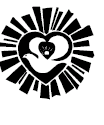 SYLLABUS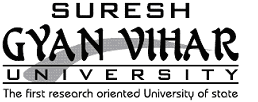 B. Sc. FORESTRY/ AGRICULTURE PROGRAMME 1ST   YEARSchool of SciencesEDITION 2014SCHOOL OF SCIENCESB. Sc. FORESTRY/ AGRICULTURE Course 1st YearTeaching & Examination SchemeEdition 2014B. Sc. FORESTRY/AGRICULTURE Course 1st year	Semester: IB. Sc. FORESTRY/ AGRICULTURE Course 1st year	Semester: IIEN103 ENGLISH                                                                                  C (L, T, P) = 3 (3, 0, 0)Recommended books: -Popular Short stories Oxford University Press Penguin Book of Verse PenguinComplete works of Chinua Achebe – AITBS publicationThe Old Man and the sea – E Hemingway The Complete works of Leo Tolstoy.Prose for pleasure and Comprehension – H G S Rao Oxford Publication.Oxford Companion to English Literature O U PA glossary of literary terms -M H AbramsCP 103    FUNDAMENTALS OF COMPUTERS                                 C (L, T, P) = 3(3, 0, 0) 	Reference/ Text Books:Norton P., Introduction to Computers - TMH Muller S., Upgrading and Repairing PC - QUE Muller S., Upgrading and Repairing Network - QUE Bott, Using MS Office 2000 – PHIKapoor VK and Gupta SC 'Fundamentals of Mathematical Statistics', S. Chand and Comp. Pvt. Ltd., New Delhi .Goon AM, Gupta MK and Dasgupta V, 'Fundamentals of Statistics’ 1971, World Press Calcutta.Agarwal BL 'Basic Statistics', New Age International Publishers, New Delhi, 1996. Sundar Rao PHS, 'Introduction of Biostats', Prentice Hall, India. Rohlf, FJ and Sokal, RR ‘Biometry: The principles and practice of Statistics in Biological Research', 1995 W.H. Freeman, New York.ES101        ENVIRONMENTAL STUDIES                                               C (L, T, P) = 2 (2, 0, 0) 	            Recommended Books1.  Agarwal KC, 2001. Environmental Biology, Nidi Publishers Ltd. Bikaner.2.  Bharucha Erach, 2003. The Biodiversity of India, Mapin Publishing Pvt. Ltd, Ahmedabad –3.  Brunner RC, 1989, Hazardous Waste Incineration, McGraw Hill Inc. 480pgs.4. Clark RS, Marine Pollution, Clanderson Press, Oxofrd (TB).5. Cunningham WP, Cooper TH, Gorhani E & Hepworth MT, 2001. Environmental Encyclopaedia, Jaico        Publishing House, Mumbai6. De AK, Environmental Chemistry, Wiley Eastern Ltd.7. Down to Earth, Center for Science and Environment (R)8. Gleick HP, 1993. Water in Crisis, Pacific Institute for Studies in Development, Environment and Security. Stockholm Environmental Institute,  Oxford University Press, SC111 Cytology                                                                                    C (L, T, P) = 3 (3, 0, 0)Books Recommended:Molecular Cell biology, Lodish, Berk and others. W.H. Freeman and Co., 2004, Fifth    Edition.Principles of Biochemistry, Garrette and Grisham, Saunders College Publishing, 1994.Molecular Cell Biology, Harvey Lodish, Baltimore David et al., Scientific American Books, W.H.Freeman and Company, Third Edition, 1995.Bohinski, R.C.(1987): Modern concepts in Biochemistry (Alllyn & Bascon Inc. Boston)Caret et al.(1993): Inorganic, Organic and Biological Chemistry (WMC Brown Publ. USA).SC 113Plant  Biochemistry                                                                       C (L, T, P) = 3 (3,0,0)Reference BooksBerg, JM., Tymoczko, J.L., Stryer, L. 2006, Biochemistry 6th Edition, W.H. Freeman and Company, New York.Buchanan, B., Gruissem, W. and Jones, R. 2000 Biochemistry and Molecular Biology of Plants  American Society of Plant Biologists. Conn, E.E., Stumpf, P.K. and Bruening, G. 2006 Outlines of Biochemistry 4th Edition, John Wiley and Sons Inc. Donald  Voet, Judith.G.  Voet and Charlotte W. Pratt (2006) Fundamentals of Biochemistry, 2nd Edition, John Wiley and Sons Inc.Elliot 2009 Biochemistry and Molecular Biology Oxford Publishers.Harper, 2003, Biochemistry, McGrawHill.Keith  Wilson  and  John  Walker  2005  Principles  and  Techniques  of  Biochemistry  and Molecular Biology(6th Edition), Cambridge University Press, USANelson, D.L., Cox, M.M. 2004 Lehninger Principles of Biochemistry, 4th edition, W.H. Freeman and Company, New York, USA.Stryer, L., 2002, Biochemistry, W.H. Freeman.  Voet & Voet, 2000, Biochemistry, John Wiley, New York Wilson K and Walker J., 2008 Principles and techniques of Biochemistry and Molecular Biology. Cambridge University Press.Zubay, 1995, Biochemistry, Brown PublishersEN 104 COMMUNICATION SKILLS  	                  C (L, T, P) = 2(2, 0, 0)	Total Lect.-20	Reference and Text books1. M. Frank. Writing as thinking: A guided process approach, Englewood Cliffs, Prentice Hall Reagents. 2. L. Hamp-Lyons and B. Heasely: Study Writing; A course in written English. For academic and professional purposes, Cambridge Univ. Press. 3. R. Quirk, S. Greenbaum, G. Leech and J. Svartik: A comprehensive grammar of the English language, Longman, London. 4. Daniel G. Riordan & Steven A. Panley: “Technical Report Writing Today” - Biztaantra. SC112 PLANT PHYSIOLOGY                                                 C (L, T, P) = 3(3, 0, 0)Books RecommendedDaubenmier, R.F. 1970, Plant Communities, Wiley Eastern Private Limited Daubenmier, RF.1970. Plants and Environment: A text book of Plant Autoecology, Wiley Eastern Private Limited Dennis, D.T., Layzell, D.B., Lefebre, D.D. and Turpin, D.H. (1997) Plant Metabolism. Addison Wesley Longman. Hopkins, W.G. and Huner, P.A. (2008) Introduction to Plant Physiology. John Wiley and Sons.  Kandya AK and Gupta A 2007 Advancing frontiers of Ecological Researches in IndiaKaul RP (2009) Plant Metabolism. Swastik Publishers and Distributors. Koromondy EJ 1996 Concepts of Ecology 4th Edition Prentice-Hall of India Pvt. Ltd. New DelhiMisra KC 1988 Manuals of Plant Ecology (3rd Edition) Oxford and IBH Publishing Co., New Delhi.Mukherjee S., Ghosh AK., 2006 Plant Physiology New Central Book Agency CalcuttaNelson, D.L., Cox, M.M. (2004) Lehninger Principles of Biochemistry, 4th Edition, WH Freeman and Company, New York, USA. Odum EP 1983 Basic Ecology 5th Edition Thomson Business International Waldis Pvt Ltd. BaricahdOdum, EP. (2008) Ecology. Oxford and IBH Publisher. Salisbury, F.B. and Ross, C.W. (1991) Plant Physiology, Wadsworth Publishing Co. Ltd. Sharma, P.D. (2010) Ecology and Environment, (8th  Edition) Rastogi Publications, Meerut.Singh, JS., Singh, SP. and Gupta, S. 2006 Ecology Environment and Resource Conservation Anamaya Publications, New Delhi Sinha RK., 2007 Modern Plant Physiology 2nd Edition Tata McGraw, New Delhi.Taiz, L. and Zeiger, E. (2006) Plant Physiology, 4th Edition Sinauer Associates Inc. Publishers, Massachusetts, USA SC 114  PLANT PATHOLOGY                                                             C (L, T, P) = 3 (3, 0, 0)Suggested ReadingsDhaliwal, G.S. and Arora, R. 2001. Integrated Pest Management – Concepts and Approaches. Kalyani publishers, New Delhi.Dhaliwal. G. S. and Heinnchs, E. A. 1998. Crticial Issues in Integrated Pest Management. Common wealth publishes, New Delhi.Nair, M. C. and Menon. M. R. 1985. Diseases of Crop Plants. Kerala Agricultural University . ThrissurPedigo, T. P. 1996. Entomology and Pest Management. Prentice – Hall of India, New DelhiSanthakumari, P (ed) 2004. Advances in the Diseases of Plantation Crops and Spices, IDB Co., LucknowSingh. R. S 2002. Introduction to Principles of Plant Pathology.Oxford and IBH publishing co.pvt.ltd.bombaySC116     Elimentary Microbiology and Soil Microbiology   C (L, T, P) = 3 (3, 0, 0)Suggested ReadingsPelczar,M.J.,Chan, E.C.S.and Kreig, N.R. 1993. Microbiology. Tata McGraw HillPublishing Co., Ltd., New Delhi.Stanier ,R.Y., Ingraham, Wheelis ,M.G. and Paintor ,P.R. 1986.The Microbiology World.Prentice Hall, New Jersey.125Tauro, P., Kapoor, K.K. and Yadav, K.S. 1989 . An Introduction to Microbiology. WileyPublications ,New Delhi.Alexander, M. 1985. Introduction to Soil Microbiology .John Wiley & Sons , New York.Subba Rao, N.S. 1999 .Biofertilizers in Agricultural and Agroforestry .Oxford & IBH ,New Delhi.Subba Rao , N.S. 1995.Soil Microorganisms and Plant Growth .Oxford & IBH , NewDelhi.SC118    Elementary Genetic                                                                 C (L, T, P) = 3(3, 0, 0)Suggested ReadingsGupta P K 1999 Cytogenetics Rastogi Publishers, MeerutLewin, B2005 Genes IX Oxford University Press, New YorkPhundan Singh 1995Elements of genetics Kalyani Publishers, LudhianaPrasad, G. 1989 Introduction to Cytogenetics Kalyani Publishers, LudhianaStrickberger, M.W. 1996. Genetics(3rd edn.). Mac Millan Publishing Co., New DelhiSwanson, C.P., Merz, T. and Young, J.1975 Cytogenetics Prentice Hall of India PrivateLimited, New DelhiWinchester A M 1967 Genetics (3 rd edn )Oxford and IBH Publishing Co New DelhiSYLLABUSB. TECH. BIOTECHNOLOGY PROGRAMME 1ST   YEAR GYAN VIHAR SCHOOL OF ENGINEERING & TECHNOLOGYEDITION 2014GYAN VIHAR SCHOOL OF ENGINEERING AND TECHNOLOGYB. Tech. Biotechnology Course 1st YearTeaching & Examination SchemeEdition 2014B. Tech Biotechnology Course 1st year	Semester: ITech Biotechnology Course 1st year	Semester: IICP 101	COMPUTER SYSTEMS AND PROGRAMMING	C (L, T, P) = 3 (3, 0, 0)Reference booksLet Us c : Yaswant KanetakerProgramming in c: BalaguruswamiComputer fundamental: P.K. SinhaProgramming in C: LipschutzProgramming in C: Kernighan RitchieComputer System Programming : Naveen HemrajaniEN 101	ENGINEERING ENGLISH	C (L, T, P) = 3 (3, 0, 0)Recommended books: -Popular Short stories Oxford University Press Penguin Book of Verse PenguinComplete works of Chinua Achebe – AITBS publicationThe Old Man and the sea – E Hemingway The Complete works of Leo Tolstoy.Prose for pleasure and Comprehension – H G S Rao Oxford Publication.Oxford Companion to English Literature O U PA glossary of literary terms -M H AbramsEN 151	ENGLISH COMMUNICATION LAB	C (L, T, P) = 1 (0, 0, 2)One is required to study any 10 topics from the topics mentioned below.Recommended books:-Reference books:-Better English Pronunciation- J D O’ Connor Cambridge University pressA Textbook of English Phonetics for Indian Students- T Balasubranian Macmillan PublicationSpoken English – J B Harrison & R K Bansal Macmillan PublicationEnglish prəˈnaʊntsɪŋ Dictionary – Daniel Jones Cambridge University Press 5 Oxford Advanced Learner’s Dictionary CB 101	FUNDAMENTALS OF  BIOTECHNOLOGY	C (L, T, P) = 4 (3, 1, 0)Recommended BooksCell Biology and Genetics. 9th edition. Starr, C. and Taggard; R. (2001) Thomson Learning USA.Life Science of Biology 6th edition Purves W.K.; Sadava, D.; Orians, G.H. and Heller, H.C. (2001). W.H. Freeman & company, USA.Basic Biotechnology. Ratledge, C. and Kristiansen, B. (2001) Cambridge University Press.Basic Biotechnology. Ignacimuthu, S.J. (2002) Tata McGraw-Hill Pub., New DelhiGenes VII Lewis Benjamin (2002). Oxford Univ. Press Oxford. Biotechnology 3rd Edition. Smith, J.E. (2003) Cambridge University PressLS 101	Life Science- I	C (L, T, P) = 4 (3, 1, 0)Books Recommended:Molecular Cell biology, Lodish, Berk and others. W.H. Freeman and Co., 2004, Fifth    Edition.Principles of Biochemistry, Garrette and Grisham,  Publishing, 1994.Molecular Cell Biology,  Lodish,  David et al., Scientific American Books, W.H.Freeman and Company, Third Edition, 1995.Bohinski, R.C.(1987): Modern concepts in Biochemistry (Alllyn & Bascon Inc. Boston)Caret et al.(1993): Inorganic, Organic and Biological Chemistry (WMC Brown Publ. ).West, E.S. and Todd, W.R.,Mason H.S., and Bruggen J.T. (1963) : Text Book of Biochemistry (Macmilan Co. .Lehninger,A.H. et al (1993) : Principles of Biochemistry (Worth Publ. Inc. USA). Montgomery, R. et al (1990): Biochemistry: A case Oriented Approach (The C.V. Mosby Co.,  Louis).Rawn, J.D. (1989) : Biochemistry (Neil Patterson Publ. North ).ES101	ENVIRONMENTAL STUDIES	C (L, T, P) = 2 (2,01, 0)References1. Agarwal KC, 2001. Environmental Biology, Nidi Publishers Ltd. Bikaner.Bharucha Erach, 2003. The Biodiversity of India, Mapin Publishing Pvt. Ltd, Ahmedabad – 380013, India. Email: mapin@icenet.netBrunner RC, 1989, Hazardous Waste Incineration, McGraw Hill Inc. 480pgs.Clark RS, Marine Pollution, Clanderson Press, Oxofrd (TB).Cunningham WP, Cooper TH, Gorhani E & Hepworth MT, 2001. Environmental Encyclopaedia, Jaico Publishing House, Mumbai, 1196pgs.De AK, Environmental Chemistry, Wiley Eastern Ltd.Down to Earth, Center for Science and Environment (R)Gleick HP, 1993. Water in Crisis, Pacific Institute for Studies in Development, Environment and Security. Stockholm Environmental Institute, Oxford University Press, 473pgs.Hawkins RE, Encyclopedia of Indian Natural History, Bombay Natural History Society, Bombay (R)Heywood VH, and Watson RT, 1995. global Biodiversity Assessment. Cambridge University Press 1140pgs.Jadhav H and Bhosale VM, 1995. Environmental Protection and Laws. Himalaya Publishing House, Delhi 284pgs.Mckinney ML and Schoch RM, 1996. Environmental Science Systems and Solutions. Web enhanced edition, 639pgs.Mhaskar AK, Matter Hazardous, Techno-Science Publications (TB)Miller TG, Jr. Environmental Science, Wadsworth Publishing CO. (TB)Odum EP, 1971. Fundamentals of Ecology. WB Saunders Co. USA, 574pgs.Rao MN and Datta AK, 1987. Waste Water Treatment. Oxford and IBH Publishing Co. Pvt. Ltd. 345pgs.PY 101	ENGINEERING PHYSICS	C (L, T, P) = 4 (3, 1, 0)Books RecommendedOptics   by A.K. Ghatak (Tata McGraw-Hill)Introductory Quantum Mechanics by Liboff (Pearson’s Publication) Quantum Mech.  by A.Ghatak & S. Lokhathan (Tata McGraw-Hill A textbook of Optics: Brijlal and Subramanium. S. Chand Co. Ltd. Introduction to Modern Optics by G.R. FowelsAn introduction to Fiber Optics by R. Allen Shotwell, PHIElements of Electromagnetic Fields: S P Seth, Dhanpat Rai & Company.Lasers Theory and Applications by Thyagarajan and Ghatak, Macmillan India Ltd. Elements of Electromagnetic by Mathew N.O. Sadiku, Oxford University Press.Introductory University optics: Beynon, Prentice Hall of India Pvt. Ltd. An introduction to Fiber Optics by John M. Senior, PHINuclear Physics by Burchem (Addision Weisly)EN 102	COMMUNICATION TECHNIQUES	C (L, T, P) = 4 (3, 1, 0)Recommended books:-1 Communicative Grammar & Composition by R K Lidiya, Oxford University Press 2 A Textbook of General English by R P Bhatnagar, Popular Book DepotReference books:-1 The Pocket Guide to English Language- John O’ Connor, Cambridge University Press 2 Modern English –N. Krishnaswamy, Macmillan publicationOxford Guide to Writing and Speaking – John Selly Oxford University pressEnglish Grammar for Today – Geoffrey Leech, Pearson LongmanUniversity Grammar of English – Quirk & Greenbaum, Pearson Longman 6 Practical English Usages- Michael Swan, Oxford University PressMA 102	ENGINEERING MATHEMATICS – II	C (L, T, P) = 4 (3, 1, 0)Books Recommended:Advanced Mathematics for Engineers by Erwin Kreszig.Advanced Mathematics for Engineers by B.S. GriwalAdvanced Mathematics for Engineers by Chandrika PrasadEngg. Mathematics Book 2 by Y.N. Gaur & C.L. KoulEngg. Mathematics II by K.C. Jain & M.L. RawatLB 102	Tools and Techniques in Biotechnology	C (L, T, P) = 4 (3, 1, 0)Recommended Books:Analytical Biochemistry, D.J.Homie and Hazal Peck, Longman group,3rd edition, 1998.Experimental Biochemistry, Robert Switzer and Liamgarrity, W.H.Freeman and Co., Third Edition, 1999.Physical Biochemistry - Application of Biochemistry and Molecular Biology, David Friefelder, W.H.Freeman and Co., Second Edition, 1999.Principles of Instrumental Analysis, Skoog/Leary,  Publishing, Fourth Edition, 1992.Principles of Physical Biochemistry, Kensal E.Van Holde, W.Curtis Johnson, Harcourt Brace College Publishers, 1998LS 102	Life Science – II	C (L, T, P) = 4 (3, 1, 0)Books Recommended:BE 102                                             Biochemical Engineering                C (L, T, P) = 1 (0, 0, 2)Recommended books:-Enzyme Biotechnology by G. Tripathi Enzyme Catalysis and Regulation by Hammes Enzyme Reaction Mechanisms by Walsch Enzyme Structure and Mechanism by Alan Fersht Enzyme technology, M.F.Chapline and C.Buke, Cambridge University Press, First Edition, 1990.Harper’s Biochemistry (25th edition). (Appleton and Lange Stainford Connecticut)Lehninger,A.H. et al (1993) : Principles of Biochemistry (Worth Publ. Inc. USA)Plant,Gene and Crop Bitechnol,M.J.chrispeel and D.E.Sadava ASPB 2003. Economic Botany,S.L. Kocher. Wastewater Engineering-Treatment,Disposal and Reuse,Metcall and Eddy,Inc.,Tala McGraw Hill,Delhi. CY 102	ENGINEERING CHEMISTRY	C (L, T, P) = 4 (3, 1, 0)Books Recommended:Engg. Chemistry by Dr. G.N. Sharma and Dr. Shuchi GuptaEngg. Chemistry by K.D. Gupta and S.K. JainEngg. Chemistry by K.L. Malaria and G.P. GoyalEngg. Chemistry by Vyas and VyasPhysical Chemistry by GlasstoneTheory and Practicals of Engg. Chemistry by Shashi ChawlaApplied Chemistry by Dr. G.N. Sharma and Dr. Shuchi Gupta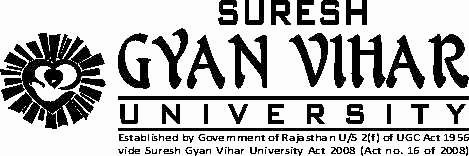 SyllabusofB.Sc in Fire Safety and Hazard ManagementGYAN VIHAR SCHOOL OF SCIENCESEdition-2014B.Sc in Fire Safety and Hazard ManagementIntroduction:Fire Safety has become important and integral part of our daily life. The growing number of accidents led the Government to enact and implement various Acts and Rules keeping the safety of workers & Jobbers as First and foremost objective.Government is strictly implementing rules leading to workers safety in establishment. Thus as per safety is recruited compulsorily. This has opened new vistas for trained manpower requirement in the field of Fire & Industrial Safety Management.Now a days, the global demand is more as compared to available tainted manpower, large number of career opportunities in the field of safety are available in India and aboard. After attaining B.Sc in Fire Safety and Hazard Management a fresher can also expect very handsome salary.Job Opportunities: After completing the program career opportunities are open career opportunities are open in the government sector, private, industrial & the service sector. In the private sector, insurance, manufacturing firms, chemical and petrochemical firms, public utilities and educational complexes, airports, five star hotels etc, employ candidates from this field. The course is suitable to prepare graduates for a professional career in fire safety with an emphasis in the management and operation of organizations to achieve fire safety solutions. The candidates may start their career as Fire & Safety management, Safety Auditor etc.Objectivities of the programs:This degree course is concerned with the study of fire, its development and prevention and the means by which its consequences may be reduced to a minimum in human, environmental and financial terms. The objectives of the program are:To provide a programme of study to prepare graduates for a professional career in fire safety with an emphasis in the management and operation of organisations to achieve fire safety solutions.To develop expertise in the application of management principles as they relate to fire safety to ensure safe working practises and environments.To produce graduates with the ability to command and manage fire safety operations.To provide the underpinning Science and Technology knowledge related to fire safety.To enable graduates to assess risk and devise protection strategies as they relate to fire safetyTo produce resourceful, competent, clear thinking graduates with a range of skills and experience relevant to modern industry and commerce and in particular to develop a range of competences and underpinning knowledge for practicing professionals in the field of Fire Safety.To enable the graduates to apply their knowledge, understanding and skills to realistic situations and particularly in the context of the GCC region.To develop skills in communication, independent study, team working, problem solving, management and critical thinking which will equip graduates for the world of work and lifelong learning.Eligibility:10+2 pass in any stream with minimum 50% marks or equivalent grade.The candidate who have obtained a Three year  Diploma in Fire & Industrial Safety Engineering are eligible to get Direct admission in II year of B.Sc., under lateral entry scheme.GYAN VIHAR SCHOOL OF SCIENCESTeaching and Examination Scheme for B.Sc in Fire Safety and Hazard Management (Three years program)Edition 2014
Year: I		Semester: IL = Lecture		T = Tutorial			                CE = Continuous Evaluation                           S = Seminar		P = Practical 			                ESE = End Semester ExaminationGYAN VIHAR SCHOOL OF SCIENCESTeaching and Examination Scheme for B.Sc in Fire Safety and Hazard Management (Three years program)Edition 2014
Year: I		Semester: IIL = Lecture		T = Tutorial			                CE = Continuous Evaluation                           S = Seminar		P = Practical 			                ESE = End Semester ExaminationGYAN VIHAR SCHOOL OF SCIENCESTeaching and Examination Scheme for B.Sc in Fire Safety and Hazard Management (Three years program)Edition 2014
Year: II		Semester: IIIL = Lecture		T = Tutorial			                CE = Continuous Evaluation                           S = Seminar		P = Practical 			                ESE = End Semester ExaminationGYAN VIHAR SCHOOL OF SCIENCESTeaching and Examination Scheme for B.Sc in Fire Safety and Hazard Management (Three years program)Edition 2014
Year: II		Semester: IVL = Lecture		T = Tutorial			                CE = Continuous Evaluation                           S = Seminar		P = Practical 			                ESE = End Semester ExaminationGYAN VIHAR SCHOOL OF SCIENCESTeaching and Examination Scheme for B.Sc in Fire Safety and Hazard Management (Three years program)Edition 2014
Year: III		Semester: VL = Lecture		T = Tutorial			                CE = Continuous Evaluation                           S = Seminar		P = Practical 			                ESE = End Semester ExaminationGYAN VIHAR SCHOOL OF SCIENCESTeaching and Examination Scheme for B.Sc in Fire Safety and Hazard Management (Three years program)Edition 2014
Year: III		Semester: VIL = Lecture		T = Tutorial			                CE = Continuous Evaluation                           S = Seminar		P = Practical 			                ESE = End Semester ExaminationGYAN VIHAR SCHOOL OF SCIENCESB.Sc in Fire Safety and Hazard Management (Three years program)LIST OF COURSE OFFERED                       Edition 2014FS101	       		 FUNDAMENTALS OF FIRE SCIENCE                C (L,T,P) = 4(4,0,0)FS 102    RISK MANAGEMENT AND HAZARD CONTROL SYSTEM   C(L,T,P) = 4(4,0,0)FS 103                                 FIRE CONTROL TECHNOLOGY 	               C(L,T,P) = 4(4,0,0)FS 104					 INDUSTRIAL SAFETY		     C(L,T,P) = 4(4,0,0)FS 105       PRINCIPILES OF INDUSTRIAL SAFETY AND ACCIDENT PREVENTION       C(L,T,P) = 4(4,0,0)FS 106                                                         FIRE SCIENCE-I                             C(L,T,P) = 2(2,0,0)FS 108    	                     EMERGENCY PLANING & FIRST AID            C (L,T,P) = 3(3,0,0)FS 151                FIRE SERVICE EQUIPMENTS & APPLIANCES             C (L,T,P) = 2(0,0,2)FS 152                                             RESCUE TECHNIQUES                           C (L,T,P) = 2(0,0,4)Reference Books List for I year :Industrial Safety Management- N.K. Tara Fdar, K.J Tara Fdar.Fire Service First Responder - Daniel Limmer, Michael Grill, IFSTA Senior Editor-Michael A Wieder.Safety A personal Focus - David L Bever.Fire Equipment-  David L. Bever.Industrial Safety - National Safety Council of India.Hand book of fire and Explosion Protection Engineering Principles for Oil, Gas, Chemical and Related, Facilities- Dennis. P. Nolan, PE.Engineering Chemistry-  Jain & Jain. Industrial Management - Jain & Bawa.Thermodynamics - Aroma & Domkundwar. Hand book of Hazardous Air pollutions - Dennis P Nolan P.E. Remediation and Treatment Technologies, Dennis P Nolan P.E. Fire Technology - R.S. Gupta. Major hazard control- l Inter National Labor Office. Encyclopedia of occupational health and safety - Inter National Labor Office.Safety, health and working condition in the transfer of technology- Inter National Labor Office. Radiation protection-  Inter National Labor Office. Fire service Manual (4 volumes). TAC and NBC rule- Kerala Fire Force. Publications from Inter National standard organizations like ISO, OSHA, IOSH, NEBOSH etc. Industrial Safety, Health and environment Management systems, RK Jain and Sunil S Rao. HMSO- Fire fighting Drill Manual. NFSC- Fire Fighting Drill Manual. NFSC- Practical Fire Safety And Ground Command Tips. A.S. Khan- Fire Fighters Drill Manual, Agni Seva  Prakashan, Shikohabad.EN 101                                             COMMUNICATIVE ENGLISH                                 C (L, T, P) = 3 (3, 0, 0)Recommended booksCommunicative Grammar and Composition by Rajesh K. Lidiya,2008 Oxford Uni. Press, New Delhi2.     Communicative Grammar and Composition, by Rajesh K. Lidiya,2013 OUP, New Delhi3.     Effective Technical Communication by M. Ashraf  Rizvi 2005 ,Tata McGrew Hill New Delhi4.     Technical Communication by Meenakshi  Raman & Sangeeta Sharma ,2008 OUP New Delhi5.     Business Communication by Meenakshi Raman & Prakash singh, OUP, New Delhi6.     A Practical Course for developing Writing Skills In English by J.K. Gangal PHI Learning Pvt. Ltd. New Delhi7.     Oxford Companion to English Literature  U P 8.     A glossary of literary terms -M H AbramsEN 102                                               COMMUNICATION TECHNIQUES                                C (L, T, P) = 3 (3, 0, 0)Recommended booksModern English –N. Krishnaswamy, Macmillan publication  Oxford Guide to Writing and Speaking – John Selly Oxford University pressCommunicative Grammar and Composition by Rajesh K. Lidiya,2008 Oxford Uni. Press, New     Delhi4.   Communicative Grammar and Composition, by Rajesh K. Lidiya,2013 OUP, New Delhi5.   Effective Technical Communication by M. Ashraf  Rizvi 2005 ,Tata McGrew Hill New Delhi6.   Technical Communication by Meenakshi  Raman & Sangeeta Sharma ,2008 OUP New Delhi7.   Business Communication by Meenakshi Raman & Prakash singh, OUP, New Delhi8. 	A Practical Course for developing Writing Skills In English by J.K. Gangal PHI Learning Pvt.  Ltd. New Delhi. EN 151	ENGLISH COMMUNICATION LAB	C (L, T, P) = 1 (0, 0, 2).Reference books:- 1 Working with Emotional Intelligence-Daniel Goldman 2 Emotional Intelligence- Daniel Goldman 3 Stress Management-Vera Pfeiffer 4 Self hypnosis- Valerie Austin 5 Memory Boosters- Hamlyn 6 The 7 Habits of highly Effective People- Stephen R. Covey Reference books:- Working with Emotional Intelligence-Daniel Goldman. Emotional Intelligence- Daniel Goldman. Stress Management-Vera Pfeiffer. Self hypnosis- Valerie Austin. Memory Boosters- Hamlyn. The  Habits of highly Effective People- Stephen R. Covey. Agarwal KC, 2001. Environmental Biology, Nidi Publishers Ltd. Bikaner.Bharucha Erach, 2003. The Biodiversity of India, Mapin Publishing Pvt. Ltd, Ahmedabad – 380013, India. Email: mapin@icenet.net. Brunner RC, 1989, Hazardous Waste Incineration, McGraw Hill Inc. 480pgs. Clark RS, Marine Pollution, Clanderson Press, Oxofrd (TB). Cunningham WP, Cooper TH, Gorhani E & Hepworth MT, 2001. Environmental Encyclopaedia, Jaico Publishing House, Mumbai, 1196pgs. De AK, Environmental Chemistry, Wiley Eastern Ltd. Down to Earth, Center for Science and Environment (R). Gleick HP, 1993. Water in Crisis, Pacific Institute for Studies in Development, Environment and Security. Stockholm  Environmental Institute, Oxford University Press, 473pgs. Hawkins RE, Encyclopedia of Indian Natural History, Bombay Natural History Society, Bombay (R).Heywood VH, and Watson RT, 1995. global Biodiversity Assessment. Cambridge University Press 1140pgs. Jadhav H and Bhosale VM, 1995. Environmental Protection and Laws. Himalaya Publishing House, Delhi 284pgs. Mckinney ML and Schoch RM, 1996. Environmental Science Systems and Solutions. Web enhanced edition, 639pgs. Mhaskar AK, Matter Hazardous, Techno-Science Publications (TB). Miller TG, Jr. Environmental Science, Wadsworth Publishing CO. (TB). Odum EP, 1971. Fundamentals of Ecology. WB Saunders Co. USA, 574pgs.  Rao MN and Datta AK, 1987. Waste Water Treatment. Oxford and IBH Publishing Co. Pvt. Ltd. 345pgs. 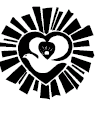 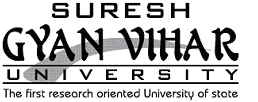 SCHOOL OF SCIENCESSYLLABUS B. Sc. (Chemistry, Botany and Zoology)SEMESTER SYSTEM( w.e.f. Session 2014-15)Program Aims and Objectives:The B.Sc. (Biology) program of Suresh Gyan Vihar University, Jaipur is designed keeping in view the latest trends in the field of Chemistry, Botany & Zoology. The students are given an overview of the various subjects of all the three disciplines during the tenure of their program. The various papers that are put to study during the program include study of plants, animals and physical, organic and inorganic chemistry in details. Therefore after completion of the biology program, the students are well versed with the entire area of all the three disciplines and their application in the current scenario.Undergraduate ProgrammesUndergraduates majoring in Biological Sciences will develop a broad base of general knowledge, focused primarily in the biological sciences, and capped with in-depth knowledge specific to their particular major program. Biological Sciences majors will also obtain broad knowledge in mathematics, Biological sciences, and natural sciences, coupled with analytical, oral and compositional skills, to promote good citizenship and the capacity for life-long learning.Our students are expected to demonstrate a breadth of knowledge across the sub-disciplines that comprise Biological Sciences. The curriculum for biology majors meets the needs of students with three post-graduation ambitions: graduate school, professional school, or work in industry or government without further training.Learning ObjectivesAs Biological Sciences is an integrative discipline, students are required to demonstrate appropriate proficiency in Chemistry, Mathematics and Physics in order to apply this knowledge to the study of Biology (Botany/Zoology).Students will acquire a breadth of knowledge in Biology (genetics, physiology, anatomy, ecology, evolution, cell- or biochemistry, and microbiology).Students will acquire a broad knowledge in mathematics, biological sciences, and natural sciences, coupled with analytical, oral and compositional skills, to promote good citizenship and the capacity for life-long learning.Students will develop and apply oral and written skills, problem-solving skills in developing experimental design and analysis, and participate in individualized hands-on field and laboratory exercises.Students will be prepared with a sufficient depth of knowledge in their specific major program to assure their admission to graduate or professional school or be prepared for entry-level employment.The study of biology can have a multitude of aims and objectives. Largely, it is studied to allow a person to enter a specific field of employment. Other aims for studying biology are intellectual, ethical and pragmatic: to increase knowledge about all aspects of organisms, to encourage greater benevolence in the relationship between humans and the natural environment and to implement biological factors into various technologies or management techniques.Understanding Living Systems and Critical Thinking:  The study of biology aims to increase understanding of living systems and to allow you to consider the systems in relationship to the self and other organisms in the natural environment. The goal is to be able to test theories developed about living things by utilizing the scientific method and then to apply the new information in a beneficial way.Field Biology, Health Care and Education Biology has many applications, both in the natural environment and the environment of health and education. Studying biology allows health care workers to understand the living systems of the body and to apply the knowledge in direct ways to recover and maintain the physical health of both animal and human patients. Educators rely on biology to teach the study of life to future generations. Field biologists use biology to understand relationship between living organisms and to notice what’s beneficial and what is imbalanced and dangerous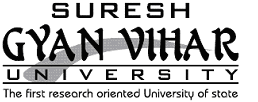 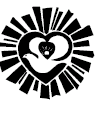 SCHOOL OF SCIENCESTeaching and Examination Scheme for B.Sc. Pass course (Regular) 3 Year Course EFFECTIVE FROM ACADEMIC SESSION 2014-15Year: I	Semester: I        L = Lecture		T = Tutorial					CE = Continuous Evaluation         S = Seminar		P = Practical 					ESE = End Semester ExaminationSCHOOL OF SCIENCESTeaching and Examination Scheme for B.Sc. Pass Course (Regular) 3 Year Course EFFECTIVE FROM ACADEMIC SESSION 2014-15Year: I	Semester: II       L = Lecture		T = Tutorial					CE = Continuous Evaluation         S = Seminar		P = Practical 					ESE = End Semester ExaminationSCHOOL OF SCIENCESB.Sc. (Chemistry, Botany & Zoology) DETAILED SYLLABUSSemester I 2014-15ES101 ENVIRONMENTAL STUDIES	         C (L, T, P) = 2 (2, 0, 0) 	Total Lect.-20	Reference Books:1.  Agarwal KC, 2001. Environmental Biology, Nidi Publishers Ltd. Bikaner.2.  Bharucha Erach, 2003. The Biodiversity of India, Mapin Publishing Pvt. Ltd, Ahmedabad –3.  Brunner RC, 1989, Hazardous Waste Incineration, McGraw Hill Inc. 480pgs.4. Clark RS, Marine Pollution, Clanderson Press, Oxofrd (TB).5. Cunningham WP, Cooper TH, Gorhani E & Hepworth MT, 2001. Environmental Encyclopaedia, Jaico        Publishing House, Mumbai6. De AK, Environmental Chemistry, Wiley Eastern Ltd.7. Down to Earth, Center for Science and Environment (R)8. Gleick HP, 1993. Water in Crisis, Pacific Institute for Studies in Development, Environment and Security. Stockholm Environmental Institute,  Oxford University Press, 9. Hawkins RE, Encyclopedia of Indian Natural History, Bombay Natural History Society, Bombay (R)10. Heywood VH, and Watson RT, 1995. global Biodiversity Assessment. Cambridge University Press 11. Jadhav H and Bhosale VM, 1995. Environmental Protection and Laws. Himalaya Publishing House,       Delhi 12. Mckinney ML and Schoch RM, 1996. Environmental Science Systems and Solutions. Web enhanced edition.13.  Mhaskar AK, Matter Hazardous, Techno-Science Publications (TB)14. Miller TG, Jr. Environmental Science, Wadsworth Publishing CO. (TB)15. Odum EP, 1971. Fundamentals of Ecology. WB Saunders Co. USA, SCHOOL OF SCIENCESB.Sc. (Chemistry, Botany & Zoology)DETAILED SYLLABUS2014-15EN101 ENGLISH  	         C (L, T, P) = 3(3, 0, 0) 		Total Lect.-30Reference Books:Sasikumar ,V. Dutta And Rajeevan, A course In Listening And Speaking-I Foundation Books,2006.Sawhney, Panja and Verma Eds. English At The Workplace Macmillan 2003.Singh,R.P., Professional Communication, OUP 2004.Judith Leigh. CV’s and Job Applications, OUP 2004.Arthur Waldhorn and Arthur Zeiger, English Made Simple, Rupa and Co.Gunashekar Ed. A Foundation Enhlish Course For Undergrautes, Bookiciefi, Hyderabad.Quirk and Greenbaum, A University Grammar of English Longman 1973.SCHOOL OF SCIENCESB.Sc. (Chemistry, Botany & Zoology)DETAILED SYLLABUS2014-15CY111 Fundamentals of Chemistry - I          C (L, T, P) = 4(4, 0, 0)	 	Total Lect.-40	       (Common for Mathematics and Biology Streams )                         Reference Books1. J. D. Lee : A new Concise Inorganic Chemistry, E L. B. S. 2. James E. Huheey, Ellen Keiter and Richard Keiter : Inorganic Chemistry: Principles of Structure and  Reactivity, Pearson   Publication.  3. I. L. Finar : Organic Chemistry (Vol. I & II), E. L. B. S. 4. R. T. Morrison & R. N. Boyd : Organic Chemistry, Prentice Hall. 5. Arun Bahl and B. S. Bahl : Advanced Organic Chemistry, S. Chand 6. Peter Sykes : A Guide Book to Mechanism in Organic Chemistry, Orient Longman. SCHOOL OF SCIENCESB.Sc. (Chemistry, Botany & Zoology)DETAILED SYLLABUS2014-15BY111 BOTANY 1:  SYSTEMATICS AND PLANT DIVERSITY   C (L, T, P) = 4(4, 0, 0)     Total Lect.-40Reference Books:1. Rastogi V.B. Organic Evolution. Rastogi Publication. 2. Clifton A., Introduction of Bacteria, McGrawHill Co. Ltd. New York 1985. 3. Kaushik P. Microbiology, Emkay Publication, 2001. 4. Pelczer, Chan and Kruig. Microbiology. McGraw Hill Co., London, 1995. 5. De Robertis & De Robertis Cell and Molecular Biology. Lippincott Williams and Wilkins. 6. P.K. Gupta, Cell and Molecular Biology.Rastogi Publication. 7. C.B. Powar – Cell Biology,Himalaya Publishing House. 8. V.B. Rastogi – Cell Biology.Rastogi Publications. 9. Dube, H.C. Fungi, Rastogi Publication, Merrut, 1989. 10. Vashishtha P.C. Gymnosperm, S. Chand Company. 11. Singh Pandey Jain, A text Book of Botany, Rastogi Publication. 
SCHOOL OF SCIENCESB.Sc. (Chemistry, Botany & Zoology)DETAILED SYLLABUS2014-15ZY111 ZOOLOGY I- SYSTEMATICS AND ANIMAL DIVERSITY C (L, T, P) = 4(4, 0, 0) 	Total Lect.-40	Reference BooksR .L.Kotpal :Modern text book of biology – Invertebrate –(Rastogi Publication, Meerut).Jordan, E. L. : Invertebrate Zoology ( S. Chand Co. New Delhi.). Dhami and Dhami : Invertebrate Zoology ( S. Chand & Co. New Delhi). Shrivastava, : Economic Zoology. ( Commercial Pub.brue,N.Delhi). Vishwapremi K.K., : Economic Zoology (Akashdeep Pub.House,New Delhi). V.P.Agrawal and L. D.Chaturvedi: A text book of Invertebrate Zoology –(Jagmander Book Agency, New Delhi). R.L.Kotpal :Modern text book of biology –Vertebrate –(Rastogi Publication, Meerut). Young, J.Z. : Life of Vertebrate.(E L B S) 1983.Oxford. Dalela, R.C. : A text book of Chordate Zoology, (Jai Prakash Nath publications, Meerut.). Newman, H.H. : The phylum Chordate, (Satish Book Enterprise, Agra). Jordon, E.L. : Vertebate Zoology, ( S.Chand and Co., New Delhi.). SCHOOL OF SCIENCESB.Sc. (Chemistry, Botany & Zoology)DETAILED SYLLABUSSemester II 2014-15 EN 102 COMMUNICATION SKILLS  	        C (L, T, P) = 3(3, 0, 0)	   Total Lect.-30	Reference and Text books1. M. Frank. Writing as thinking: A guided process approach, Englewood Cliffs, Prentice Hall Reagents. 2. L. Hamp-Lyons and B. Heasely: Study Writing; A course in written English. For academic and professional purposes, Cambridge Univ. Press. 3. R. Quirk, S. Greenbaum, G. Leech and J. Svartik: A comprehensive grammar of the English language, Longman, London. 4. Daniel G. Riordan & Steven A. Panley: “Technical Report Writing Today” - Biztaantra. SCHOOL OF SCIENCESB.Sc. (Chemistry, Botany & Zoology)DETAILED SYLLABUS, Semester 2014-15CP 102 FUNDAMENTALS OF COMPUTER 	         C (L, T, P) = 3(3, 0, 0) 	Total Lect.-30	Reference/ Text Books:Norton P., Introduction to Computers - TMH Muller S., Upgrading and Repairing PC - QUE Muller S., Upgrading and Repairing Network - QUE Bott, Using MS Office 2000 – PHIKapoor VK and Gupta SC 'Fundamentals of Mathematical Statistics', S. Chand and Comp. Pvt. Ltd., New Delhi .Goon AM, Gupta MK and Dasgupta V, 'Fundamentals of Statistics’ 1971, World Press Calcutta.Agarwal BL 'Basic Statistics', New Age International Publishers, New Delhi, 1996. Sundar Rao PHS, 'Introduction of Biostats', Prentice Hall, India. Rohlf, FJ and Sokal, RR ‘Biometry: The principles and practice of Statistics in Biological Research', 1995 W.H. Freeman, New York.SCHOOL OF SCIENCESB.Sc. (Chemistry, Botany & Zoology)DETAILED SYLLABUS2014-15CY 112 Fundamentals of  Chemistry - II         C (L, T, P) = 4(4, 0, 0) 	Total Lect.-40	                                              (Common for Mathematics and Biology Streams )                                            Suggested Readings  1 Barrow, G. M. Physical Chemistry Tata McGraw-Hill (2007). 2. Castellan, G. W. Physical Chemistry 4th Ed. Narosa (2004). 3. Mahan, B. H. University Chemistry 3rd Ed. Narosa (1998).  4. I. L. Finar : Organic Chemistry (Vol. I & II), E. L. B. S. 5. R. T. Morrison & R. N. Boyd : Organic Chemistry, Prentice Hall. 6. Arun Bahl and B. S. Bahl : Advanced Organic Chemistry, S. Chand 7. Peter Sykes : A Guide Book to Mechanism in Organic Chemistry, Orient Longman.SCHOOL OF SCIENCESB.Sc. (Chemistry, Botany & Zoology)DETAILED SYLLABUS2014-15BY 112 BOTANY II MICROBIOLOGY AND PLANT PATHOLOGY	         C (L, T, P) = 4(4, 0, 0) 	Total Lect.-40	Reference books Pelczar, M.J. (2001) Microbiology, 5thedition, Tata Mc Graw-Hill Co, New Delhi. Presscott, L. Harley, J. and Klein, D. (2005) Microbiology, 6 th edition, Tata Mc Graw-Hill Co. New Delhi. SCHOOL OF SCIENCESB.Sc. (Chemistry, Botany & Zoology)DETAILED SYLLABUS2014-15ZY 112 ZOOLOGY II CELL BIOLOGY AND BIOCHEMISTRY	         C (L, T, P) = 4(4, 0, 0) 	                                  Total Lect.-40	Reference Books Karp, G. 2010. Cell and Molecular Biology: Concepts and Experiments. 6thEdition. John Wiley & Sons. Inc. De Robertis, E.D.P. and De Robertis, E.M.F. 2006. Cell and Molecular Biology. 8thedition. Lippincott Williams and Wilkins, Philadelphia. Cooper, G.M. and Hausman, R.E. 2009. The Cell: A Molecular Approach. 5 thedition.  ASM Press & Sunderland, Washington, D.C.; Sinauer Associates, MA. Becker, W.M., Kleinsmith, L.J., Hardin. J. and Bertoni, G. P. 2009. The World of the Cell. 7th edition. Pearson Benjamin Cummings Publishing, San Francisco. Buchanan, B., Gruissem, W. and Jones, R. (2000) Biochemistry and Molecular Biology of Plants. American Society of Plant Biologists. Elliot (2009) Biochemistry and Molecular Biology. Oxford Publishers. Nelson, D.L., Cox, M.M. (2004) Lehninger Principles of Biochemistry, 4thEdition, WH Freeman and Company, New York, USA SYLLABI1. 	M. Sc. BIOCHEMISTRY2.	M. Sc. BIO TECHNOLOGY3.	M. Sc. MICROBIOLOGYGYAN VIHAR SCHOOL OF SCIENCESEDITION 2014GYAN VIHAR SCHOOL OF SCIENCEM.Sc. Biotechnology/Microbiology/Biochemistry1. Need objectives and main features of curriculum Curriculums of M.Sc. Biochemistry/Biotechnology/Microbiology are designed to provide Biochemist, Biotechnologist, Microbiologist and a good Researcher to the science world & society at large.  .It would not only provide an understanding but would also add on to their knowledge. The application of various tool and techniques in the field of Biochemistry/Biotechnology/Microbiology. The objective of designing this curriculum for the student is to update student’s knowledge about:1.	Living system and their interaction with technology to generate things of utility of mankind.2.	Encouraging students to develop intellectual independence, critical thinking skills and versatility.3.	Principles of various conventional and specialized laboratory investigations and instrumentation, analysis and interpretation of a given data; the ability to suggest experiments to support theoretical concepts and clinical diagnosis.4. 	Molecular mechanisms of gene expression and regulation, the principles of genetic engineering and their application in medicine, agriculture, environment and food industries. 5. 	Biochemical and microbial basis of environmental health hazards and their remedial process and detoxication of xenobiotics6.  	Inherited &disorders related to metabolism, microorganism, their pathology and possible cure7. 	Molecular concepts of body defence and their application in medicine.8  	Infective micro-organisms of the human body and   parasite interaction.9.	To acquire knowledge of antimicrobial agents for treatment of infection, scope ofImmunotherapy and different vaccines available for prevention of communicable diseases10.  To be acquainted with methods of disinfection and sterilization to control and prevent hospital and community acquired infections11.	To conserve, map and sustainably use bioresources. 12.	To disseminate general awareness for the optimum utilization of biotechnology in various sectors. 13.	To optimally focus resources for R&D in biosciences. 14.	To create centers of excellence as high quality support services to biotech industries. 15.	To promote the field of bioinformatics.16.	To suitably address highly pertinent issues like intellectual property rights (IPR) protection, biosafety and bioethics. 2. Role of curriculum in national developmentBioscience has an important role to play in future social and economic well-being, on a national and international scale. It can lead to major following benefits: 1. 	Advances in agriculture and crop technology can help fight world starving population.2. 	Innovations in food and nutritional science can lead to everyday improvements in health and hygiene.3.	 Innovative technology can boost the leading role of Indian commerce specially food & dairy, pharmaceutical, agriculture and FMCG.4.	Producing things using biotechnology and contributing towards national economy and GDP5. 	Designing new drugs with the help of r DNA technology for curing diseases.6. 	Finding cure for various genetic disorders and adding health benefits to Indian society.3. Global trends reflecting in the curriculumThe profession of scientist has  pious mandatory duty to undertake  research and develop  new products using micro organisms, stem cell, restriction enzymes, genome etc. in various field of bioscience which attribute to human welfare ,directly or indirectly . The current science is rapidly advancing by the efforts of the biochemist, biotechnologist and microbiologist. Present course have been developed to educate the student not only about the advancement in the field of biosciences but also to give them exposure of these requisites.4. Possibility, motivation and scope for self learningKnowledge of Biosciences helps identity various areas where the application of r-DNA technology, genetic engineering, biochemical and microbiological technique could be utilized. The products  like new drugs, vaccines, GMF, transgenic animal, transgenic plant,  diseases diagnostic kits, biopesticides  etc. could be generated in the benefit of mankind and society. This field need good level scientific input from scientists trained across various disciplines including  analytical biochemistry, clinical biochemistry, molecular biology, genetic engineering, Nano-technology , bioprocess technology, microbiology etc.  5. Placement opportunitiesA wide range of career opportunities are available for students of Bioscience. There are numerous opening available to choose from one they have attained education. Those include:Agriculture, Agrochemical Companies, Clinical and Forensic Science Laboratories, Corporate Firms, Food /Beverages Industries, Hospitals, Pharmaceutical Industry, Research and Educational Institutions, Clinical Research, Management, Manufacturing, Marketing, Quality Control, Information Science ,Technical Writing and Editing. Besides this students can also opt for teaching in the respective field.SCHOOL OF SCIENCESTeaching and Examination Scheme for M.Sc Biochemistry (Regular) 2Year Course EFFECTIVE FROM ACADEMIC SESSION 2014-15Year: I 									Semester: IYear: I 									Semester: II        L = Lecture		T = Tutorial					CE = Continuous Evaluation         S = Seminar		P = Practical 					ESE = End Semester ExaminationSCHOOL OF SCIENCESTeaching and Examination Scheme for M. Sc Biochemistry (Regular) 2Year Course EFFECTIVE FROM ACADEMIC SESSION 2014-15Year: II 									Semester: IIIYear: II									Semester: IVNote:-Practical exercises will be based on theory papers taught in the respective semesterL = Lecture		T = Tutorial					CE = Continuous Evaluation S = Seminar		P = Practical 					ESE = End Semester ExaminationTeaching and Examination Scheme for M.Sc  Biotechnology (Regular) 2Year Course EFFECTIVE FROM ACADEMIC SESSION 2013-14Year: I 									Semester: IYear: I 									Semester: II        L = Lecture		T = Tutorial					CE = Continuous Evaluation         S = Seminar		P = Practical 					ESE = End Semester ExaminationTeaching and Examination Scheme for M.Sc Biotechnology (Regular) 2Year Course EFFECTIVE FROM ACADEMIC SESSION 2014-15Year: II 									Semester: IIIYear: II									Semester: IVNote:-Practical exercises will be based on theory papers taught in the respective semester        L = Lecture		T = Tutorial					CE = Continuous Evaluation         S = Seminar		P = Practical 					ESE = End Semester ExaminationTeaching and Examination Scheme for M. Sc  Microbiology (Regular) 2Year Course EFFECTIVE FROM ACADEMIC SESSION 2014-15Year: I 									Semester: IYear: I 									Semester: II        L = Lecture		T = Tutorial					CE = Continuous Evaluation         S = Seminar		P = Practical 					ESE = End Semester ExaminationTeaching and Examination Scheme for M.Sc Microbiology (Regular) 2Year Course EFFECTIVE FROM ACADEMIC SESSION 2014-15Year: II 									Semester: IIIYear: II									Semester: IVNote:-Practical exercises will be based on theory papers taught in the respective semester        L = Lecture		T = Tutorial					CE = Continuous Evaluation         S = Seminar		P = Practical 					ESE = End Semester ExaminationGYAN VIHAR SCHOOL OF SCIENCESLIST OF COURSES OFFERED       L = Lecture		T = Tutorial					CE = Continuous Evaluation         S = Seminar		P = Practical 					ESE = End Semester ExaminationSCHOOL OF SCIENCESM.Sc. Biochemistry/Microbiology/Biotechnology DETAILED SYLLABUS2014-15SC 501		CELL BIOLOGY				C (L, T, P) = 3 (3, 0, 0) 	Total Lect.-40	There will be ten questions in all. Two from each unit. Students have to attempt 5 questions in all, taking at-least one question from each unit and each question carries 14 marks.ReferencesMolecular Cell biology, Lodish, Berk and others. W.H. Freeman and Co., 2004, Fifth    Edition.Principles of Biochemistry, Garrette and Grisham, Saunders College Publishing, 1994.Molecular Cell Biology, Harvey Lodish, Baltimore David et al., Scientific American Books, W.H.Freeman and Company, Third Edition, 1995.Bohinski, R.C.: Modern concepts in Biochemistry (Alllyn & Bascon Inc. Boston)Caret et al.(1993): Inorganic, Organic and Biological Chemistry (WMC Brown Publ. USA).West,E.S. and Todd, W.R.,Mason H.S.,and Bruggen J.T. (1963):Text Book of Biochemistry(Macmilan Co. London.Lehninger,A.H. et al (1993) : Principles of Biochemistry (Worth Publ. Inc. USA). Montgomery, R. et al (1990): Biochemistry: A case Oriented Approach (The C.V. Mosby Co., St. Louis).Rawn, J.D. (1989) : Biochemistry (Neil Patterson Publ. North Carolina).SCHOOL OF SCIENCESM.Sc. BiochemistryDETAILED SYLLABUS2014-15SC 502 CHEMISTRY OF BIOMOLECULES 			C (L, T, P) = 3 (3, 0, 0) Total Lect.-40There will be ten questions in all. Two from each unit. Students have to attempt 5 questions in all, taking at-least one question from each unit and each question carries 14 marks.References Lehninger,A.H. et al (1993) : Principles of Biochemistry (Worth Publ. Inc. USA)Montgomery, R. et al (1990) : Biochemistry: A case Orientede Approach (The C.V. Mosby Co.,St. Louis)Practical Biochemistry by Plummer. Practical Biochemistry by Sawhney and R. SinghProtein Biotechnology, Gary Walsh and Denis Headon, John Wiley and Sons, 1994.Proteins Biochemistry and Biotechnology, Gary Walsh, John Wiley & Sons Ltd. 2002SCHOOL OF SCIENCESM.Sc. Biochemistry/Microbiology/BiotechnologyDETAILED SYLLABUS2014-15SC 503         IMMUNOLOGY AND VIROLOGY		   C (L, T, P) = 3 (3, 0, 0) Total Lect.-40										There will be ten questions in all. Two from each unit. Students have to attempt 5 questions in all; taking at-least one question from each unit and each question carries 14 marks.Reference BooksKuby Immunology,4th Edition-R.A. Goldsby,Thomas J.Kindr.Barbara,A.Osbarne,(Freeman) & Co.New York. Immunology-A short course,4th Edition-Eli Benjamini,Richard Coico,Geoffrey Sunshine,(Wiley-Liss). Roitt,I.M.(1998) Essentials of Immunology,ELBS,Blackwell Scientific publishers,London. Immunology byA. K. Abbas.  Morag C and Timbury M.C.(1994) Medical virology-X Edition. Churchill Livingstone,London. Dimmock Nj,Primrose SB(1994).Introduction to Modern Virology,IV Edition,Blackwell Scientific Publications,Oxford. Conrat HF,Kimball PC and Levy JA(1994)virology-III Edition Prentice Hall,Englewood cliff,New jersey. Matews,RE.,(1992)Functionals of plant virology,Academic press,San Diego. SCHOOL OF SCIENCESM.Sc. BiochemistryDETAILED SYLLABUS2014-15SC 504       ENZYME TECHNOLOGY				        C (L, T, P) = 3 (3, 0, 0) Total Lect.-40There will be ten questions in all. Two from each unit. Students have to attempt 5 questions in all, taking at-least one question from each unit and each question carries 14 marks.Reference BooksEnzyme Assays: A Practical Approach by Eisenthal and Danson Enzyme Biotechnology by G. Tripathi Enzyme Catalysis and Regulation by Hammes Enzyme Reaction Mechanisms by Walsch Enzyme Structure and Mechanism by Alan Fersht Enzyme technology, M.F.Chapline and C.Buke, Cambridge University Press, First Edition, 1990.Fundamentals of Enzymology, Nicholas C.Price and Lewis Stevens, Oxford Univ. Press, Third Edition, 1999.SCHOOL OF SCIENCESM.Sc. Biochemistry/Microbiology/Biotechnology DETAILED SYLLABUS2014-15SC 505     BIOCHEMICAL TECHNIQUES			C (L, T, P) = 3 (3, 0, 0) 	Total Lect.-40There will be ten questions in all. Two from each unit. Students have to attempt 5 questions in all, taking at-least one question from each unit and each question carries 14 marks.Reference BooksAnalytical Biochemistry, D.J.Homie and Hazal Peck, Longman group,3rd edition, 1998.Experimental Biochemistry, Robert Switzer and Liamgarrity, W.H.Freeman and Co., Third Edition, 1999.Physical Biochemistry - Application of Biochemistry and Molecular Biology, David Friefelder, W.H.Freeman and Co., Second Edition, 1999.Principles of Instrumental Analysis, Skoog/Leary, Saunders College Publishing, Fourth Edition, 1992.Principles of Physical Biochemistry, Kensal E.Van Holde, W.Curtis Johnson, Harcourt Brace College Publishers, 1998SCHOOL OF SCIENCESM.Sc. BiochemistryDETAILED SYLLABUS2014-15SC 506	BIOCHEMISTRY OF HORMONES & VITAMINES  	   C (L,T,P) = 3(3, 0, 0) 	      Total Lect.-40There will be ten questions in all. Two  from each unit. Students have to attempt 5 questions in all, taking at-least one question from each unit and each question carries 14 marks.Reference Books1. Clinical Endocrinology 2012 (The Clinical Medicine Series) by M.D., C. G. Weber2. Harrison's Endocrinology, Second Edition by J. Jameson (May 18, 2010)3. Basic Medical Endocrinology, Fourth Edition by H. Maurice Goodman (Sep 1, 2008)4. Endocrinology (6th Edition) by Mac Hadley and Jon E. Levine (Nov 3, 2006) 5. Textbook of Medical Physiology, Guyton and Hall, Tenth Edition , Saunders Publishing Co.2000           6. Cynthia  Gibas  &  Per  Jambeck    (2001)  Developing  Bioinformatics  Computer Skills: -Shroff Publishers &  Distributors Pvt. Ltd (O’Reilly), MumbaiSCHOOL OF BIOSCIENCESM.Sc. Biochemistry/Microbiology/BiotechnologyDETAILED SYLLABUS2014-15SC 507	          MOLECULAR BIOLOGY AND GENETICS	   C (L, T, P) = 3 (3, 0, 0) 	 Total Lect.-40There will be ten questions in all. Two from each unit. Students have to attempt 5 questions in all, taking at-least one question from each unit and each question carries 14 marks.Reference BooksFreidberg, E.C., Walker, G.C., Siede, W. (2009). DNA repair and Mutagenesis, ASM Press, Washington D.C.Lewin, B, (2011). Genes IX. Oxford University Press.Malacinski, M. and Freifelder, D. (2010). Essential of Molecular Biology. III Edition. Jone and Barlett Publishers, Boston.Maloy, S.R., Cronan, J.R. Freifelder, D. (1994). Microbial Genetics, Jones and Bartlett Publishers.Siger, M., Berg, P. (2005). Genes and Genomes, University Science Book.Snustad, D., Simmons, J. and Jenkins, B. (2008). Principles of Genetics. First edition. JohnWiley and Sons.SCHOOL OF SCIENCESM.Sc. Biochemistry/Microbiology/Biotechnology DETAILED SYLLABUS2014-15SC 508		GENETIC ENGINEERING		          C (L, T, P) = 3 (3, 0, 0) 	Total Lect.-40There will be ten questions in all. Two from each unit. Students have to attempt 5 questions in all, taking at-least one question from each unit and each question carries 14 marks.Reference:Plant Biotechnology and transgenic plants, Caldentey. K. M. O,Marcel Dekker, 2002.Molecular biotechnology: Principles and practices. Channarayappa University      press 2006.3.  From genes to clones.Winnacker. E. L. Panima Publishers, 20034.  Principles of gene manipulation and Genomics. Primrose S. B. 7th edition     Blackwell Publishing 2006.5.  Genetic transformation of plants-Jackson JF,Linskens HF Vol.23,Springer,20036.  Principles of cloning-Cibell.J Academic Press 20027.  Molecular biotechnology: Principles and practices. Channarayappa. University press 2006.8.  Microbial biotechnology. Glazer. A.N. Freeman 19959. From genes to clones-Winnacker. E. L. Panima Publishers, 200310.Principles of gene manipulation and Genomics. Primrose S. B. 7th edition Blackwell     Publishing 2006.11.Recombinant Microbes for industrial and Agricultural application. Murooka Y. Marcel Decker.1. Molecular   biotechnology: Principles and practices. Channarayappa University press 2006.12. Microbial biotechnology. Glazer. A.N. Freeman 1995SCHOOL OF SCIENCEM.Sc. Biotechnology /Microbiology/BiochemistryHS 509    SOFT SKILLS-I		C (L, T, P) = 3 (3, 0, 0) 	         Total Lect.-40M.Sc. Microbiology/Biotechnology DETAILED SYLLABUS2014-15SC 510		ENVIRONMENTAL BIOTECHNOLOGY  	C (L, T, P) = 3 (3, 0, 0) 	Total Lect.-40There will be ten questions in all. Two from each unit. Students have to attempt 5 questions in all, taking at-least one question from each unit and each question carries 14 marks.REFERENCES:Mackenzie L. Davis and Susan j.Mastens (2008)-Principles of Environmental Engineering and  Science. Gilbert M. Mastens and Wendell P. Ela. (2007) -Introduction of Envirnmental Engineering and  Science .Lawrance K.Wang   (2010) -Enviromental biotechnology , publisher humana press Ist editionAprilVyas R.K. et all  (2008)-Basic Environmental Engineering, publisher Genius publication , Ist  editionM.Sc. Microbiology/Biotechnology  DETAILED SYLLABUS2014-15SC 512	   BIOCHEMISTRY				                      C (L, T, P) = 3 (3, 0, 0) 	TotalLect.-40	There will be ten questions in all. Two from each unit. Students have to attempt 5 questions in all, taking at-least one question from each unit and each question carries 14 marks.References1. Proteins, Structure and molecular properties, Thomas E.Creighton, W.H.Freeman, 1993.	2. DNA structure and function, Richard R.Sinden, Academic Press- 1994. DNA protein Interaction (Ed. Kiyoshi Nagai and I.W.Mattaj), Oxford University Press, 1996.3. Proteins Biochemistry and Biotechnology, Gary Walsh, John Willey and Sons, Ltd. 2002.4. Modern genetic analysis, Anthony J.Griffiths, Gelbart M.William, et al.,W.H.Freeman and Company, Second Edition, 2002.5. Bioinformatics - A practical guide to the analysis of genes and proteins. (Ed.Baxevanis and Ouellette), Willey Inter Science, 1998.6. Introduction to Bioinformatics, Dr.S.Sundara Rajan and R.Balaji,  Publishing House, First Edition, 2002.7. Bioinformatics - Concepts, skills and applications. S.C.Rastogi, Namita, Mendiratta, Rastogi, CBS publishers, First Edition, 2003.8. Visual Basic-6, Gary Cornell, Tata McGraw Hill publishing Company,Ltd., ,2002.9. Data Base System concepts, McGraw Hill International Editions, Third Edition, 1997.10. Bioinformatics for beginners, Dr.K.Mani and N.Vijayaraj, Kalaikathir Achagam, , First Edition, 2002M.Sc. Biotechnology DETAILED SYLLABUS2014-15SC 514	 MICROBIAL DIVERSITY AND PHYSIOLOGY  	C (L, T, P) = 3 (3, 0, 0) 	Total Lect.-40There will be ten questions in all. Two from each unit. Students have to attempt 5 questions in all, taking at-least one question from each unit and each question carries 14 marks.Reference:Caldwell, D.R. (1995). Microbial Physiology and metabolism, Wm. C. Brown Publishers, USAGottychalk, G. (1986). Bacterial Metabolism (Second Edition) Springer – Verlag, Bertin. Moat, A.G. and Foster, J.W. (1988). Microbial Physiology (Second Edition). John Wiley & Sons, New York.Pelczar Jr, M.J. Chan, E.C.S. and Kreig, N.R. (1993). Microbiology, Mc. Graw Hill. Inc, New York.White, D. (1995). The Physiology and biochemistry of Prokaryotes, Oxford University Press, Oxford, New York.General Microbiology,Stainer, R.Y.Ingraham.J.L,Whelis,M.L and Painter,P.R. The Macmillan  Press Btd. Brock Biology Microorganism,Madigan,M.T.,Martinko J.M. and Parker,J.Printice-Hall. Microbiology,Pelczar,M.J.Jr.,Chan,E.C.S. and Kreig,N.R.,Tata McGraw HIll. SCHOOL OF SCIENCESM.Sc. BiochemistryDETAILED SYLLABUS2014-15  SC 601       PLANT BIOCHEMISTRY AND BIOTECHNOLOGY                      C (L, T, P) = 3 (3, 0, 0) 	Total Lect.-40There will be ten questions in all. Two  from each unit. Students have to attempt 5 questions in all, taking at-least one question from each unit and each question carries 14 marks.Reference BooksPlant Biochemistry by Devlin.Introduction of plant tissue culture : Rajdan and BhojwaniPrinciples of gene manipuulation, Old,R.W. and Primrose,S.B., Blackwell Scientific Publishers, Fifth Edition, 1995..Plant Biochemistry and Molecular Biology – Hans, Walter and Heldt, Oxford UniversityPress,1997.Plant Biotechnology –Adrian Slater, Nigel Scot and Mark Fowler,Oxford University Press,2003.Animal Biotechnology-FrashneyM.Sc Microbiology /Biotechnology/Biochemistry DETAILED SYLLABUS2014-15SC 603     BIOSTATISTICS AND BIOINFORMATICS	   C (L, T, P) = 3 (3, 0, 0) 	Total Lect.-40There will be ten questions in all. Two from each unit. Students have to attempt 5 questions in all, taking at-least one question from each unit and each question carries 14 marks.Reference BooksCynthia  Gibas  &  Per  Jambeck    (2001)  Developing  Bioinformatics  ComputerSkills: -Shroff Publishers & Distributors Pvt. Ltd (O’Reilly), MumbaiHH  Rashidi  &  LK  Buehler  (2002)  Bioinformatics  Basics:  Applications  inBiological Science and Medicine, CRC Press, LondonDes Higgins & Willie Taylor  (2000)  Bioinformatics: Sequence, structure and databanks. Oxford University Press.Baxevanis, A.D. & Ouellette, B.F.F.  (2001). Bioinformatics: A practical guide to the analysis of genes and proteins – Wiley Interscience – New York.Arora  PN  &  Malhon  PK,    (1996)  Biostatistics.    Imalaya  Publishing  House, Mumbai.Sokal & Rohif, (1973)  Introduction to Biostatistics - Toppan Co. Japan.Stanton A & Clantz,  Primer of Biostatistics –– The McGraw Hill Inc., New YorkSCHOOL OF SCIENCESM.Sc. BiochemistryDETAILED SYLLABUS2014-15SC 605	         MICROBIAL BIOCHEMISTRY	 C (L, T, P) = 3 (3, 0, 0) 	Total Lect.-40There will be ten questions in all. Two  from each unit. Students have to attempt 5 questions in all, taking at-least one question from each unit and each question carries 14 marks.Reference BooksMicrobial Biotechnology – Alexander N.Glazer, Hiroshni - Kaido, W.H.Freeman and Co.1995.Chemical Microbiology, Antony H.Rose, Butterworths,Third Edition, Plenum Press,1976.Principles of fermentation technology, P.F. Stanbury, A. Whitaker, S.J.Hall, Second Edition, Pergamon Publishers, 1995.Biotechnology, A text of “Industrial Microbiology, Wulf Crueger and Anneliese Crueger , Second Edition, Sinauer Associates Inc, Sanderland, 1989c.Animal Tissue Culture, Freshney, IRL Press,Fifth Edition, 1992M.Sc. Biotechnology DETAILED SYLLABUS2014-15SC 607		PLANT BIOTECHNOLOGY			C (L, T, P) = 3 (3, 0, 0) 	Total Lect.-40There will be ten questions in all. Two from each unit. Students have to attempt 5 questions in all, taking at-least one question from each unit and each question carries 14 marks.Reference BooksMetabolic activities of plant cells, John W. Anderson and John Beandall, Blackwell Scientific Publishers First Edition.1991.Principles of gene manipuulation, Old,R.W. and Primrose,S.B., Blackwell Scientific Publishers, Fifth Edition, 1995..Plant Biochemistry and Molecular Biology – Hans, Walter and Heldt, Oxford UniversityPress,1997.Plant Biochemistry ,Bonner &Varner, Academic press , Third Edition. 1976Plant Biotechnology –Adrian Slater, Nigel Scot and Mark Fowler, Press,2003.Animal Biotechnology-FrashneyBiotechnology in crop improvement-Harvinder Singh Chawla, International Book DistributionCo.,1998.SCHOOL OF BIOSCIENCESM.Sc Microbiology  DETAILED SYLLABUS2014-15SC 609	      MEDICAL MICROBIOLOGY			C (L, T, P) = 3 (3, 0, 0) 	Total Lect.-40There will be ten questions in all. Two from each unit. Students have to attempt 5 questions in all, taking at-least one question from each unit and each question carries 14 marks.Reference:David  Greenwood,  Richard  CD.,  Slack,  John  Forrest  Peutherer.    (1992).   Medical Microbiology.  16th edition.  ELBS with Churchill Livingstone.Tom Parker, M., Leslie H. Collier (1990).  Topley & Wilson’s Principles of Bacteriology, Virology and Immunity (VIII Edition).Joan  Stokes, E., Ridgway GL and Wren MWD (1993).Clinical  Microbiology,    7th  edition,  Edward  Arnold.    A  division  of  Holder  and Stoughton.SCHOOL OF SCIENCESM.Sc. BiochemistryDETAILED SYLLABUS2014-15SC 611		    ADVANCED CLINICAL BIOCHEMISTRY        C (L, T, P) = 3 (3, 0, 0) Total lect.-40There will be ten questions in all. Two  from each unit. Students have to attempt 5 questions in all, taking at-least one question from each unit and each question carries 14 marks.Reference Books1.Clinical Biochemistry: An Illustrated Colour Text, 4e by Allan Gaw ,Michael J. Murphy (2008)2.Marks' Basic Medical Biochemistry: A Clinical Approach by Michael A. Lieberman and Allan Marks (2008)3.Textbook of Biochemistry with Clinical Correlations by Thomas M. Devlin .( 2010)4.Clinical Chemistry: Techniques, Principles, Correlations  by Michael L. Bishop, Edward P. Fody and Larry E. Schoeff (2009)5.Clinical Biochemistry (Fundamentals of Biomedical Science) by Nessar Ahmed ( 2011)6.Essentials of Medical Biochemistry: With Clinical Cases by N. V. Bhagavan and Chung-Eun Ha ( 2011)7.Medical Biochemistry at a Glance by J. G. Salway ( 2012)M.Sc Microbiology  DETAILED SYLLABUSSC 613		FERMENTATION TECHNOLOGY		C (L, T, P) = 3 (3, 0, 0) TotalLect.-40There will be ten questions in all. Two from each unit. Students have to attempt 5 questions in all, taking at-least one question from each unit and each question carries 14 marks.ReferencePlant,Gene and Crop Bitechnol,M.J.chrispeel and D.E.Sadava ASPB 2003. Economic Botany,S.L. Kocher. Wastewater Engineering-Treatment,Disposal and Reuse,Metcall and Eddy,Inc.,Tala McGraw Hill,Delhi. Comprehensive biotechnology, vol.4, M. Moo-Yound (Ed-in-chief),Pergamon Press,Oxford. Environmental Chemistry,A.K.De,Willey Eastern Ltd.,New Delhi. Introduction to Biodeterioration.D.Allsopp and K.J.Seal,ELBS/Edward Arnold. Cookson,J.T.1995.Bioremediation Engineering:design and Application.McGraw-Hill,Inc.Cheremisinoff,Nicholas P.Biotechnology for waste and wastewater treatmentM.Sc. Biotechnology DETAILED SYLLABUS2014-15SC 617	ANIMAL BIOTECHNOLOGY		  C (L, T, P) = 3 (3, 0, 0) 	Total Lect.-40There will be ten questions in all. Two from each unit. Students have to attempt 5 questions in all, taking at-least one question from each unit and each question carries 14 marks.ReferenceR.C. Dubey,  2006: A Text book of Biotechnology, S. Chand   & Company Ltd. New DelhiBernard H.U. and Helinski, D.R. (1980):IN genetic Engg  and principle and  methods Vol. II Plenum press, New York.Boffey, S. A. (1987): In Biotechnology , and Biological principles edition  Trevan, M.D.,Boffey, England.SCHOOL OF M.Sc Microbiology  DETAILED SYLLABUS2014-15SC 619      Food Microbiology		C (L, T, P) = 3 (3, 0, 0) 	Total Lect.-40There will be ten questions in all. Two from each unit. Students have to attempt 5 questions in all, taking at-least one question from each unit and each question carries 14 marks.References1.  Food Microbiology. 2nd Edition By Adams2.  Basic Food Microbiology by Banwart George J.3.  Food Microbiology: Fundamentals and Frontiers by Dolle4.  Biotechnology:  Food Fermentation Microbiology, Biochemistry and     Technology. Volume 2 by Joshi.5.  Fundamentals of Dairy Microbiology by Prajapati.6.  Essentials of Food  Microbiology. Edited by John Garbult. Arnold International Students  Edition.7.  Dairy Microbiology by Robinson. Volume II and I. M.Sc. Biotechnology DETAILED SYLLABUS2014-15SC 621	BIOPROCESS TECHNOLOGY		C (L, T, P) = 3 (3, 0, 0) 	Total Lect.-40There will be ten questions in all. Two from each unit. Students have to attempt 5 questions in all, taking at-least one question from each unit and each question carries 14 marks.ReferencePlant,Gene and Crop Bitechnol,M.J.chrispeel and D.E.Sadava ASPB 2003. Economic Botany,S.L. Kocher. Wastewater Engineering-Treatment,Disposal and Reuse,Metcall and Eddy,Inc.,Tala McGraw Hill,Delhi. Comprehensive biotechnology, vol.4, M. Moo-Yound (Ed-in-chief),Pergamon Press,Oxford. Environmental Chemistry,A.K.De,Willey Eastern Ltd.,New Delhi. Introduction to Biodeterioration.D.Allsopp and K.J.Seal,ELBS/Edward Arnold. Cookson,J.T.1995.Bioremediation Engineering:design and Application.McGraw-Hill,Inc.Cheremisinoff,Nicholas P.Biotechnology for waste and wastewater treatment.Arora  PN  &  Malhon  PK,    (1996)  Biostatistics.    Imalaya  Publishing  House, Mumbai.Sokal & Rohif, (1973)  Introduction to Biostatistics - Toppan Co. Japan.Stanton A & Clantz,  Primer of Biostatistics –– The McGraw Hill Inc., New York.SCHOOL OF SCIENCEM.Sc. Biotechnology /Microbiology/BiochemistryHS 623      SOFT SKILLS-III		C (L, T, P) = 3 (3, 0, 0)	Total Lect.-40								SCHOOL OF SCIENCESM.Sc. Biochemistry/Microbiology/Biotechnology DETAILED SYLLABUSDI 602	DISSERTATION/ PROJECT WORK                                       	           C (L, T, P) = 14 (0, 0, 0)						The Project work will involve in depth practical work on a problem suggested by the supervisor of the candidate. The student will submit the dissertation of the work done. The dissertation submitted by the candidate shall be evaluated by one External expert,Head of the Department and supervisor of the candidate. The examination shall be held in the department and the dissertation etc. will NOT be required to be mailed to the external examiner. The distribution of the marks will be as under. Max. Marks:- 100Scheme of ExaminationGeneral Guide-lines for Course of StudyThe whole syllabus is divided into five units.Number of teaching hours required to finish the contents of each unit are mentioned in the syllabus.Books recommended/references are given at the end of each paper separately.In P.G. programme list of periodicals for consultation are also given. Two questions will be set from each unit and student will have to attempt one question from each unit.Maximum time allowed for answering each question paper is 3 hours. Maximum marks allotted to a paper are 70.Examination PatternEvaluation will be done under two headings: Theoretical Examination & Sessionals Practical Examination &  Sessional1. Theoretical Examination (100 Marks):This will be further divided under two categories	(i)  Internal Assessment		: 30 Marks 	(30% Component)	(ii) End term Assessment		: 70 Marks	(70% Component)Internal Assessment (30 Marks): This is the 30% component of the total 100% theoretical examination & is further divided as followsTwo Mid Term Examinations, Two Weekly Tests per subject and two assignments from each unit will be conducted for assessment as per the following schedule:After Completion of 1st Unit		:     Weekly test - I (to cover unit – I) 						      and 2 assignments After Completion of 2nd Unit		: Mid Term Exam-I and 2 assignments 				       (to cover unit 1 & 2)After Completion of 3rd Unit		:      Weekly test – II (to cover unit 3)						        and 2 assignment After Completion of 4th Unit		:       Mid Term Exam – II & 2    assignments (to cover unit – 3 & 4)After Completion of 5th Unit 		: End Term Exams & 2 assignments 						  (to covers all 5 units) After completion of each unit, two assignments from each unit are to be given to the students, which will be submitted by the student after two working days. Thus total of 10 assignments will be assessed per semester. The Mid Term examination will be of 90 Min. duration and the concerned faculty members will be responsible for the question papers & evaluation.  Mid Term marks will be displayed within two working days of exams.  End Term Assessment (70 Marks): End term examination will be of 3.00 hrs duration and the question paper and the evaluation system will be as follows	Question Paper: For paper setting each subject, paper should be sent to three 	paper 	setters randomly and then any one paper will be selected randomly. Evaluation System: Final result will be declared within one month after completion of examination. Centralized evaluation will be undertaken for End Term examinations.2.  Practical Examination & Sessionals (100 Marks):	The practical examination is also further divided into two categories i.e.	(i)  Internal Assessment		: 60 Marks	(60% Component)	(ii) End Term Assessment		: 40 Marks 	(40% Component)     (i) Internal Assessment (60 Marks): This is the 60% component of the total 100% 	practical examination and is further divided as followsThe internal exam component will be awarded on the basis of total number of experiments conducted during the practical classes.  Marks of attendance will be awarded based on percentage of attendance. The students will be detained if the total percentage falls below 75% in all subjects taken together.The file work will depend on the submission of detailed theory & experimented record. Overall presentation on the practicals performed during the semester will be taken into consideration for award of marks. Internal viva on the practicals performed will form the basis for award of marks in Viva-Voce.     End Term Assessment (40 Marks): This examination will be final practical examination the evaluation of the final examination should be done on same day as  given below:Mid-Term exams, weekly test and assignment will be reflected in the academic calendar.    S.No.Course codeCourse NameCreditsContact Hrs/Wk.Contact Hrs/Wk.Contact Hrs/Wk.Contact Hrs/Wk.Exam Hrs.Weightage (in%)Weightage (in%)S.No.Course codeCourse NameCreditsLT/ST/SPExam Hrs.CEESEA. Theory1 EN 103   English 33000330702 CP 103   Fundamentals of Computers 33000330703 ES 101 Environmental Studies22000330704 SC 111Cytology  33000330705 SC 113Plant Biochemistry 3300033070B. Practicals B. Practical & Sessional:6CP 161Computer  Lab10022260407SC161 Cytology Lab10022260408 SC163Plant Biochemistry Lab10022260409 EN 161English communication Lab1002226040C. Discipline & Extra Curricular Activities10DC101Discipline and Extra Curricular Activities - I2000001000Total2014088S.No.Course codeCourse NameCreditsContact Hrs/Wk.Contact Hrs/Wk.Contact Hrs/Wk.Exam Hrs.Weightage (in%)Weightage (in%)S.No.Course codeCourse NameCreditsLT/SPExam Hrs.CEESEA. Theory1EN 104Communication Skill  2200330702SC 112Plant Physiology 3300330703SC114 Plant Pathology 3300330704SC116Elementary Microbiology and Soil Microbiology3300330705SC118Elementary  Genetics330033070B. Practical & Sessional:6SC 162Plant Physiology lab1002260407SC 164Plant Pathology Lab1002260408SC 166Elementary Microbiology and Soil Microbiology lab1002260409SC  168Elementary  Genetics lab100226040C.  Discipline & Extra Curricular Activities11DC 102Discipline and Extra Curricular Activities - II200001000Total201408UnitContents of the SubjectNo. of Hours IPhonetics and vocabulary - Transcription of phonetic symbols                    Word stress                                                        Synonyms and antonyms                          Word formation- Prefix, Suffix                            4 HoursIIGrammar and usage - Transformation of sentences                           Direct and indirect narration Active and passive voice Interchange of degrees of comparison4 HoursIIIModals                                                                  Sequence of Tenses                                         Elements of a clauses (as discussed in quirk and  greenbaum)                                                             4 HoursIVFollowing texts to be compiled by macmillan William Blake 	              The Little Black BoySujata Bhatt	                          Voice Of The Unwanted GirlLewis Carroll	                          A Mad Tea PartyRuskin Bond	                          Night Train For DeoliM.K.Gandi	                          The Birth Of KhadiJ.L.Nehru	                           A Tryst With DestinyMartin L King	                           I Have A DreamA.P.J.Abdul Kalam                   Vision For 20204 HoursVLetter- Formal and Informal             CV’s and Job Application                   Paragraph Writing                            4 HoursUnitContents of the SubjectNo. of Hours IIntroduction about System software and Application software with examples:Introduction to Windows: Icon, Menu, Desktop.Creating Folder and Shortcut, Searching Files and Folders in System, Creating Files, Copying, Moving and Deleting Files, Adding programs in Start Menu, Deleting Programs from Start Menu, Using Windows Explorer utility.6 HoursIIWord	 Processing	 Package: Introduction to MS Word, menu options, saving and creating document. Working with Tables, Mail Merge, AutoText and AutoShapes, Word Art and Clip art, Macros, Printing Documents.6 HoursIIISpreadsheet 	Package:Concept of Spreadsheet, MS Excel, Basic and Advanced Features of MS Excel, Sorting and Searching Data, Filtering Data, linking Workbooks, using Formulas, Protecting and Hiding Data, Formatting a worksheet, Creating Graphic Objects, Charts (Graphs), Sharing and Importing Data, Printing Worksheets, Macros, Pivot Table and Pivot Chart, Reports.6 HoursIVPresentation	 Package:Introduction about MS Power Point, Creating and editing slides, Using Objects on slides, Putting Animation and Sound effects on slides, Transition effects on slides, Different views of Slides: Normal slide sorter, slide show and Notes Page, Printing slides, Using Macros, comparing and merging presentations, Autocorrect Options, Recording narrations, templates, introduction about Master Slides, Object Embedded Linking.6 HoursVBasic concepts of programming: languages, evolution of the major programming languages, types of programming languages, programming environments: Compiler, Interpreter, Assembler. Algorithm development: Steps in program development, Algorithms, Flow-charting, program coding, testing and debugging.6 HoursUnitsContents of the CourseHoursIMan & Environment: Definition of Environment & its various components. Ecosystem concepts. Dependence of Man on nature for its various needs. Human population growth & its impacts on environment. Environment & human health. Environmental concerns including climate change, Global warming, Acid Rain, Ozone layer Depletion etc. Environmental ethics. Traditional ways of utilizing various components of environment. Sustainable developments. 4 Hours4 HoursIINatural Resources: Forest resources, Mining, Dams & their effects on forests & tribal people. Water resources-over utilization of water, floods, droughts and conflicts over water resources. Mineral Resources- Use of various minerals for Human welfare & environmental effects of mining. Food resources -World food problem. Impacts of changing Agriculture practices on Environment. Energy Resources-Renewable and non renewable energy Resources & exploration of alternative energy sources. Land Resources- land degradation, soil erosion, desertification and soil contamination.4 Hours4 HoursIIIEcosystems: Structure & function, energy flow, food chains, food webs, Ecological pyramids. Basics of forest grasslands, desert & aquatic ecosystem (Ponds, Streams, Lakes, Rivers, Oceans & Estuaries)4 Hours4 HoursIVBiological Diversity: Genetic, species & ecosystem diversity, Values of Biodiversity, Global, National & Local Biodiversity. Hot-spots of Biodiversity, threat to biodiversity. Endangered & endemic species of India. Conservation of biodiversity in situ & ex-situ  4 Hours4 HoursVEnvironment pollution: Causes, effects & control of- Air pollution, Water pollution, Soil pollution, Noise Pollution, Thermal pollution & Nuclear Hazards. Solid wastes & their Management. Disaster Management-Flood, Drought, Earthquake, Landslides etc. 4 Hours4 HoursUnitsContents of the CourseHoursIOrigin of Life : History of earth, theories of origin of life nature of the earliest organism.Classification, Five kingdoms, viruses (TMV, HIV, Bacteriophage), Prokaryote (Bacteria-cell structure, nutrition, reproduction), Protista, Fungi, Plantae and Animalia.7IIIntroduction to cell: Morphology, size, shape and characteristics of Prokaryotic, Eukaryotic, Plant and animal cells; cell-theory.  Cell membrane: Characteristics of cell membrane transport molecules, fluid mosaic model of Singer and Nicolson, concept of unit membrane.  Cell membrane transport: Passive (diffusion and osmosis facilitated (mediated) and active transport.7IIICell : The cell concept, structure of prokaryotic and eukaryotic cells, plant cells and animal cells, cell membrances, cell organelles and their function.7IVTools and techniques used in cell study; ultrastructures and functions of different cell organelles of eukaryotes and prokaryotes (cell wall, plasmamembrane, nucleus, mitochondria, chloroplast, ribosome, peroxisomes, golgi bodies, etc.).7VCell reproduction, Basic features of cell cycle, Mitosis, mitotic spindle and chromosome movement, Process and phases of meiosis and its significance , Cell divisions: cell cycles, mitosis phases.7Total35UnitsContents of the CourseHoursICONCEPT OF BIOCHEMISTRYBiomolecules (The  primordial  biomolecules, the  origin  of  biomolecules, the  fitness  of  biomolecules, Hierarchy  of  Biomolecules)   Discovery and structure of ATPHydrolysis of ATP and role of ATP in Biological reactions		7IIBIOMOLECULES (Carbohydrate)Carbohydrates- Simple sugars, reducing and non-reducing sugars. Classification into monosaccharides, oliogsacharides and polysaccharides. Mutarotation and inversion. 7IIIBIOMOLECULES (Lipids)Lipids– Classification and structure of lipidsFatty acids- saturated and unsaturated, triacyl glycerols, phospholipids and sphingolipidsFatty acids biosynthesis Oxidation of fatty acids 7IVBIOMOLECULES (Nucleic acid)- Bases, Nucleoside and NucleotidePhosphodiester bonds, Hydrogen bonding. DNA structure: DNA double helix (Watson and Crick model),Super-coiling, Properties of DNADenaturationStructure of t-RNA		7VBIOMOLECULES (Proteins)Proteins- Structure and classification of amino acids based on polarity Zwitter ion nature; properties of amino acids Peptide bond formationClassification and Structure of proteins (Primary, secondary, tertiary and quaternary) Conformation and Denaturation7Total35UnitContents of the SubjectNo. of Hours ICommunication: Language and communication, differences between speech and writing, distinct features of speech, distinct features of writing.5 IIWriting Skills; Selection of topic, thesis statement, developing the thesis; introductory, developmental, transitional and concluding paragraphs, linguistic unity, coherence and cohesion, descriptive, narrative, expository and argumentative writing. 5HoursIIITechnical Writing: Scientific and technical subjects; formal and informal writings; formal writings/reports, handbooks, manuals, letters, memorandum, notices, agenda, minutes; common errors to be avoided. 5HoursIVDefinition of Listening, Reading, Writing and Communicating, Barriers in the path of Communication, Signposting, Outlines, Rephrasing, Listening to conversation (Formal and informal), Techniques of reading, skimming, Scanning, SQ3R technique.5 HoursVParagraph, Letter Writing, Essay writing, Memo, Circular, Notice, Cover Letter, Resume, Thesis, Summary, Précis, Speaking – How to converse with people, How to communicate effectively.5 HoursUnitsContents of CourseHoursIUNIT 1: PLANT WATER RELATIONSStructure and properties of water Absorption of water (active and passive), Ascent of sap; Pathway of water movement; concepts of symplast and apoplast,Guttation and transpiration, Significance of transpiration  Physiology role of stomata7 hrs,IIMINERAL NUTRITIONMacro and Micro nutrients; Role of essential nutrients in plant metabolism and their deficiency symptoms.	Absorption of mineral elements-Active and passive absorptionSimple and facilitated diffusion Donnan equilibrium Role of  ATP, Carrier systems, proton pump and ion flux	7 hrs.IIIPHOTOSYNTHESIS Definition and SignificanceSite of photosynthesis, Photochemical phase Electron transport chain.Photophosphorylation- (cyclic and non cyclic)7  hrs.IVPHOTORESPIRATIONBiosynthetic phase,  Benson and Calvin cycleHatch and Slack pathway, Photorespiration Significance 7 hrs.VPLANT GROWTH AND DEVELOPMENT Physiological effect of Auxin. Cytokinins, Gibberellins and Ethylene and their role in plant development.Physiology of senescence and abscissionBrief outlines on Photoperiodism Vernalization. Phytochrome7 hrs.Total35UnitsContents of CourseHoursIDefinition and importance of plant pathology.  Causes of plant diseases. Classification of plant diseases according to cause and occurrence. 7 hrs,IIPlant Pathogens: (a) Fungi (i) Economic importance and general characteristics. (ii) Morphology of different vegetative structures (thallus, mycelium, haustoria, etc.) (iii) Reproduction (iv) Different types of spores. (v) Levels of parasitism  7 hrs.IIIDiagnositic characters of the following genera, Phytophthora, Peronospora, Sclerospora, Ustilago, Sphacelotheca, Tolyposporium, Melampsora, alternaria, Cerospora, Fusarium, Helminthosporium Pyricularia, Rhizoctonia, Colletrotrichum. 7 hrs.IV(b) Bacteria:  (i) Brief history of bacteria as plant pathogens. (ii) Morphology and Cell structure. (iii) Vegetative reproduction. (iv) Brief outline of classification of plant pathogenic bacteria. 7 hrs.V( c)  A brief account of mycoplasma. (d) Viruses (i) Nature and properties. (ii) Transmission of plant virus (d) Phanerogamic parasites: Cucuta, Loranthuus, Orobanche and striga.7 hrs.Total35UnitsContents of CourseHoursIDefinition and scope of microbiology – spotaneous generation theory contributions of Antonie Van Leeuwenhoek, Louis, Pasteur John Tyndall , Robert Koch joseph Lister, Winogradsky, Beijerinck, Fleming, Waksman and Frank Branches of microbiology.7 hrs,IIMicrobiology - resolving power – numerical aperture, magnification – different types of microbiology and micrometry. Structure and organization of microbial cell : Prokaryotes and Eucaryotes, Various groups of microorganisms – bacteria , Fungi actinomycetes, algae, protozoa and virus.7 hrs.IIIMethods of isolation and purification . Types of nutrional media – sterilization – principles of staining microorganisms. Preservation of microbial cultures. Nutritional types: autotroph, heterotroph, phototroph and chemolithotrophs.Requirements for growth- Temperature, pH and other factors. Growth curve of bacteria –continuous culture and synchrous culture7  hrs.IVFacters affecting microbial population in soil. Microbial decomposition of organic matter – organisms involved – carbon cycle – microbiology of compositing methane and methanogensis. Nitrogen fixation symbiotic and non -symbiotic or free living and associative types 7 hrs.VRole of mycorrhizae in mobilization of macro and micronutrients role of mycorrhizae in Role of biofertilizers in afforestation – types ofbiofertilizers – bacterial biofertilizers – Rhizobium – Azospirillum , Azotobacter phoshobacteria – fungal biofertilizers and quality control7 hrs.Total35UnitsContents of CourseHoursIDefinition, significance and historical development in genetics. Mendel’s principles of heredity, deviation from Mendelian inheritance, pleiotropy, threshold characters, co-dominance7 hrs,IIChromosome theory of inheritance, gene interaction: modification of monohybrid and dihybrid ratios. Multiple alleles, quantitative inheritance, linkage and crossing over, sex linked inheritance and characters7 hrs.III Structure of DNA and its replication. Evidences to prove DNA as genetic material. Mutation and its classification. 7 hrs.IVChromosomal aberrations: Changes in chromosome structure and number Genetic Code ,Transcription and Translation7 hrs.VMicrobial genetics- conjugation, Transformation, Transudation7 hrs.Total35S.No.Course codeCourse NameCreditsContact Hrs/Wk.Contact Hrs/Wk.Contact Hrs/Wk.Contact Hrs/Wk.Exam Hrs.Weightage (in%)Weightage (in%)S.No.Course codeCourse NameCreditsLT/ST/SPExam Hrs.CEESEA. Theory1 CP 101Computer Systems & Prog.33000330702 EN 101Engineering English33000330703 CB101Fundamentals of  Biotechnology43100330704 LS101Life Science I43100330705 ES 101Environmental Studies22000330706 PY 101Engg. Physics4310033070B. Practicals B. Practical & Sessional:7CP 151Computer Programming Lab10022260408CB 151Fundamentals of  Biotechnology Lab10022260409 LS151Life Science I  Lab100222604010EN 151English Communication Lab100222604011PY 151Engg. Physics Lab1002226040C. Discipline & Extra Curricular Activities12DE 101Discipline and Extra Curricular Activities - I2000001000Total27173100100Total Teaching Load28S.No.Course codeCourse NameCreditsContact Hrs/Wk.Contact Hrs/Wk.Contact Hrs/Wk.Exam Hrs.Weightage (in%)Weightage (in%)S.No.Course codeCourse NameCreditsLT/SPExam Hrs.CEESEA. Theory1MA102Engineering Mathematics3300330702EN 102Communication Techniques2200330703LB 102Tools  and Techniques in Biotechnology4310330704LS 102Life Science II4310330705BE 102Biochemical Engineering4310330706CY102Engg. Chemistry431033070    B. Practical & Sessional :7EN 152Language Lab1002260408LB152Tools and Techniques in Biotechnology Lab1002260409LS 152Life Science II Lab1002260409BE  152Biochemical Engineering Lab10022604010CY 152Engg. Chem. Lab100226040C.  Discipline & Extra Curricular Activities11DE 102Discipline and Extra Curricular Activities - II200001000Total2817310Total Teaching Load30UnitsContents of the CourseHoursIIntroductionTypes of computers and generationsBasic architecture of computers and its building blocks Input-Output devices, Memories6IINumber SystemsBinary, octal, decimal and hexadecimal representation of numbersIntegers and floating point numbersRepresentation of characters, ASCII and EBCDIC codes Binary Arithmetic: addition, subtraction, complements7IIIClassification of Computer Languages Machine, assembly and high level languages Brief idea of operating system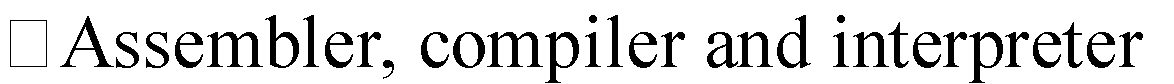 Programming in ‘C’Need of programming languages, Defining problems Flowcharts and algorithm development8IVData types, constants, variables, operators and expressionsInput and output statements, Conditional and control statements, Arrays8VStructures and unions ;   Pointers;   File handling8Total37UnitsContents of the SubjectIPoemsPoetry AppreciationOde on Solitude- A PopePreludes- T S EliotOn His Blindness- John MiltonIIPoemsSolitary Reaper-W WordsworthThe Sun Rising – John DonneDeath the Leveler- James ShirleyVoice of the Unwanted Girl-Sujata BhattIIIShort storiesThe Coffee House – Leo TolstoyThree Questions – Leo TolstoyMonal Hunt – Manohar MalgonkarThe Marriage is a Private Affair – Chinua AchebeIVEssaysOf truth- Francis BaconToasted English- R K NarayanThe Influence of Science – EN Dac Andrade and Julian HuxleyOur Civilization – C E M Joad.VNovellaThe Old Man and the sea – E HemingwayS No.Contents of the Subject12PhoneticsPhonetic symbols and transcription3Synonyms and Antonyms4Word forms5Affixes6Words commonly misspell7Homonyms8Homophones9One word substitution10Proverbs11Idioms and phrases12Reading comprehensionUNITCONTENTS OF THE COURSEHours1Introduction to Biotechnology : Definition, scope and achievements. Tools used in biotechnology. Applications of Biotechnology in Agriculture, Medicine and Environment – an elementary knowledge.Prospects and public perception of Biotechnology6IIRecombinant DNA Technology: Introduction, Tools of rDNA Technology, Making Recombinant DNA, DNA Library, Introduction of Recombinant DNA into host cells, Identification of Recombinants, Polymerase Chain Reaction (PCR), DNA Probes, Hybridization Techniques, DNA Sequencing, Site-directed mutagenesis.  Genomics and Bioinformatics6IIIMicrobial Culture and Applications: Introduction, Microbial Culture Techniques, Measurement and Kinetics of Microbial Growth, Scale up of Microbial Process, Isolation of Microbial Products, Strain Isolation and Improvement, Applications of Microbial Culture Technology,  Bioethics  in Microbial Technology.7IVPlant Cell Culture and Application: Introduction, Cell and Tissue Culture Techniques, Applications of Cell and Tissue Culture, Gene Transfer Methods in Plants, Transgenic Plants with Beneficial Traits, Diagnostics in Agriculture and Molecular Breeding, Bioethics in Plant Genetic Engineering.6VAnimal Cell Culture and Applications: Introduction, Animal Cell Culture Techniques, Characterisation of Cell Lines, Scale-up of Animal Culture Process, Applications of Animal Cell Culture, Stem Cell Technology, Bioethics in Animal Genetic Engineering7Total32UnitsContents of the CourseHoursIOrigin of Life : History of earth, theories of origin of life nature of the earliest organism.Classification, Five kingdoms, viruses (TMV, HIV, Bacteriophage), Prokaryote (Bacteria-cell structure, nutrition, reproduction), Protista, Fungi, Plantae and Animalia.6IICell : The cell concept, structure of prokaryotic and eukaryotic cells, plant cells and animal cells, cell membrances, cell organelles and their function. Structure and use of compound microscope..6IIIHistology: Maritimes (apical, intercalary, lateral) and their function; simple  tissue (parenchyma, collenchymas, sclerenchyma); Complex tissue (xylem and phloem); Tissue systems (epidermal, ground, vascular); primary body and growth (root, stem, leaf); Secondary growth. Animal Epithelial tissue, connective tissue, muscle tissue and nervous tissue and their function in body.7IVNutrition: Autotrophic (Photosynthesis) Pigment systems, Chloroplast, light absorption by chlorophyll and transfer of energy, two pigment systems, photosynthetic unit, phosphorylation and electron transport system, Calvin-Benson Cycle (C3), Hatch Slack Pathway (C4), Crassulacan Acid Metabolism (CAM), factors affecting photosynthesis; Mineral Nutrition in plants. Heterotrophic - Forms of heterotrophic nutrition, elementary canal in humans, nervous and hormonal control of digestive systems, fate of absorbed food materials; Nutrition in humans, Reference values.6VTransport: Plant water relationships, properties of water, diffusion, osmosis, imbibition, movement of water in flowering plants, uptake of water by roots, the ascent of water in xylem, apoplast symplast theory, Transpiration-structure of leaf and stomata in plants opening and closing mechanisim of stomata factors affecting transpiration, significance of transpiration 7Total32UnitsContents of the CourseHoursIMan & Environment: Definition of Environment & its various components. Ecosystemconcepts. Dependence of Man on nature for its various various needs. Human population growth & its impacts on environment. Environment & human health. Environmental concerns including climate change, Global warming, Acid Rain, Ozone layer Depletion etc. Environmental ethics. Traditional ways of utilising various components of environment. Sustainable developments.6IINatural Resources: Forest resources, Mining , Dams & their effects on forests & tribalpeople. Water resources-over utilization of water, floods, droughts and conflicts over water resources. Mineral Resources- Use of various minerals for Human welfare & environmental effects of mining. Food resources -World food problem. Impacts of changing Agriculture practices on Environment. Energy Resources-Renewable and non renewable energy Resources & exploration of alternative energy sources. Land Resources- land degradation, soil erosion, desertification & soil contamination.6IIIEcosystems:  Structure  &  function,  energy  flow,  food  chains,  food  webs,  Ecologicalpyramids. Basics of forest grasslands, desert & aquatic ecosystem (Ponds, Streams, Lakes, Rivers, Oceans & Estuaries)6IVBiological  Diversity:  Genetic,  species  &  ecosystem  diversity,  Values  of  Biodiversity, Global,  National  & Local  Biodiversity.  Hot-spots  of Biodiversity,  threat to biodiversity.Endangered & endemic species of India. Conservation of biodiversity in situ & ex-situ6VEnvironment pollution: Causes, effects & control of- Air pollution, Water pollution, Soilpollution,  Noise Pollution,  Thermal  pollution  & Nuclear  Hazards.  Solid  wastes  & their Management. Disaster Management-Flood, Drought, Earthquake, Land slides etc.6Total30UnitsContents of CourseHoursIInterference of lightNewton’s Rings: Theory and determination of diameters of dark and bright rings.Michelson’s interferometer:	Construction and working, Determination of wavelength of light and wavelength separation of two nearby wavelengths.Polarization of LightProduction of Plane, circular and elliptically polarized, Phase retardation plates,Specific rotation and its measurement using the half shade and Bi-Quartz polarimeters.8 hrs,IIDiffraction of Light :Fraunhofer’s diffraction due to single Slit,Theory of plane transmission grating and determination of wavelength of lightResolving power:  Reyliegh criterion, Resolving power of diffraction grating.6 hrs.IIILasers , Holography and Optical  fiberTheory , design and application of Ruby, He- Ne and semiconductor lasersConstruction and Reconstruction of HologramIntroduction of optical fiber as  wave guideNumerical Apeture of an optical fiber6  hrs.IVSpecial Theory of RelativityPostulates of special theory of relativity, Lorentz TransformationsRelativity of length , mass, and time.Relativistic velocity addition , Mass- Energy  relation6 hrs.VElectricity & MagnetismScalar  and  Vector  Fields,  Concepts  of  Gradient,  Divergence  and  Curl,  Maxwell’s electromagnetic Equations.Nuclear Radiation DetectorsNuclear Binding Energy, Construction , working and properties of   proportional , G.eiger M.uller and Scintillation counter7 hrs.Total33UnitsContents of the CourseHoursIGrammarWords and SentencesVerbs / TensesQuestions / Questions TagsModal VerbsThe Passive10IIGrammarThe Infinitive and The ING formNouns and ArticlesDeterminersReported SpeechAdjectives and Adverbs08IIIGrammarPrepositionsVerbs with Prepositions and AdverbsPronounsRelative ClausesConditionalsLinking Words08IVCompositionsEssay and Report WritingReview Writing03VCompositionsApplications, Letter and Précis WritingTechnical Proposal Writing03Total32UnitsContents of the CourseHoursIAlgebraConvergence  and  Divergence  of infinite  series: Comparison  test,  Cauchy’s  nth  root  test, D’alemberts ratio test, logarithmic ratio test, Raabi’s test, De’Morgan and Bertrand’s test,Cauchy’s condensation test, Gauss test (without proof).Alternating Series: Leibniz’s test (without proof),  Absolute convergence and Conditional convergence.Fourier Series: Expansion of simple function’s in Fourier Series, Fourier Series of even and odd functions. Half range series, change of intervals, Harmonic Analysis.6IIMatricesRank of a matrix, inverse of a matrix by elementary transformations.Solution of simultaneous linear equations by matrix method.Eigen values and Eigen vectors, Cayley- Hamilton theorem (without proof).Diagonalization of matrix.6IIICoordinate Geometry of Three DimensionsEquation of a sphere.Intersection of a sphere and a plane, tangent plane, normal lines.Right circular cone.Right circular cylinder.6IVVector CalculusScalar and vector point functions, differentiation & integration of vector functions.Gradient, Divergence, Curl and Differential Operator.Line, Surface and volume integrals.Green’s  Theorem  in  a  Plane,  Gauss’  and  Stoke’s  Theorem  (without  proof)  and  their Applications.7VPartial Differential EquationsPartial Differential Equations of the First Order.Non-linear Partial Differential Equations of order one: Standard forms.Charpit’s Method.7Total32UnitsContents of the CourseHoursIMicroscopyGeneral priciples of microscopy (concept of optics, Resolving power of microscope working distance.) Study of compound microscope & electron microscope, Basic principle and construction of - Dark field microscopy, Phase contrast       Microscopy, Confocal Microscopy and     Fluorescent microscopy.6IIElectrophoresis:  Principles  and  types  of  electrophoresis  and  their  applications  forProteins, nucleic acids, including gradient gel and pulse-filed gel electrophoresis; gel matrices: polyacrylamide, agarose etc. Critical parameters for optimum separation and resolution, two dimensional electrophoresis (IEF)6IColorimetry & Spectroscopy: Basic principles, nature of electromagnetic radiation, Beer-Lambert laws, colorimetric methods & instruments, principles  of spectroscopy, types of spectra-absorbance,single and double beam spectrophotometers, flame photometer, fluorimeters.7IVCentrifugation: Principles & types simple & differential, ultracentrifugation-preparative & analytical.Ph, Buffers: Principles and theory, ph meters.6VChromatography: Principles, methodology and applications of chromatography using paper, thin layer, column (gel filtration, ion exchange, affinity), gas and HPLC.7Total32UnitsContents of the CourseHoursICoordination and control: Plant movements (Tactic, Tropic, Nastic), plant growth substances (Auxins, Cytokinins, Gibberellins, ABA, Ethylene), phytochrome and effect of light on plant development, vernalisation and flowering. Nervous system, parts of the nervous system, sensory receptors, structure and function of receptors, Endocrine system, role of hormones in growth and development of humans.6IIMendalian Analysis: Experiments of Mendel, Simple mendalian genetics in humans, in agriculture, Variants and genetic dissection.6IIIAsexual Reproduction: Apomixis, and other means of natural vegetative reproduction (Bulb, corm, rhizome, stolon, runner, tuber, tap roots, tillers), advantages and disadvantages of natural asexual reproduction. Artificial propagation - cutting, grafting, budding, layering, micropropagaion through tissue culture, advantages and disadvantages  of micropropagation.7IVSexual reproduction: Life cycle of flowering plants, the parts of a flower (Dicot and monocot), microsporogenesis, in-vitro pollen culture, microgametogenesis, isolation of sperms, palynology, scope of palynology, development of ovule, types of ovule, megasporogenesis, megagametogenesis, embryosac, function of different cells of embryosac, pollination types of pollination, pollen-pistil interaction, self incompatibility, fertilization, double fertilization, post fertilization changes in ovule and embryo, seed formation, structure of seed and its importance.6VEconomically Important Plants : Classification systems, Important families (Fabaceae, Poaceae, Malvaceae, Cucurbitceae, Crucifereae, Leguminoseae), Cereals (wheat, rice maize), Beverages (tea, coffee, cocoa), Fibers (jute, linen, cotton), wood (pines, cedar, teak, sisham), rubber (para rubber), spices (turmeric, black pepper, cloves, coriander), medicinal plants (Ephedra, Taxus, Cinchona, Fox glove, Belladonna, Rauvolfia, Neem, Hemp.)7Total32UnitsContents of the CourseHoursIAmino Acids, Peptides	and Proteins: Structure, Function, Methods of Characterization, Separation Techniques based on their structure and properties.Nucleic Acids: Nucleic Acids and Polynucleotides, Classification, Structure, Function, Separation and Characterization Techniques.6IIBioprocess/fermentation technology: Bioreactor,	Scale-up,	Media	design,Technology for microbial, mammalian and plant cell culture, Downstream processing	Media	design.Technology for microbial, mammalian and plant cell culture, Downstream processing.6IEnzyme Technology: Nature, Application, Genetic engineering & protein engineering,Immobilised enzymes and Technology of enzyme production.7IVBiopharmaceuticals:  Introduction  to  genetic  engineering,  Antibiotics,  Therapeutic proteins, Vaccines & monoclonal antibodies, Gene therapy.Food   and   beverage   technology:   Introduction,   Fermentation,  Food  processing,Sweeteners, Food wastes, Rapid diagnostics, Public acceptance & safety.6VAgricultural and forestry Biotechnology: Introduction, Plant biotechnology, Forestry, Biological control, Animal biotechnology, Diagnostics in agriculture, Bioremediation.IPR, Safety, Social, moral and ethical aspects of Biotechnology7Total32UnitsContents of the SubjectHoursIWater: Common impurities, Hardness, Determination of hardness by Clark’s and Complex metric(EDTA) method, Degree of Hardness.Municipal Water Supply: Requisites of drinking water, Purification of water. Sedimentation, coagulation, filtration, sterilization. Break point chlorination.Water for Steam Preparation: Boiler Trouble, Carryover, Corrosion, Scale & Sludge and caustic embrittlement.Methods of Boiler Water Treatment: Preliminary treatments, Preheating. Lime-Soda Process, Permutite or Zeolite process, Deionization or demineralization. Feed water Conditioning, Internal treatment, Blow down. Problems based on water treatment (Lime-Soda Process).7 hrs.IICorrosion: Definition and its significance, Theories of corrosion. Galvanic Cell and concentration Cell, Pitting and Stress Corrosion. Protection against Corrosion, Protective Metallic Coating. Lubricants: Classification, Types, Properties: Viscosity, Viscosity Index, Flash and Fire point, Cloud and Pour point and Emulsification.Pollution: Elementary idea of air and water pollution, Effect of air pollution. Depletion of ozone layer and its environmental impact. Greenhouse effect.Phase Rule: Statement, Definitions. Application to one component system: Water and Sulphur. Study of two components: Lead-Silver.9 hrs.IIINew & Advanced Engineering Materials:Materials and Chemistry ofSoftware & Hardware industry: chip and integrated circuit manufacturing. Chemistry of Electrical Engineering materials.Electronics and Communication industries: Materials for, Mechanical industries Materials for Civil constructions.7 hrs.IVPlastics: Classification and constituents of plastics and their uses, preparation, properties and uses ofPolyethylene. Bakelite, Terylene and Nylon.Rubber : Natural rubber, vulcanization, synthetic rubbers.Cement: Manufacture of Portland cement, vertical shaft kiln technology, Chemistry of setting andhardening.Refractories:	Definition,  properties,  classification,  Manufacturing  and  Properties  of  Silica  and Fireclay Refractories.Glass: Preparation, varieties and uses,Explosive:  Introduction,  classification,  requisites  of  explosives.  Plastic  explosives,  blasting  fuses, application.7 hrs.VChemicals Fuels: Origin and classification fuels.Solid Fuels: Coal, Calorific value ,Proximate and Ultimate analysis Determination of calorific value by Bomb Calorimeter.Liquid  Fuel:  Advantages,  petroleum  and  refining  of  petroleum,  synthetic  petrol,  Cracking  and Reforming, Knocking –Ant knocking Octane number, Cetane number.Gaseous Fuels: Advantages, Manufacture, composition and calorific value of coal gas and oil gas, Determination of calorific value by Junker’s Calorimeter.Advanced fuel systems:   Elementary Non-conventional Energy Materials.7 hrs.Total37S. No.Course CodeCourse NameCreditsContact Hrs/Wk.Contact Hrs/Wk.Contact Hrs/Wk.Exam Hrs.Weightage (in%)Weightage (in%)S. No.Course CodeCourse NameCreditsLT/SPExam Hrs.CEESE A. Theory1. EN 101Communicative English3300330702.FS 101Fundamentals of Fire Science44--33070    3.FS 103Fire Control Technology44--33070    4.FS 105Principals of Industrial Safety and Accident Prevention44--33070    5.ES 101Environmental Studies 220033070B. Practicals / Sessionals    6.EN 151English Communication Lab100236040    7.FS 151Fire Service Equipments & Appliances2--436040C. Discipline and Co-Curricular Activities    8.DC 101Discipline and Co-Curricular Activities-I2 -- -  -100- Total2217-06Total Teaching Load23S. No.Course CodeCourse NameCreditsContact Hrs/Wk.Contact Hrs/Wk.Contact Hrs/Wk.Exam Hrs.Weightage (in%)Weightage (in%)S. No.Course CodeCourse NameCreditsLT/SPExam Hrs.CEESE A. TheoryEN 102Communication Techniques330033070FS 102Risk Management and Hazard Control System44--33070FS 104Industrial Safety44--33070FS 106Fire Science-I22--33070FS 108Emergency Planning & First AID22--33070B. Practicals / SessionalsEN 152Language Lab100236040 FS 152Rescue Techniques2--436040C. Discipline and Co-Curricular Activities       8.DC 102Discipline and Co-Curricular Activities-I2 -- -  -100- Total2015-06Total Teaching Load 21S. No.Course CodeCourse NameCreditsContact Hrs/Wk.Contact Hrs/Wk.Contact Hrs/Wk.Exam Hrs.Weightage (in%)Weightage (in%)S. No.Course CodeCourse NameCreditsLT/SPExam Hrs.CEESE A. Theory1.FS 201Fire Science-II4310330702.FS 203Security Management of Industrial Plants4310330703.FS 205Organisation, Administration and Management Responsibility4310330704.FS 207Chemical & Environmental Hazards431033070B. Practicals / Sessionals    5.FS 251Practical400833070C. Discipline and Co-Curricular Activities    6.DC 201Discipline and Co-Curricular Activities-I2 -- -  -100- Total22120408Total Teaching Load24S. No.Course CodeCourse NameCreditsContact Hrs/Wk.Contact Hrs/Wk.Contact Hrs/Wk.Exam Hrs.Weightage (in%)Weightage (in%)S. No.Course CodeCourse NameCreditsLT/SPExam Hrs.CEESE A. Theory1.FS 202Industrial Psychology, Ergonomics and Accidents4310330702.FS 204Industrial Noise and Noise Control4310330703.FS 206Industrial Safety Analysis4310330704.FS 208Safety in Power Plants431033070B. Practicals / Sessionals    5.FS 252Practical400833070C. Discipline and Co-Curricular Activities    6.DC 202Discipline and Co-Curricular Activities-I2 -- -  -100- Total22120408Total Teaching Load24S. No.Course CodeCourse NameCreditsContact Hrs/Wk.Contact Hrs/Wk.Contact Hrs/Wk.Exam Hrs.Weightage (in%)Weightage (in%)S. No.Course CodeCourse NameCreditsLT/SPExam Hrs.CEESE A. Theory1.FS 301Radiation Hazards4310330702.FS 303Safety Training for employees and HRD4310330703.FS 305Social Security in Industries4310330704.FS 307Occupational Health431033070B. Practicals / Sessionals    5.FS 351Practical400833070C. Discipline and Co-Curricular Activities    6.DC 301Discipline and Co-Curricular Activities-I2 -- -  -100- Total22120408Total Teaching Load24S. No.Course CodeCourse NameCreditsContact Hrs/Wk.Contact Hrs/Wk.Contact Hrs/Wk.Exam Hrs.Weightage (in%)Weightage (in%)S. No.Course CodeCourse NameCreditsLT/SPExam Hrs.CEESE A. Theory1.FS 302Controlling Environmental Pollution4310330702.FS 304Disaster Management4310330703.FS 306Energy Conservation & sustainableDevelopment431033070B. Practicals / Sessionals    5.FS 352Practical400833070    6.FS 354Field Work400833070Total20120408Total Teaching Load24Course 
CodeCourse NameCreditsContact Hrs/Wk.Contact Hrs/Wk.Contact Hrs/Wk.Exam 
Hrs.Weight age 
(in %)Weight age 
(in %)Course 
CodeCourse NameCreditsLT/SPExam 
Hrs.CEESE FS 101Fundamentals of Fire Science44--33070FS 102Risk Management and Hazard Control System44--33070FS 103Fire Control Technology44--33070FS 104Industrial Safety44--33070FS 105Principals of Industrial Safety and Accident Prevention44--33070FS 106Fire Science-I22--33070FS 108Emergency Planning & First AID22--33070FS 151Fire Service Equipments & Appliances2--436040FS 152Rescue Techniques2--436040FS 201Fire Science-II431033070FS 202Industrial Psychology, Ergonomics and Accidents431033070FS 203Security Management of Industrial Plants431033070FS 204Industrial Noise and Noise Control431033070FS 205Organisation, Administration and Management Responsibility431033070FS 206Industrial Safety Analysis431033070FS 207Chemical & Environmental Hazards431033070FS 251Practical400833070FS 252Practical400833070FS 301Radiation Hazards431033070FS 302Controlling Environmental Pollution431033070FS 303Safety Training for employees and HRD431033070FS 304Disaster Management431033070FS 305Social Security in Industries431033070FS 306Energy Conservation & sustainableDevelopment431033070FS 307Occupational Health431033070FS 352Practical400833070FS 354Field Work400833070EN 101Communicative English330033070EN 102Communication Techniques330033070EN 151English Communication Lab100236040EN 102Communication Techniques330033070EN 152Language Lab100236040ES 101Environmental Studies 220033070DC 101Discipline and Co-Curricular Activities-I2 -- -  -100- DC 102Discipline and Co-Curricular Activities-II2 -- -  -100- DC 201Discipline and Co-Curricular Activities-III2 -- -  -100- DC 202Discipline and Co-Curricular Activities-IV2 -- -  -100- DC 301Discipline and Co-Curricular Activities-V2 -- -  -100- UNITCourse Contents     IHistory of fire service, Basic Physics, Guidelines for writing the units,Force, resultant force, Laws of force, Laws of motion, Mass and weight, work, power, energy, Law of conservation of energy.    IIMechanics – rest and motion, Distance and displacement, Speed and velocity, Acceleration, retardation, Acceleration due to gravity, Newton laws of motion, Machines and engines, Efficiency, Friction.   IIIBasic Chemistry and physics of fire, Atomic structure, Elements, compounds, Pure substance and mixture, Physical and chemical changes, Condition for the changes, Energy changes, Effects of heat on matter, Combustion, Temperature, Specific heat capacity.   IVCatalyst, Neutralization, Sublimation, Heat of decomposing, Chemical reaction, Exothermic reaction and endothermic reaction, Transmission of heat, Flash and fire point, Ignition temperature, Flammables and combustible chemicals, Spontaneous combustion, Triangle of combustion, Tetrahedron fire, Spread of fire.   VClassification of fire, General Causes of fire, Detection of fire, Extinguishing methods, First aid fire fighting equipments, Fire bucket, Fire beater, hose real hose, Portable extinguisher, depends on weight, depends on operating method, depends on content, depends on position of nozzle, Construction, Operation, Maintenance, refilling, Fixed fire fighting installations using water ,Hydrant or fire water system, Classification of hydrant system, Sprinkling system, Major foam pourer system, Steam drenching system, Emulsification, Special fires and fire fighting, Air craft fire, Ships fire, Fixed fire fighting installations not using water, Complete CO2 flooding system, Complete DCP spraying system, Complete Halon flooding system, Investigation of fire, Point, Time and cause of ignition, Arson and detection of fires, Courseware to be provided by the institution, Reference books are enclosed in annexure 1.	UNITCourse Contents     IHazards, Definition, Glossary of Terms, Risk Management, Hazards Control System, System safety, Job Hazard analysis,  Hazop, Fault tree Analysis, Failure mode and effect Analysis.    IIPhysical and chemical properties of hazardous materials, Introduction, Major industrial hazards,Types and consequences of major industrial hazard, Effects on human body, Precautions while fire fighting, Stages of combustion, Hazards of combustion, Stability and inflammability   IIIBLEVE, Fire extinguishment,  Flammable Solids, Liquids and Gas, Petrochemicals and other hydrocarbons, Tank fire – storage tank, trucks, service stations, High pressure pipe lines, Pressurized and liquefied gases, Natural gas, Petroleum gases ,Refrigerants etc.   IVAcetylene, Metals, Non metals, Other hazardous properties, Harmful contamination of air and water, Toxicity, Corrosiveness, Radioactive hazards, Special precaution for handling   VEmergency preparedness, Pesticides, Explosion, Deflagration and detonation of gas, Dust explosion, Confined and unconfined vapor cloud explosion, Safety Management and legislation,Functions of safety management, Factories Act 1948 (chapter 3,4,5),Workmen compensation Act 1923 (objectives and coverage’s).UNITCourse Contents     IHose, Types of hose, Characteristic,  Frictional lose, Material used, Cause and prevention of mildew, Causes and prevention of shock, Causes and prevention of rubber acid, Care and maintenance, Types of hose fittings, Couplings, Component parts of inter locking couplings, Suction coupling wrenches, Branches, nozzles and branch holders, Foam making branches, Nozzles, Collecting head and suction hose fittings, Breechings, Adapters, Maintenance of hose fittings.    IIFire alarm, Introduction of Electronics and Electricity, Semi conductor Physics, Circuit Control And Protective Devices, Transistors, Principles of fire detectors, Parts of fire alarm unit, Control panel,  Type of detectors, Automatic fire detection, Classification of detector, Control and indicating equipment.   IIITrouble shooting and maintenance, Intruder alarms, Courseware to be provided by the institution, Reference books are enclosed in annexure 1, Rope, Lines, knots and ladders, Introduction, Manufacturing materials, Types of ropes and size, Cordag, Causes of deterioration of ropes and lines, Different type of knots, Different type of lines, Purpose of knots, Ladders, Introduction, Hook ladder, escape ladder, turn table and extension ladder, Hook ladder belts.   IVSCBA and foam making equipment, Physiology of respiration, Effects of respiration, Essential fetchers of BA set, Description and technical details, Care and maintenance various BA sets, Advantage and disadvantage of various BA set, Foam & foam making equipments, Definition, Different type of foam concentrate, Storage, Characteristics, Foam branch and its type, Mechanical foam generatorPumps, primers, tenders and water relay, Introduction, definition, Deferent types of pump, Deferent types of primers.   VWorking principle of various pumps primers, Maintenance and trouble shooting, Testing of pumps, Advantages and disadvantages, Water relay system, Open circuit system, Closed circuit system, Different type of tenders and Fire alarm system, Operation and maintenance of various tenders, Water, foam, Co2, DCP and emergency tenders.UNITCourse Contents     IPhysical hazards, Chemical hazards,  Mechanical hazards, Biological hazards, Ergonomic hazards, Noise hazards, Chemical safety, Toxicity, IDLH (Immediate Danger to Life and Health), Chemicals - Storage, Handling and Transportation, Preventive measures for chemical spillage, Transport Emergency Card. (TREM Card).    IIWhat is electricity, Safety in use of electricity, Dangers from electricity, Importance of safety equipments in design and use of switches, switch, fuses, circuit breakers and isolating lines, Over load and short circuit protection, Earth fault protection, Earthing of electrically driven equipments, ELCB, Precautions, Static electricity, Electrical shock treatment,  Points to be checked at the electrical system.   IIIHand tools and Power tools, safety while using Grinding stone, Welding and gas cutting safety, Dangerous points, Lubrication Safety.   IVHazard Study, Job safety analysis, Fault tree analysis, Event tree analysis, Failure modes and effects analysis, Relative ranking techniques, Monitoring of Safety Performance, Statistics of accidents, Frequency rate and severity rate, Frequency severity incidence, Safe – T – score.   VPetroleum Refineries,  Refinery Process, Classification of Petroleum Products, Storage TanksHouse Keeping: Definition, Need for housekeeping, Importance in view of safety, MethodsSafety Inspections: Safety Audit, Safety Survey, Plant safety inspection, Safety tour, Safety samplingsUNITCourse Contents     IIntroduction to Safety, Goals, Need, History of Safety, Importance of Industrial Safety, Accident Causation, Definition, Case study, Theories and principles of accident Causation, The effect of accident, Unsafe Act, Unsafe condition.    IIUnpredictable performance, Consequences of accident., Accident prevention programmes, Cost analysis and Accident Prevention, Direct accident, Indirect accident, Accident Prevention Methods, Accident Investigation, Accident Reporting, Accident Investigation, Accident Investigation Report, Promotion Role.   IIIPre- accident Strategy and Health Policy, Safety Department, Safety Committee and Function, Physical hazards,  Chemical hazards, Mechanical hazards, Housekeeping and Importance,  Advantages of good housekeeping, Post Accident strategy.   IVFirst Aid, Fire fighting, Accident Investigation. Role of government, Management, workers and trade unions, promoting safety in industry, First Aid, Introduction, Body structure and functions.   VPosition of causality, The unconscious casualty, Fracture and dislocation, Injuries to muscles and joints, Resuscitation, Bleeding,  Management of shock, Burns, scalds and accidents caused by electricity, Rescue and transport of casualty.UNITCourse Contents     I Analysis and interpretation of data Extract and tabulate given data and express that data in the form of:-GraphsHistograms and bar chartsCircular diagrams (pie charts) Obtain median, mean and norm values from given data Extend graphs to:-Project values from given data (extrapolate)Deduce values from missing data (interpolate)    IIDefine the SI system of units in terms of basic and derived units,Describe and carry out simple calculations involving the equations of motion,Describe Newton’s Laws of Motion,Use vector quantities to find resultant values,Apply vector methods to force and motion problems,Calculate moments around a fulcrum including the use of levers and parallel force,Carry out calculations involving centres of gravity and buoyancy,Define stress strain, describe Hooke’s Law and carry out calculations involving these terms,Apply the calculations of work, power, density and efficiency to practical examples, Describe and calculate the friction force between two surfaces in contactHydraulicsDefine the following terms and demonstrate the relationship between them:-DensitySpecific gravityPressure in fluidsSolve problems involving the terms referred , Define “streamline flow”.   IIIShow how the principle of atmospheric pressure is used in pumping systems either as an aid to flow or as a means of measuring flow, Use the laws of friction to calculate energy losses in piped water supplies, In relation to pumps, define water power, brake power and efficiency. Carry out basic calculations involving these terms.Explain the relationship between velocity and discharge of water through hose of differing diameters, Discuss the purpose and design of branches and nozzles, Calculate the theoretical and the effective height of a jetElectricity: Describe electric current as a flow of electrons,Describe how electrical energy is generated and distributed, Explain the characteristics of alternating and direct currentDescribe the operation and characteristics of a step-up and step-down transformer,Explain Ohm’s Law and calculate the relationship between resistance, amperage and voltage in simple circuits (parallel and series),Use Ohm’s Law to solve problems.   IVExplain the magnetic and chemical effects of electrical currents and show how these phenomena are applied in:-Electric motorsPrimary and secondary electric cellsDescribe the function and method of operation of fuses and circuit breakers,Define and solve problems involving resistance variation with temperature and resistivity,Apply the concept of power to electrical circuits.   V Heat Define and calculate:-Specific heat capacity Latent heat of vaporizationApply the use of calculations involving the transfer of heat,Calculate linear, superficial and volumetric expansion using the relevant coefficients, Apply the Gas Laws to calculations involving changing conditions of heat.UNITCourse Contents     IOn site Emergency Planning: On-site Emergency Plan, Emergency Alarm System, Emergency Control Room.Key personnel, Emergency Control Program.    IIOff site Emergency Planning: Off-site Emergency Plan,  Mutual Aid Scheme, Emergency Evacuation, Security and Media management.   IIIHazard Communication: Safe Handling of hazardous substance, Material Safety Data Sheet (MSDS)Use of hazardous and Toxic substance, Storage and Handling, Transportation of Hazardous substance.   IVIntroduction: Action at Emergency, The practice of First Aid, Principles of First Aid, Training i9n First Aid, General rules of First Aid.Shocks, Electrical Shock. Artificial Respiration, Cardio Pulmonary Resuscitation, Chocking, Fainting,  Poisoning, Open Wounds.   VControl of bleeding, Burns and Scalds, Heart Attack, Resuscitation. Disorder of respiratory system. Disorder of Circulation.Wound & Bleeding, Disorders of consciousness, Bone, Joint & Muscle injury, Burns & Scalds.Effect of heat & cold, Foreign bodies, Poisoning.Dressing & Bandages, Handling & transport of injured, Emergency First Aid.UNITCourse ContentsIPerform Fire Fighting Hose Drill:Hose Drill Actions: Lifting hose, Lowering hose, Carrying hose, Laying hose,Connect hose, Disconnect hose, Under running, Remove the kink, Rolling.Identification of different types of hose fittings and their uses.IIPerform Hydrant Drills:3 -man Hydrant Drill: Drill procedure with application of Hose and HydrantFittings: Add one length of hose, Remove one length of hose, Replace the burst Hose,Divide one line into two line using Dividing Breeching, Collect two line into one lineusing Collecting Breeching, Hydrant Gears and its operation.IIIPerform Hydrant Drills:4 -man Hydrant Drill: Drill procedure with application of Hose and HydrantFittings: Add one length of hose, Remove one length of hose, Replace the burst Hose,Divide one line into two line using Dividing Breeching, Collect two line into one lineusing Collecting Breeching, Hydrant Gears and its operation,IVIdentification, Selection, Operation And Maintenance Of Fire Extinguishers:Identification of different types of Fire Extinguishers {Water Expelling type, Foamtype, DCP type, CO2 type} With respect to constructional feature, capacity operationand use. in fires, It's effective application in extinguishment, Recharging procedure,Care and Maintenance, Performance test, Hydraulic test Inspection procedure -Weekly,monthly, quarterly, half yearly, yearly.VTo Identify The Use Of Fire Service LaddersTypes of ladders, their construction, uses, identification of parts, care and maintenanceof ladders.VITo Carry Out Four Men DrillFormation of crew, individual working procedure on get to work command, ladderpitching, climbing, rescue operation, fire fighting, ventilation procedure, laddercarrying, drill report.VIITo Carry Out Standard Tests of LadderString test, round test, standard line test, acceptance test, deflection test.VIIIFire Tender Drill6 -man Water Tender Drill: Mounting procedure, Dismounting procedure,Individual working procedure like -working with ladder, Application of different typesof signals applied during pump operation, working with B.A. set, Soft suction, Hardsuction.IXIdentify Foam Making Branch PipesProtein Foam, Aqueous Film Forming Foam ( AFFF), Foam Making Branch 5X (FB5X) , Foam Making Branch 10 X (FB 10X) , Inline inductor, Pick -up -tube.XTo Study Breathing Apparatus SetStudy, working, identification of different parts of BA, Donning Procedure, Pre-EntryTest, BACO, Tally, Searching operation procedure with Guide Line and Personnel Line,Entrapped Procedure, Use of Y manifold.XIStudy Of Small Gears Used In Fire ServiceGrouping of Small Gears with examples – Fireman Axe, Ceiling Hook, Drag Hook, FireBeater, Door Breaker, Steel shod lever, Pad Lock Remover, Persuader, Spreader,Cutter, Bending Bar, Quick Release Knife, Shears, Bolt cutter, Search light, Focusinglight.Study of hydraulically operated small gears and their use in Rescue Operation Care andMaintenance of small gears.UNITCourse Contents     ITo Study Breathing Apparatus SetStudy, working, identification of different parts of BA, Donning Procedure, Pre-EntryTest, BACO, Tally, Searching operation procedure with Guide Line and PersonnelLine, Entrapped Procedure, Use of Y manifold.    IIStudy Of Small Gears Used In Fire ServiceGrouping of Small Gears with examples – Fireman Axe, Ceiling Hook, Drag Hook,Fire Beater, Door Breaker, Steel shod lever, Pad Lock Remover, Persuader, Spreader,Cutter, Bending Bar, Quick Release Knife, Shears, Bolt cutter, Search light, Focusinglight.Study of hydraulically operated small gears and their use in Rescue Operation Careand Maintenance of small gearsIIIBandages And Their Respective UsesRolling Bandages: Width of roller bandage, application – Simple spiral, Reversespiral, Figure of Eight, Triangular bandages – for the scalp, for the forehead, Eye,cheek or any part which is found in shape, Front or back of the chest, for theshoulder, for the elbow, for the hand, fore the hip and groin, for the knee, for the foot,stump, types of slings and its application, Arm sling, Collar and cuff sling, TriangularSling, improvised Sling.IVResuscitation ProceduresMethods of artificial Respiration like – Holger Nielson Method.Schaefer’s Method, Sylvester’s Method, Mouth to Mouth, Eve’s rocking stretcherMethod, Emerson Method.VTo Perform Drill For Transportation Of Casualties4-man Stretcher Drill – Objectives, Equipment, Drill procedure by individual No.1 toNo.4 Rescuer, Loading Casualties to the AmbulanceUNITCONTENTSUNIT-I     GRAMMARTenseQuestion TagsModal VerbsUNIT-II     COMPOSITION Report Writing Essay WritingReview WritingUNIT-III  SHORT STORIESThe Last Leaf by O’ Henry The Fortune Teller by Karel CapekThe Three Dancing Goats by AnonymousUNIT- IV ESSAYS & SHORT PLAYSOf  Studies by Francis BaconOn The Rule Of The Road  by A. G. GardinerThe Monkey’s Paw  by  W.W. JacobsUNIT –V  POEMSThe Character Of A Happy Life by Sir Henry WottonNight Of The Scorpion by NIssim EzekielDeath The Leveller byJames ShirleyUNITCONTENTSUNIT-I  GRAMMARActive & passiveNouns and ArticlesConditionalsUNIT-II COMPOSITIONLetter Writing.Application Writing Technical proposal writingUNIT-III COMMUNICATIONDefinition, Meaning  Objectives  & its significance Characteristics, principles & purposeUNIT- IV MODERN COMMUNICATIONCommunication devicesCommunication structure in an organizationEmail messages & EtiquettesUNIT –V  SKILLS  OF COMMUNICATIONProfessional communicationInterpersonal CommunicationMethods to improve itS.No.Contents of subject1Phonetics 2Phonetic Symbol & Transcription3Synonyms and Antonyms4Affixes5One word substitution6Paper presentation7Seminar presentation8Reading comprehension9Group Discussion10Personal Grooming & EtiquettesEN 152EN 152LANGUAGE LABC (L, T, P) = 1 (0, 0, 2)C (L, T, P) = 1 (0, 0, 2)S.No.S.No.Contents of subjectContents of subjectContents of subject11Communication Communication Communication 22Verbal & Non verbal LanguageVerbal & Non verbal LanguageVerbal & Non verbal Language33Essentials of personality developmentEssentials of personality developmentEssentials of personality development44Body LanguageBody LanguageBody Language55Team buildingTeam buildingTeam building66Time ManagementTime ManagementTime Management77Interview skills Interview skills Interview skills 88Practical lesson on personality developmentPractical lesson on personality developmentPractical lesson on personality development99Speaking & listening skillsSpeaking & listening skillsSpeaking & listening skills1010Presentation skillsPresentation skillsPresentation skillsES101ES101ENVIRONMENTAL STUDIESC (L, T, P) = 2 (2,01, 0)C (L, T, P) = 2 (2,01, 0)C (L, T, P) = 2 (2,01, 0)UnitsContents of the CourseHoursIMan & Environment: Definition of Environment & its various components. EcosystemMan & Environment: Definition of Environment & its various components. EcosystemMan & Environment: Definition of Environment & its various components. Ecosystem6concepts. Dependence of Man on nature for its various various needs. Human populationconcepts. Dependence of Man on nature for its various various needs. Human populationconcepts. Dependence of Man on nature for its various various needs. Human populationgrowth  &  its  impacts  on  environment.  Environment  &  human  health.  Environmentalgrowth  &  its  impacts  on  environment.  Environment  &  human  health.  Environmentalgrowth  &  its  impacts  on  environment.  Environment  &  human  health.  Environmentalconcerns including climate change, Global warming, Acid Rain, Ozone layer Depletion etc.concerns including climate change, Global warming, Acid Rain, Ozone layer Depletion etc.concerns including climate change, Global warming, Acid Rain, Ozone layer Depletion etc.Environmental ethics. Traditional ways of  utilising various components of environment.Environmental ethics. Traditional ways of  utilising various components of environment.Environmental ethics. Traditional ways of  utilising various components of environment.Sustainable developments.Sustainable developments.IINatural Resources: Forest resources, Mining , Dams & their effects on forests & tribalNatural Resources: Forest resources, Mining , Dams & their effects on forests & tribalNatural Resources: Forest resources, Mining , Dams & their effects on forests & tribal6people. Water resources-over utilization of water, floods, droughts and conflicts over waterpeople. Water resources-over utilization of water, floods, droughts and conflicts over waterpeople. Water resources-over utilization of water, floods, droughts and conflicts over waterresources. Mineral Resources- Use of various minerals for Human welfare & environmentalresources. Mineral Resources- Use of various minerals for Human welfare & environmentalresources. Mineral Resources- Use of various minerals for Human welfare & environmentaleffects of mining. Food resources -World food problem. Impacts of changing Agricultureeffects of mining. Food resources -World food problem. Impacts of changing Agricultureeffects of mining. Food resources -World food problem. Impacts of changing Agriculturepractices  on  Environment.  Energy  Resources-Renewable  and  non  renewable  energypractices  on  Environment.  Energy  Resources-Renewable  and  non  renewable  energypractices  on  Environment.  Energy  Resources-Renewable  and  non  renewable  energyResources & exploration of alternative energy sources. Land Resources- land degradation,Resources & exploration of alternative energy sources. Land Resources- land degradation,Resources & exploration of alternative energy sources. Land Resources- land degradation,soil erosion, desertification & soil contamination.soil erosion, desertification & soil contamination.IIIEcosystems:  Structure  &  function,  energy  flow,  food  chains,  food  webs,  EcologicalEcosystems:  Structure  &  function,  energy  flow,  food  chains,  food  webs,  EcologicalEcosystems:  Structure  &  function,  energy  flow,  food  chains,  food  webs,  Ecological6pyramids. Basics of forest grasslands, desert & aquatic ecosystem (Ponds, Streams, Lakes,pyramids. Basics of forest grasslands, desert & aquatic ecosystem (Ponds, Streams, Lakes,pyramids. Basics of forest grasslands, desert & aquatic ecosystem (Ponds, Streams, Lakes,Rivers, Oceans & Estuaries)Rivers, Oceans & Estuaries)IVBiological  Diversity:  Genetic,  species  &  ecosystem  diversity,  Values  of  Biodiversity,Biological  Diversity:  Genetic,  species  &  ecosystem  diversity,  Values  of  Biodiversity,Biological  Diversity:  Genetic,  species  &  ecosystem  diversity,  Values  of  Biodiversity,6Global,  National  & Local  Biodiversity.  Hot-spots  of Biodiversity,  threat to biodiversity.Global,  National  & Local  Biodiversity.  Hot-spots  of Biodiversity,  threat to biodiversity.Global,  National  & Local  Biodiversity.  Hot-spots  of Biodiversity,  threat to biodiversity.Endangered & endemic species of India. Conservation of biodiversity in situ & ex-situEndangered & endemic species of India. Conservation of biodiversity in situ & ex-situVEnvironment pollution: Causes, effects & control of- Air pollution, Water pollution, SoilEnvironment pollution: Causes, effects & control of- Air pollution, Water pollution, SoilEnvironment pollution: Causes, effects & control of- Air pollution, Water pollution, Soil6pollution,  Noise Pollution,  Thermal  pollution  &  Nuclear  Hazards.  Solid wastes  & theirpollution,  Noise Pollution,  Thermal  pollution  &  Nuclear  Hazards.  Solid wastes  & theirpollution,  Noise Pollution,  Thermal  pollution  &  Nuclear  Hazards.  Solid wastes  & theirManagement. Disaster Management-Flood, Drought, Earthquake, Land slides etc.Management. Disaster Management-Flood, Drought, Earthquake, Land slides etc.Total30ReferencesReferencesS. No.Course CodeCourse NameCreditsContact Hrs/Wk.Contact Hrs/Wk.Contact Hrs/Wk.Exam Hrs.Weightage (in%)Weightage (in%)S. No.Course CodeCourse NameCreditsLT/SPExam Hrs.CEESEA. Theory Papers1ES101Environmental Studies22-330702EN101English 33330703CY111Fundamentals of  Chemistry - I44-330704BY111 Botany – I Systematics and Plant Diversity 44-330705.ZY111Zoology – I Systematics and Animal Diversity 44-33070B. Practical & Sessional 6ZY161Zoology Lab – I23460407BY161Botany Lab - I2   3           460408CY161Chemistry Lab – I2   3           46040C. DCCA9DC101Discipline and Co- Curricular Activities 2100Total     2517   9--S. No.Course CodeCourse NameCreditsContact Hrs/Wk.Contact Hrs/Wk.Contact Hrs/Wk.Exam Hrs.Weightage (in%)Weightage (in%)S. No.Course CodeCourse NameCreditsLT/SPExam Hrs.CEESEA. Theory Papers1EN 102Communication Skill  33-330702CP 102Fundamentals of Computer 33330703CY 112Fundamentals of  Chemistry - II44-330704BY 112Botany – II Microbiology and Plant Pathology44-330705.ZY 112Zoology – II Cell Biology and Biochemistry44-33070B. Practical & Sessional:6ZY162Zoology Lab – II23460407BY162Botany Lab - II2   3           460408CY162Chemistry Lab – II2   3           46040C. DCCA9DC 102Discipline and Co- Curricular Activities 2100Total--Total Teaching Load     2618   9UnitsContents of the CourseHoursIMan & Environment: Definition of Environment & its various components. Ecosystem concepts. Dependence of Man on nature for its various needs. Human population growth & its impacts on environment. Environment & human health. Environmental concerns including climate change, Global warming, Acid Rain, Ozone layer Depletion etc. Environmental ethics. Traditional ways of utilizing various components of environment. Sustainable developments. 4 Hours4 HoursIINatural Resources: Forest resources, Mining, Dams & their effects on forests & tribal people. Water resources-over utilization of water, floods, droughts and conflicts over water resources. Mineral Resources- Use of various minerals for Human welfare & environmental effects of mining. Food resources -World food problem. Impacts of changing Agriculture practices on Environment. Energy Resources-Renewable and non renewable energy Resources & exploration of alternative energy sources. Land Resources- land degradation, soil erosion, desertification and soil contamination.4 Hours4 HoursIIIEcosystems: Structure & function, energy flow, food chains, food webs, Ecological pyramids. Basics of forest grasslands, desert & aquatic ecosystem (Ponds, Streams, Lakes, Rivers, Oceans & Estuaries)4 Hours4 HoursIVBiological Diversity: Genetic, species & ecosystem diversity, Values of Biodiversity, Global, National & Local Biodiversity. Hot-spots of Biodiversity, threat to biodiversity. Endangered & endemic species of India. Conservation of biodiversity in situ & ex-situ  4 Hours4 HoursVEnvironment pollution: Causes, effects & control of- Air pollution, Water pollution, Soil pollution, Noise Pollution, Thermal pollution & Nuclear Hazards. Solid wastes & their Management. Disaster Management-Flood, Drought, Earthquake, Landslides etc. 4 Hours4 HoursUnitContents of the SubjectNo. of Hours IPhonetics and vocabulary - Transcription of phonetic symbols                    Word stress                                                        Synonyms and antonyms                          Word formation- Prefix, Suffix                            5 HoursIIGrammar and usage - Transformation of sentences                           Direct and indirect narration Active and passive voice Interchange of degrees of comparison5 HoursIIIModals                                                                  Sequence of Tenses                                         Elements of a clauses (as discussed in quirk and  greenbaum)                                                             5HoursIVFollowing texts to be compiled by macmillan William Blake 	              The Little Black BoySujata Bhatt	                          Voice Of The Unwanted GirlLewis Carroll	                          A Mad Tea PartyRuskin Bond	                          Night Train For DeoliM.K.Gandi	                          The Birth Of KhadiJ.L.Nehru	                           A Tryst With DestinyMartin L King	                           I Have A DreamA.P.J.Abdul Kalam                   Vision For 20205 HoursVLetter- Formal and Informal             CV’s and Job Application                   Paragraph Writing                            5 HoursUnit Description of Content Inorganic Chemistry-1                                                                                   (40 Lectures)    No. of HrsI  Atomic Structure: Recapitulation of: Bohr’s theory de-Broglie’s relation, Heisenberg Uncertainty   principle. Need of a new approach to Atomic structure.  Time independent Schrodinger equation (H Ψ = EΨ). Significance of Ψ and Ψ  2  , Schrodinger equation for hydrogen atom. Transformation of Cartesian coordinates (x,y,z) into polar coordinates (r,θ,φ). Radial and angular parts of the hydogenic avefunctions (atomic orbitals) and their variations for 1s, 2s, 2p, 3s, 3p and 3d orbitals. (Only graphical epresentation), Radial and angular nodes and their significance. Radial distribution functions (1s and 2s atomic orbitals). Significance of quantum numbers, orbital angular momentum and quantum numbers mr and ms. Shapes of s, p and d atomic orbitals, nodal planes. Discovery of spin, spin quantum number (s) and magnetic spin quantum number (ms). Electronic configurations of the atoms. Concept of exchange energy. Relative energies of atomic orbitals, Anomalous electronic configurations. 8II  Chemical Bonding and Molecular Structure   Ionic Bonding : Energy considerations in ionic bonding, lattice energy and solvation energy and their importance in the context of stability and solubility of ionic compounds. Born-Lande equation for calculation  of lattice energy, Born-Haber cycle and its applications, polarizing power and polarizability. Fajan’s rules,  bond moment, dipole moment and percentage ionic character.  Covalent bonding :VB Approach : Concept of hybridization and VSEPR theory .  Resonance and resonance energy : study of some inorganic and organic compounds. Molecular Orbital Approach : LCAO method, bonding and antibonding MOs and their characteristics for s-s, s-p and p-p combination of atomic orbitals, non- bonding combination of orbitals ,MO treatment of  homonuclear diatomic molecules of 1st and 2nd periods (including idea of s-p mixing) and heteronuclear diatomic molecules such as CO, NO and NO+8III  Fundamentals of Organic Chemistry  :Physical Effects, Electronic Displacements: Inductive Effect, Electromeric Effect, Resonance and   Hyperconjugation. Cleavage of Bonds: Homolysis and Heterolysis. Structure, shape and reactivity of organic molecules : Nucleophiles and electrophiles. Reactive Intermediates: Carbocations, Carbanions free radicals. Strength of organic acids and bases: Comparative study with emphasis on factors affecting pK values. Aromaticity: Benzenoids and Huckel’s rule  08IV Stereochemistry  :Conformations w.r.t. ethane, butane and cyclohexane. Interconversion of Wedge Formula, Newman, Sawhorse and Fischer representations. Concept of chirality (upto two carbon atoms). Configuration: Geometrical and Optical isomerism;  nantiomerism, Diastereomerism and Meso compounds) . Threo and erythro; D and L; cis - trans  omenclature; CIP Rules: R/ S (for upto 2 chiral carbon atoms) and E / Z Nomenclature (for upto two C=C systems). 08V  Aliphatic Hydrocarbons Functional group approach for the following reactions (preparations & reactions) to be studied in context to their structure. Alkanes: (Upto 5 Carbons) Preparation: Catalytic hydrogenation, Wurtz reaction, Kolbe’s synthesis, from Grignard reagent. Reactions: Free radical Substitution: Halogenation. Alkenes: (Upto 5 Carbons) Preparation: Elimination reactions: Dehydration of alkenes and  dehydrohalogenation of alkyl halides (Saytzeff’s rule); cis alkenes (Partial catalytic hydrogenation) and trans alkenes (Birch reduction). Reactions: cis-addition (alk. KMnO4) and trans-addition (bromine). Add08UnitContents of the SubjectNo. of Hours IPlant TaxonomyPrinciples of classification, nomenclature; comparative study of different classification systems, viz. Linnaeus, Bentham & Hooker, Engler & Prantl, Hutchinson, and Cronquist. Herbarium techniques and important Botanic Gardens. 8 HoursIIAlgae-  General characters, classification (upto classes) and economic importance; important features and life-history (excluding development) of Volvox, Oedogonium (Chlorophyceae), Vaucheria (Xanthophyceae), Ectocrpus (Phaeophyceae) and Polysiphonia (Rhodophyceae). 8 HoursIIIFungi General characters, classification (upto classes) and economic importance; important features and life-history of Phytophthora (Mastigomycotina), Mucor (Zygomycotina), Penicillium (Ascomycotina), Puccinia, Agaricus (Basidiomycotina), Colletotrichum (Deuteromycotina); General account of Lichens.8 HoursIVBryophytes and PteridophytesImportant Characteristics and Classification up to classesHabit, Habitat and life cycle patterns.Ecological and Economic importance of Marchantia (Hepaticopsida), Anthoceros (Anthocerotopsida), Funaria (Bryopsida), Rhynia (Psilopsida), Selaginella (Lycopsida), Equisetum (Sphenopsida) and Pteris (Pteropsida). 8HoursVGymnosperms and AngiospermsImportant Characteristics and Classification up to classes,Life cycle patterns (Saprophyte and gametophyte). Ecological and Economic importance of  Cycas and Pinus 8 HoursUnitContents of the SubjectNo. of Hours ICriteria for classification of multicellular animalsTaxonomy and classification: General principles of taxonomy - Binomial nomenclature, -Trinomial nomenclature, Rules of nomenclature, Concept of Five kingdom, concept of protozoa, metazoan and levels of organization. Basis of Classification: symmetry, coelom, segmentation and embryology. 8 HoursIINon–Chordates: General characters and Outline Classification upto class, Economic importanceProtozoans - Entamoeba histolyticaPoriferans - Skeleton and canal system of sponges.Coelenterates - Coral and coral reefs Platyhelminths - Parasitic adaptationsAschelminthes - Nematodiasis. 8 HoursIIINon–Chordates: General characters and Outline Classification up to class, Economic importanceAnnelids - Vermiculture Arthropods - Larval forms. Molluscs - Pearl cultureEchinoderms - Water vascular system 8 HoursIVHemichordata : Classification (up to class) and Habit, habitat, distribution and General characters. Protochordates: Urochordates, CephalochordatesCyclostomes8 HoursVChordates: General characters and Outline Classification up to  order, Economic importance of FishesAmphibianReptilesBirdsMammals8 HoursUnitContents of the SubjectNo. of Hours ICommunication: Language and communication, differences between speech and writing, distinct features of speech, distinct features of writing.5 HoursIIWriting Skills; Selection of topic, thesis statement, developing the thesis; introductory, developmental, transitional and concluding paragraphs, linguistic unity, coherence and cohesion, descriptive, narrative, expository and argumentative writing. 5 HoursIIITechnical Writing: Scientific and technical subjects; formal and informal writings; formal writings/reports, handbooks, manuals, letters, memorandum, notices, agenda, minutes; common errors to be avoided. 5HoursIVDefinition of Listening, Reading, Writing and Communicating, Barriers in the path of Communication, Signposting, Outlines, Rephrasing, Listening to conversation (Formal and informal), Techniques of reading, skimming, Scanning, SQ3R technique.5 HoursVParagraph, Letter Writing, Essay writing, Memo, Circular, Notice, Cover Letter, Resume, Thesis, Summary, Précis, Speaking – How to converse with people, How to communicate effectively.5 HoursUnitContents of the SubjectNo. of Hours IIntroduction about System software and Application software with examples:Introduction to Windows: Icon, Menu, Desktop.Creating Folder and Shortcut, Searching Files and Folders in System, Creating Files, Copying, Moving and Deleting Files, Adding programs in Start Menu, Deleting Programs from Start Menu, Using Windows Explorer utility.5 HoursIIWord	 Processing	 Package: Introduction to MS Word, menu options, saving and creating document. Working with Tables, Mail Merge, AutoText and AutoShapes, Word Art and Clip art, Macros, Printing Documents.5 HoursIIISpreadsheet 	Package:Concept of Spreadsheet, MS Excel, Basic and Advanced Features of MS Excel, Sorting and Searching Data, Filtering Data, linking Workbooks, using Formulas, Protecting and Hiding Data, Formatting a worksheet, Creating Graphic Objects, Charts (Graphs), Sharing and Importing Data, Printing Worksheets, Macros, Pivot Table and Pivot Chart, Reports.5HoursIVPresentation	 Package:Introduction about MS Power Point, Creating and editing slides, Using Objects on slides, Putting Animation and Sound effects on slides, Transition effects on slides, Different views of Slides: Normal slide sorter, slide show and Notes Page, Printing slides, Using Macros, comparing and merging presentations, Autocorrect Options, Recording narrations, templates, introduction about Master Slides, Object Embedded Linking.5 HoursVBasic concepts of programming: languages, evolution of the major programming languages, types of programming languages, programming environments: Compiler, Interpreter, Assembler. Algorithm development: Steps in program development, Algorithms, Flow-charting, program coding, testing and debugging.5 HoursUnitDescription of Content HoursIChemical Thermodynamics  What is thermodynamics? State of a system, state variables, intensive and extensive variables, concept of heat and work, thermodynamic equilibrium, thermodynamic properties, various types of systems and processes. First Law of thermodynamics. Calculation of work (w), heat (q), changes in internal energy (∆U) and enthalpy (∆H) for expansion or compression of ideal gases under isothermal and adiabatic conditions for both reversible and irreversible processes. Calculation of w, q, ∆U and ∆H for processes involving changes in physical states. Important principles and definitions of thermochemistry. Concept of standard state and standard enthalpies of formations, integral and differential enthalpies of solution and dilution. Calculation of bond energy, bond dissociation energy and resonance energy from thermochemical data. 8II Chemical Equilibrium Free energy change in a chemical reaction. Thermodynamic derivation of the law of chemical equilibrium. Distinction between ∆G and ∆Gѳ, Le Chatelier’s principle. Relationships between Kp, Kc and Kx for reactions involving ideal gases.8IIIIonic Equilibria :Strong, moderate and weak electrolytes, degree of ionization, factors affecting degree of ionization, ionization constant and ionic product of water. Ionization of weak acids and bases, pH scale, common ion effect, Salt hydrolysis-calculation of hydrolysis constant, degree of hydrolysis and pH for different salts. Buffer solutions. Solubility and solubility product of sparingly soluble salts – applications of solubility product principle. 8IVAromatic hydrocarbons  Preparation (Case benzene): from phenol, by decarboxylation, from acetylene, from benzene sulphonic acid. Reactions : (Case benzene) : Electrophilic substitution: nitration, halogenation and sulphonation. FrieCraft’s reaction (alkylation and acylation). (Upto 4 carbons on benzene). Side chain oxidation of alkyl benzenes (Upto 4 carbons on benzene). Unit 5. Alkyl and Aryl Halides Alkyl Halides (Upto 5 Carbons) Types of Nucleophilic Substitution (SN2, SN1 and SNi) reactions. Preparation: from alkenes and alcohols. Reactions: hydrolysis, nitrite & nitro formation, nitrile & iso-nitrile formation. Williamson’s ether synthesis: Elimination vs substitution.   8VAlcohols, Phenols and Ethers (Upto 5 Carbons) Alcohols: Preparation: Preparation of 1 3 alcohols: using Grignard reagent, Ester hydrolysis, Reduction of aldehydes, ketones, carboxylic acid and esters. Reactions: With sodium, HX (Lucas test), esterification, oxidation (with PCC, alk. KMnO4, acid. dichromate, con. HNO3). Oppeneauer oxidation Diols: (Upto 6 Carbons) oxidation of diols. Pinacol-Pinacolone rearrangement. Phenols: (Phenol case) Preparation: Cumene hydroperoxide method, from diazonium salts. Reactions: Electrophilic substitution: Nitration, halogenation and sulphonation. Reimer - Tiemann Reaction, Gattermann-Koch Reaction,  8UnitContents of the SubjectNo. of Hours IHistory and scope of MicrobiologyPosition of microorganisms in the living world; morphological, metabolic and molecular criteria for the classification of bacteria8 HoursIIProkaryotic cell structure Bacterial cell structures: capsule and slime, flagella, cell wall, cell membrane,chromosome, plasmid and endospore8 HoursIIIBacteriophages and genetic recombination  Structure of Bacteriophages belonging to 'T' seriesLysogenic and lytic cyclesA brief account of genetic recombination in bacteria (transformation, conjugation and transduction)8 HoursIVEconomic importance of  microorganismsRole of microorganisms in cycling of carbon and nitrogen.Microorganisms and the production of alcoholic beverages, antibiotics and single cell protein8 HoursVPlant pathologyGeneral symptoms of viral, bacterial and fungal diseases of plants.The study of the following plant diseases: Tobacco mosaic, citrus canker, late blight of potato, powdery mildew of pea, loose smut of wheat, covered smut of barley and wilt of pigeon pea8 HoursUnitContents of the SubjectNo. of Hours IIntroduction to cell: Morphology, size, shape and characteristics of Prokaryotic, Eukaryotic, Plant and animal cells; cell-theory.  Cell membrane: Characteristics of cell membrane molecules, fluid mosaic model of Singer and Nicolson, concept of unit membrane.  Cell membrane transport: Passive (diffusion and osmosis facilitated (mediated) and active transport.8 HoursIITools and techniques used in cell study; ultrastructures and functions of different cell organelles of eukaryotes and prokaryotes (cell wall, plasmamembrane, nucleus, mitochondria, chloroplast, ribosome, peroxisomes, golgi bodies, etc.).8 HoursIIICell reproduction, Basic features of cell cycle, Mitosis, mitotic spindle and chromosome movement, Process and phases of meiosis and its significance , Cell divisions: cell cycles, mitosis phases.8 HoursIVProtein classification and biological significance, Amino acids, zwitterion, properties of peptide bond, General properties, Major classes and classification of enzymes, Mechanism of enzyme action8 HoursVCarbohydrates and lipid Classification, biological significance, Structure and physiochemical Properties of Monosaccharides, Oligosaccharides (disaccharides) and polysaccharides, Lipids, Wax, Glycerol and Triacyl Glycerol.8 HoursS. No.Course CodeCourse NameCreditsContact Hrs/Wk.Contact Hrs/Wk.Contact Hrs/Wk.Exam Hrs.Weightage (in%)Weightage (in%)S. No.Course CodeCourse NameCreditsLT/SPExam Hrs.CEESE A. Theory Papers1SC 501Cell Biology33-330702SC 503Immunology and Virology 33-330703SC 505Biochemical Techniques33-330704SC 507Molecular Biology and Genetics33-33070 5.HS 509Soft Skills-I 3 3 3 30 70B. Practical & Sessional:6SC 551Practical -I612860407SM 501Seminar - I24100-C. DCCA8DC 501Discipline and Co- Curricular Activities 2100Total2515412--Total Teaching Load31S. No.Course CodeCourse NameCreditsContact Hrs/Wk.Contact Hrs/Wk.Contact Hrs/Wk.Exam Hrs.Weightage (in%)Weightage (in%)S. No.Course CodeCourse NameCreditsLT/SPExam Hrs.CEESE A. Theory Papers1SC 502Chemistry of Biomolecules  33-330702SC 504Enzyme Technology 33-330703SC 506Biochemistry of  Hormones and Vitamins33-330704SC 508Genetic Engineering33-33070 5. HS 516Soft Skills-II 3 3 3 3070 B. Practical & Sessional:6SC 552Practical-II612860407SM 502Seminar - II24100-C. DCCA8DC 502Discipline and Co- Curricular Activities 2100Total2515412--Total Teaching Load31S. No.Course CodeCourse NameCreditsContact Hrs/Wk.Contact Hrs/Wk.Contact Hrs/Wk.Exam Hrs.Weightage (in%)Weightage (in%)S. No.Course CodeCourse NameCreditsLT/SPExam Hrs.CEESE A. Theory Papers1SC 601Plant Biochemistry and Biotechnology33-330702SC 603Biostatistics and Bioinformatics33-330703SC 605Microbial Biochemistry33-330704SC 611Advanced Clinical Biochemistry33-330705HS 623Soft Skills-III3333070B. Practical & Sessional:6SC 651Practical -III612860407SM 601Seminar - III24100-C. DCCA8DC 601Discipline and Co- Curricular Activities 2100Total2515412--Total Teaching Load31S. No.Course CodeCourse NameCreditsContact Hrs/Wk.Contact Hrs/Wk.Contact Hrs/Wk.Exam Hrs.Weightage (in%)Weightage (in%)S. No.Course CodeCourse NameCreditsLT/SPExam Hrs.CEESE A. Practical & Sessional:1DI 602Dissertation/ Project work 20-2100Total20---Total Teaching LoadS. No.Course CodeCourse NameCreditsContact Hrs/Wk.Contact Hrs/Wk.Contact Hrs/Wk.Exam Hrs.Weightage (in%)Weightage (in%)S. No.Course CodeCourse NameCreditsLT/SPExam Hrs.CEESE A. Theory Papers1SC 501Cell Biology33-330702SC 503Immunology and Virology 33-330703SC 505Biochemical Techniques33-330704SC 507Molecular Biology and Genetics33-33070 5.HS 509Soft Skills-I 3 3 3 30 70B. Practical & Sessional:6SC 551Practical-I612860407SM 501Seminar - I2-4100-C. DCCA8DC501Discipline and Co- Curricular Activities 2100Total2515412--Total Teaching Load31S. No.Course CodeCourse NameCreditsContact Hrs/Wk.Contact Hrs/Wk.Contact Hrs/Wk.Exam Hrs.Weightage (in%)Weightage (in%)S. No.Course CodeCourse NameCreditsLT/SPExam Hrs.CEESE A. Theory Papers1SC 508Genetic Engineering33-330702SC 510Environmental Biotechnology33-330703SC 512Biochemistry33-330704SC 514Microbial Diversity and Physiology33-33070 5. HS 516Soft Skills-II 3 3 3 3070 B. Practical & Sessional:6SC 554Practical II 612860407SM 502Seminar - II24100-C. DCCA8DC 502Discipline and Co- Curricular Activities 2100Total2515412--Total Teaching Load31S. No.Course CodeCourse NameCreditsContact Hrs/Wk.Contact Hrs/Wk.Contact Hrs/Wk.Exam Hrs.Weightage (in%)Weightage (in%)S. No.Course CodeCourse NameCreditsLT/SPExam Hrs.CEESE A. Theory Papers1SC 603Biostatistics and Bioinformatics33-330702SC 607Plant Biotechnology33-330703SC 621Bioprocess Technology 33-330704SC 617Animal Biotechnology 33-330705HS 623Soft Skills-III3333070B. Practical & Sessional:6SC 653Practical -III612860407SM 601Seminar - III24100-C. DCCA8DC 601Discipline and Co- Curricular Activities 2100Total2515412--Total Teaching Load31S. No.Course CodeCourse NameCreditsContact Hrs/Wk.Contact Hrs/Wk.Contact Hrs/Wk.Exam Hrs.Weightage (in%)Weightage (in%)S. No.Course CodeCourse NameCreditsLT/SPExam Hrs.CEESE B. Practical & Sessional:1DI 602Dissertation/ Project work 202100Total20---Total Teaching LoadS. No.Course CodeCourse NameCreditsContact Hrs/Wk.Contact Hrs/Wk.Contact Hrs/Wk.Exam Hrs.Weightage (in%)Weightage (in%)S. No.Course CodeCourse NameCreditsLT/SPExam Hrs.CEESE A. Theory Papers1SC 501Cell Biology33-330702SC 503Immunology and Virology33-330703SC 505Biochemical Techniques33-330704SC 507Molecular Biology and Genetics33-33070 5.HS 509Soft Skills-I 3 3 3 30 70B. Practical & Sessional:6SC 551Practical-I612860407SM 501Seminar - I2-4100-C.DCCA8DC 501Discipline and Co- Curricular Activities2100Total2515412--Total Teaching Load31S. No.Course CodeCourse NameCreditsContact Hrs/Wk.Contact Hrs/Wk.Contact Hrs/Wk.Exam Hrs.Weightage (in%)Weightage (in%)S. No.Course CodeCourse NameCreditsLT/SPExam Hrs.CEESE A. Theory Papers1SC 508Genetic Engineering33-330702SC 510Environmental Biotechnology33-330703SC 512Biochemistry33-330704SC 514Microbial Diversity and Physiology33-33070 5. HS 516Soft Skills-II 3 3 3 3070 B. Practical & Sessional:6SC 554Practical -II612860407SM 502Seminar - II24100-C. DCCA8DC 502Discipline and Co- Curricular Activities2100Total2515412--Total Teaching Load31S. No.Course CodeCourse NameCreditsContact Hrs/Wk.Contact Hrs/Wk.Contact Hrs/Wk.Exam Hrs.Weightage (in%)Weightage (in%)S. No.Course CodeCourse NameCreditsLT/SPExam Hrs.CEESE A. Theory Papers1SC 603Biostatistics and Bioinformatics33-330702SC 609Medical Microbiology33-330703SC 613Bioprocess Technology 33-330704SC 619Food Microbiology33-330705HS 623Soft Skills-III3333070B.B. Practical & Sessional:6SC 655Practical -III612860407SM 601Seminar - III24-100-C.DCCA8DC 601Discipline and Co- Curricular Activities2100Total2515412--Total Teaching Load31S. No.Course CodeCourse NameCreditsContact Hrs/Wk.Contact Hrs/Wk.Contact Hrs/Wk.Exam Hrs.Weightage (in%)Weightage (in%)S. No.Course CodeCourse NameCreditsLT/SPExam Hrs.CEESE B. Practical & Sessional:1DI 602Dissertation/ Project work 20-2100Total20---Total Teaching LoadCourse CodeCourse NameCreditsContact Hrs/Wk.Contact Hrs/Wk.Contact Hrs/Wk.Exam Hrs.Weightage (in%)Weightage (in%)Course CodeCourse NameCreditsLT/SPExam Hrs.CEESE SC 501Cell Biology33--33070SC 502Chemistry of Bio-molecules 33--33070SC 503Immunology and Virology33--33070SC 504Enzyme Technology 33--33070SC 505Biochemical Techniques33--33070SC 506Biochemistry of Hormones and Vitamins33--33070SC 507Molecular Biology and Genetics33--33070SC 508Genetic Engineering33--33070SC 510Environmental Biotechnology33--33070SC 512Biochemistry33--33070SC 514Microbial Diversity and Physiology33--33070SC 551Practical I (M.Sc. Micro / Bio Tech / Bio Chem.)6- -1286040SC 552Practical II (M.Sc. Bio Chemistry) 6-1286040SC 554Practical II (M.Sc. Bio Tech / Microbiology) 6 --1286040SC 601Plant Biochemistry and Biotechnology33--33070SC 603Biostatistics and Bioinformatics 33--33070SC 605Microbial Biochemistry33--33070SC 607Plant Biotechnology33--33070SC 609Medical Microbiology33--33070SC 611Advanced Clinical Biochemistry33--33070SC 613Fermentation Technology33--33070SC 617Animal Biotechnology 33--33070SC 619Food Microbiology33--33070SC 621Bioprocess technology33--33070SC 651Practical III (M.Sc. Bio Chemistry) 6--1286040SC 653Practical III (M.Sc. Bio Technology6--1286040SC 655Practical III (M.Sc. Microbiology) 6 - -1286040SM 501Seminar – I2-4- - 100-SM 502Seminar – II2-4 -- 100-SM 601Seminar – III2-4 -- 100-   HS 509Soft Skills-I 3 3 3 30 70   HS 516Soft Skills-II 3 3 3 3070    HS 623Soft Skills-III3333070   DC 501Discipline and Co- Curricular Activities2100   DC 502Discipline and Co- Curricular Activities2100   DC 601Discipline and Co- Curricular Activities2100   DI   602Dissertation/ Project work 20- --2-100Semester CLASS I Sem M.Sc. BioChemistryEVALUATIONSchedule Per Week Lectures: ___  Tutorial: ___Total Lecture/ Unit: 8 Hours Total Lecture/ Paper: 40 hrsExamination Time = Three (3) Hours Max. Marks =100[ Internal Assessment (30) & Semester End Exam (70)]UnitContents of the SubjectNo. of Hours. IPlasma membrane: Ultrastructure of cell, cell theory, exceptions of cell theory. Membrane bilayer - Composition and structure: Models, fluidity, Liposomes. Membrane associated receptors. Membrane proteins – types, Flippases, protein of RBC membrane, RBC ghost, porins and aquaporin. and membrane transport system.8 Hours	IICell organelles and secretion: Golgi, endoplasmic reticulum, lysosomes, peroxisomes. Internalization of macromolecules and particles: endo and exocytosis.Mitochondrial structure and oxidative phosphorylation. Chloloplast and Photo phosphorylation.Nucleus : Nuclear envelope, nucleolus, chromosomes and their structural organization, Ribosomes 8 Hours	IIICell division and cell cycle: Cell cycle and its regulation, regulation of cell division Go-G1 transition check points in cell cycle, chromosome movements.Mutation and its types, molecular basis of mutation. Cytoskeleton . topography, microtubules, microfilaments 8 Hours	IVSignal transduction: Cell Cell signaling, Signal Transduction cascades. Receptor triggerd phosphorylation cascade, G protein, G protein coupled receptor, functions of cell surface receptor, pathways of intracellular signal transduction.Cascade, cyclic CAMP as a second messenger, Protein kinases, receptor mediated hydrolysis of phosphotidyl inositol, IP3, Diacyl glycerol.8 Hours	VCancer : Properties of tumor cells, tumor suppressor genes and carcinogenic effects of chemical and radiations Apoptosis, difference between necrosis and apoptosis, pathways, regulation and effectors in apoptosis Cell cell interaction,cell – cell adhesion, specialized junction, desmosomes, gap junction, adhesion molecules, cadherins and connexins8 Hours	CLASS II Sem M.Sc. BiochemistryEVALUATIONSchedule Per Week Lectures: ___  Tutorial: ___Total Lecture/ Unit: 8 Hours.  Total Lecture/ Paper: 40 hrsExamination Time = Three (3) Hours Max. Marks =100[ Internal Assessment (30) & Semester End Exam (70)]	UnitContents of the SubjectNo. of Hours. ICarbohydrate: -Chemistry and classification of carbohydrates. Structure and physiochemical Properties of Monosaccharides,Disaccharides,Polysaccharides,proteoglycans,and glycoproteins. Metabolism of carbohydrates- Glycolysis, Citric Acid cycle, Pentose phosphate pathway, , gluconeogenesis, glyoxylate cycle, glycogenesis and glycogenolysis. Regulation of glycolysis and gluconeogenesis.8 HoursII Lipids:-Chemistry and Classification of lipids. Fatty acids-structure, types and their physiochemical propertie. Structure and biological role of TAG, phospholipids, sphingolipids, Gangliolipids and cholesterol. Bile acids and bile salts. Structure and biological role of lipoproteins, prostaglandins, Metabolism of lipids: Biosynthesis  and Regulation of fatty acids , triacylglycerols., phospholipids  sphingolipids  prostaglandins, and their biological functions. Biosynthesis of cholesterol, its regulation . alpha, beta and gamma oxidation of fatty acids. Formation of ketone bodies. 8 HoursIIIProtein :-Chemistry and Physiochemical properties of the amino acids, peptide bond ,Peptides &Peptide Synthesis – Solution and solid phase methods  Proteins structure- primary, Secondary structure – Alpha Helix, Beeta Sheet, 310, Pie helix, Super secondary structure. Ramchandran plot. Tertiary and quaternary structure. Effect of temperature, salts, acids and alkali solution on protein structure. .Protein sequencing ,determination of the N and C terminal residues of a protein, Introduction to DNA- protein interaction .8 HoursIVProtein metabolism – General reactions of amino acid metabolism - Transamination, decarboxylation, oxidative & non-oxidative deamination of amino acids. . Urea cycle and its regulation.  Biosynthesis of amino acids: precursor families of amino acids biosynthesis  Biosynthesis of aromatic amino acids, Histidine, Peptides synthesis,   protein metabolism in prolonged fasting. Porphyrins – Biosynthesis and degradation of porphyrins. Production of bile pigments8 HoursVNucleic acid: - Chemistry of Nucleic acids. Structure and composition of nucleic acids. Types of DNA (B, A, C and Z forms). Forces stabilizing nucleic acid structure. DNA bending –wedge and junction model, super coiled forms of DNA. Effect of temperature, salts, acid, alkali and enzymes on nucleic acid structure. Cruciform structure and its stability. Types of RNA- Secondary and tertiary structure. Nucleoproteins. DNA – Protein interaction.   Fractionation and analysis of nucleic acids. Solution methods, chromatography, electrophoresis, centrifugation, blotting techniques and auto radiographic methods. Metabolism of nucleotides– Biosynthesis and degradation of purine and pyrimidine nucleotides and its regulation (De-novo & salvage pathway.)  inhibitors of nucleic acid biosynthesis. Disorders in purine and pyrimidine metabolism 8 HoursCLASS I Sem M.Sc. MicrobiologyEVALUATIONSchedule Per Week Lectures: ___  Tutorial: ___Total Lecture/ Unit: 8 Hours Total Lecture/ Paper: 40 hrsExamination Time = Three (3) Hours Max. Marks =100[ Internal Assessment (30) & Semester End Exam (70)]UnitContents of the SubjectNo. of Hours. IHistory  and  scope  of  immunology  -  types  of  immunity  -  anatomy  of  lymphoid organs;  primary  and  secondary  lymphoid  organs  -  immunoglobulin  structure  -Function and synthesis; memory cells, idiotypic network, lymphocyte differentiation. Cells of the immune system.8 HoursIIAntigens and AntibodiesAntigen - isolation, purification and characterization of various antigens and haptens -antibodies - production, purification and quantification of immunoglobulin’s; antigen -antibody  reaction;  hybridoma  and  monoclonal  antibody  production;  immuno-diagnosis  and  applications  -  human  monoclonal  antibodies;  catalytical  antibodies  -complement fixation - assessment of immune complexes in tissues.Biology  and  assay  of  cytokines .Vaccine  technology  including  DNA  vaccines  8 HoursIIIBiology  of  complement  systems  -  structure  and  function  of  MHC  class  I  and  II molecules  -  antigen  recognition  and  presentation  -  humoral  and  Cell  mediated immune  responses  -  hypersensitivity  reaction  -  immune  suppression  and  immunetolerance - auto immune disordersImmunological techniques and their principles.8 HoursIVGeneral Virologyand Introduction of Viruses : Brief outline on discovery of viruses, nomenclature and classification of viruses : distinctive properties of viruses; morphology & ultra structure; capsid & their arrangements; types of envelope and their composition-viral genome, their types and structures; virus related agents (Viroids, Prions) Viral vaccines (conventional vaccines, genetic recombinant vaccines used in national immunisation  programmes with examples, new generation vaccines including DNA Vaccines with examples)  Interferons and antiviral drugs. 8 HoursVGeneral methods of Diagnosis : Cultivation of viruses in embryonated eggs, experimental animals , cell cultures, Primary & secondary cell cultures, suspension cell cultures and monolayer cell cultures, cell strains, cell lines and transgenic systems; assay of viruses physical and chemical methods (Protein, nucleic acid, radioactivity tracers, electron microscopy)-Infectivity assay ( plaque method, end point method)- Infectivity of plant viruses8 HoursCLASS II Sem M.Sc. BiochemistryEVALUATIONSchedule Per Week Lectures: ___  Tutorial: ___Total Lecture/ Unit: 8 Hours . Total Lecture/ Paper: 40 hrsExamination Time = Three (3) HoursMax. Marks =100[ Internal Assessment (30) & Semester End Exam (70)]UnitContents of the SubjectNo. of Hours. I Enzyme: Historical aspects, classification and nomenclature, EC number.  Mechanism of enzyme  action-Acid base catalysis,covalent catalysis.proximity, orientation effect. Strain &distortion theory. Sub cellular localization and organization of enzymes.  Methods of enzyme assay: turnover number; specific activity , Active site.8 HoursIIEnzyme Kinetics:  Concept of ES complex, activation energy ,Derivation of Michaelis-Menten equation. Different plots for the  determination of Km and Vmax. and their significances. Affecting factors of rate of enzyme reaction .Classification of multi substrate reaction, ping-ping, random &ordered  Bi-Bi mechanism.Enzyme inhibition: reversible and irreversible inhibition, their type, inhibitor constant and its significance.8 HoursIIIEnzyme Regulation - General mechanisms of enzyme regulation, product inhibition. Reversible  and irreversible . covalent modifications of enzymes. Feed back inhibition  Allosteric enzymes, qualitative description of “concerted” & “sequential” models for allosteric enzymes. Half site reactivity, positive and negative co-operativity with special reference to aspartate transcarbamoylase & phosphofructokinase. Protein-ligand binding ,Hill and Scatchard plots. Metallo-enzymes8 HoursIVEnzyme purification techniques: objectives and strategy; methods of homogenization; method of isolation; purification and crystallization  Criteria of purity and tabulation of purification data; stable storage of enzymes  Characterization of purified enzyme. Coenzymes, Cofactors and Isoenzymes8 HoursVEnzyme immobilization;  Immobilization of Enzymes by chemical and physical methods. Large scale production of enzymes, Enzyme reactors,.  Application of Immobilized Enzymes .Enzymes in Medical diagnosis and enzyme therapy. Biosensors. 8 HoursI Sem M.Sc. Biochemistry/Microbiology/BiotechnologyEVALUATIONSchedule Per Week Lectures: ___  Tutorial: ___Total Lecture/ Unit: 8 Hours.  Total Lecture/ Paper: 40 hrsExamination Time = Three (3) HoursMax. Marks =100[ Internal Assessment (30) & Semester End Exam (70)]UnitContents of the SubjectNo. of Hours IElectrophoretic techniques : Principle, types and affecting factors. Instrumentation and application of paper, gel, SDS- PAGE, Isoelectric focusing, 2-DGel electrophoresis, Pulsed field gel electrophoresis and capillary electrophoresis. Membrane filtration and dialysis8 HoursIICentrifugation techniques: Principle and technique of preparative and analytical centrifugation, Differential centrifugation, Density gradient centrifugation, ultracentrifuge and its application .Introduction to Tracer techniques.8 HoursIIIChromatographic Techniques – Principle, technique and applications of Paper, TLC, Ion-Exchange, molecular sieve, affinity chromatography and adsorption chromatography,. Gas chromatography, HPLC 8 HoursIVSpectroscopic technique – Basic principles, instrumentation and applications of UV, Visible , spectroflourimetry and IR spectrophotometers. Optical Rotatory Dichroism and Circular Dichroism. Nuclear Magnetic Resonance ESR, X-Ray Crystallography and Mass Spectrometry. Flame Photometry.8 HoursVRadio chemical methods - Nature of radioactivity, types of radioactivity, radioactive decay, units of radioactivity. Radioisotopes: Detection and measurement of radioactivity. Geiger counters, scintillation counters, autoradiography.  Microscopy: light, phase-contrast, fluorescence and electron microscopy.8 HoursCLASS III Sem M.Sc. BiochemistryEVALUATIONSchedule Per Week Lectures: ___  Tutorial: ___Total Lecture/ Unit: 8 Hours . Total Lecture/ Paper: 40 hrsExamination Time = Three (3) Hours Max. Marks =100[ Internal Assessment (30) & Semester End Exam (70)]UnitCourse ContentsTotalContactHrs.IIntroduction to endocrine gland. Hormone classification on the basis of chemical nature and mechanism. Mechanism of hormone action, hormone receptors, role of second messengers, hormone and homeostasis, local hormones and feedback regulation of hormone.8IIPituitary gland –Endocrine hypothalamus- secretion and physiological roles of hypothalamic releasing and inhibitory factors. Biosynthesis, mechanism of action, physiological roles and regulation of anterior and posterior pituitary hormones. Pituitary endocrinal disorders. Pineal gland –synthesis, mechanism of action and functions of melatonin.8IIIThyroid gland – Biosynthesis, mechanism of action, regulation and physiological role of thyroid hormones. Hypothyroidism and hyper thyroidism. Parathyroid gland –biosynthesis, regulation and physiological role of parathyroid hormones. Hormonal regulation of calcium metabolism. Endocrine pancreas – Chemistry, mechanism of action and physiological roles of insulin, glucagon, somatostatin and pancreatic peptide. Hormones of Gastrointestinal tract8IVAdrenal gland- Biosynthesis, mechanism of action, regulation and physiological roles of adrenal hormones. Adrenal hormones disorders. Reproductive Endocrinology – Male sex hormones –synthesis, mechanism of action, regulation and physiological roles of androgens. Female sex hormones –Biosynthesis, mechanism of action, physiological roles and regulation of ovarian hormones. Placental hormones, hormonal regulation of pregnancy, menstrual cycle and lactation.8VVitamins: Classification. Structure  and physiological role of fat and water soluble vitamins. Vitamins related metabolic Disorders. 8CLASS I Sem M.Sc. BiotechnologyEVALUATIONSchedule Per Week Lectures: ___  Tutorial: ___Total Lecture/ Unit: 8 Hours Total Lecture/ Paper: 40 hrsExamination Time = Three (3) HoursMax. Marks =100[ Internal Assessment (30) & Semester End Exam (70)]UnitContents of the SubjectNo. of Hours IIntroduction to Molecular BiologyDNA Replication Mechanism  (Prokaryotic and eukaryotic), Enzymes (Like DNA Polymerases,Topoisomerases etc) and accessory proteins involved in DNA replication. Inhibitors of DNA replication ( blocking precursor synthesis, nucleotide polymerization, altering DNA structure)Mutations: nature of mutations; mutagens . DNA damage and repair: types of DNA damage (deamination) oxidative damage, alkylation, pyrimidine dimers). Repair pathways-methyl-directed mismatch repair, very short patch repair, nucleotide excision repair, base excision repair, SOS system. 8 HoursIITranscription-Structural features of RNA (rRNA, tRNA and mRNA) .Prokaryotic transcription, Comparison with Eukaryotic transcription, Maturation and processing of RNA : methylation, cutting and trimming of rRNA; capping, polyadenylation and splicing of mRNA; cutting and modification of tRNA . Intron splicing 8 HoursIIITranslation-Prokaryotic and eukaryotic translation mechanisms: Initation, Elongation and Termination.   Post-translational modifications of proteins. Synthesis of Secretory and membrane proteins. 8 HoursIVAntisense and Ribozyme-Technology, Applications of antisense and ribozyme technology.Gene transfer mechanisms in bacteria- transformation, transduction, conjugation . Plasmids, F type, R Type, and Col Type plasmids .Plasmids as vectors for gene cloning. Replication of plasmids and compatibility.8 HoursVRegulation of bacterial gene expression – Operon concept, catabolite repression, positive and negative regulation, inducers and corepressors, Operon model – lac, ara,and trp ; Antitermination – N protein and nut sites. Global regulatory responses : heat shock response, stringent response and regulation by small molecules such as ppGpp and cAMP.8 HoursCLASS II Sem M.Sc. BiochemistryEVALUATIONSchedule Per Week Lectures: ___  Tutorial: ___Total Lecture/ Unit: 8 Hours.  Total Lecture/ Paper: 40 hrsExamination Time = Three (3) HoursMax. Marks =100[ Internal Assessment (30) & Semester End Exam (70)]UnitContents of the SubjectNo. of Hours. IScope of Genetic Engineering ,Milestones in Genetic Engineering - Core techniques (Blotting techniques, electrophoresis and  Autoradiography) and essential enzymes used in rDNA technology-- Restriction enzymes, Ligases ,DNA polymerases Terminal transferase , ,Nucleic Acid  Extraction , Purification, Yield Analysis.8 HoursIICloning -Principles of gene cloning, Types of cloning,. Gene Cloning Vectors- Plasmids, Bacteriophages, Phasmids, Cosmids. Artificial chromosomes, Shuttle vectors.cDNA Synthesis and Cloning, Linkers and adaptors.8 HoursIIILibrary construction and screening -Genomic, Chromosomal, cDNA Library ,Screening of libraries Analysis of DNA-Protein Interactions. Electro mobility shift assay, DNA Foot printing.. Primer extension method, SI mapping, RNase protection assays, Reporter genes and their assays.   Microarray arrays Technology . 8 HoursIVPCR, types and its applications. Site-directed Mutagenesis and Protein Engineering. Molecular Markers, DNA sequencing8 HoursVRecombinant protein Technology : Design and use of expression vectors, selection of suitable promoter sequences, ribosome binding sites, transcription terminator, plasmid copy number.  Processing   of Recombinant proteins- Stabilization of proteins. Phage Display, Inclusion Bodies, solubilization of insoluble proteins. Codon optimization, Fusion ProteinsGene therapy, Gene silencing.8 HoursUnitContents of the SubjectNo. of Hours. IRecap of English Language Skills 8 HoursIIFluency Building 8 Hours	IIIPrinciples of Communication 8 Hours	IVTypes of Communication- 8 Hours	VLSRW in Communication – Listening ,Speaking  ,Reading & Writing 8 Hours	CLASS II Sem M.Sc. MICROBIOLOGYEVALUATIONSchedule Per Week Lectures: ___  Tutorial: ___Total Lecture/ Unit: 8 Hours Total Lecture/ Paper: 40 hrsExamination Time = Three (3) Hours Max. Marks =100[ Internal Assessment (30) & Semester End Exam (70)]UnitContents of the SubjectNo. of Hours. IEnvironment-basic concepts and issues; Sources of water pollution .Natural resources and its management. Surface and underground  source of water, Sources of water pollution. Waste water treatment, Process, stages methods: Aerobic Processes-Oxidation ponds, rotating discs, rotating drums; Anaerobic processes-Anaerobic digestion,anaerobic filters, Up flow anaerobic sludge blanket reactors. Pollution indicators – BOD and COD determinations, Water Quality standards impurities in water and their removal, Water purification.,Air pollution,air pollutents, particulate matter8 HoursIIMicrobial degradation of xenobiotics in Environment-Ecological hydrocarbons, oil pollution, surfactants, pesticides. Solid wastes :Sources and management. Types of solid wastes, sources, problems associated with it. solid waste management, landfilling, incineration, Vermi composting, vermiculture Vermi composting  properties, and methane production.8 HoursIIIBiodegradation and biodegradation of naturally occurring compounds.Biodegradation of cellulose, lignin, cellulose. Bioremediation concepts, types of bioremediation. In situ and Ex situ process of bioremediation. Renewal energy sources ,Non renewal energy sources ,Energy conservation.8 HoursIVBiopesticides, plant, biochemical, microbial pesticides. Advantages and disadvantages of microbial pesticides and insecticides.Global environmental problems:UV-B and Ozone depletion, Green house effect and acid rain, their effects and biotechnological approaches for management. Methiodology of environmental management –the problem solving approach, its limitation.8 HoursVGenetically modified organism, Uses of GMO and transgenic animal, Benefits and controversies of GM product. Classical plant breeding, molecular basis of genetic modification and crop improvement programmes, GM food crops, biotechnology in controlling crop diseases, weeds, insects and pests.Seed-biology, technology and role in agriculture, Seed certification, seed banks, terminator gene technology and implications, plant as chemical and pharmaceutical factories, biosafety and GM food crops, Biogeochemical cycles :Oxygen cycle, Carbon cycle, Nitrogen cycle ,Phosphorus cycle ,Sulpher cycle.8 HoursCLASS II Sem M.Sc. MicrobiologyEVALUATIONSchedule Per Week Lectures: ___  Tutorial: ___Total Lecture/ Unit: 8 Hours .  Total Lecture/ Paper: 40 hrsExamination Time = Three (3) Hours Max. Marks =100[ Internal Assessment (30) & Semester End Exam (70)]UnitContents of the SubjectNo. of Hours. ICarbohydrates: Classification of carbohydrates. Optical and chemical Properties of Monosaccharides. Occurrence, structure and biological functions of disaccharides and polysaccharides Metabolism of carbohydrate: Glycolysis,TCA cycle, HMP Pathway and gluconeogenesis .8 HoursIILipids: Classification of lipids. Fatty acids-structure, types and their physiochemical properties. Structure and biological role of TAG, phospholipids, sphingolipids, cholesterol. Structure and biological role of lipoproteins and prostaglandins. Metabolism of lipid: cholesterol biosynthesis,biosynthesis and oxidation of fatty acids. 8 HoursIIIProtein : Amino acid structure, classification and Physiochemical properties of the amino acids.  Stability and formation of the peptide bond. Proteins structure- primary, Secondary structure Ramchandran plot. Tertiary structure and quaternary structure. Protein sequencing. Metabolism: amino acid biosynthesis and urea cycle.8 HoursIVNucleic Acids : Composition and structure of nucleic acid . Types of DNA (B,A,C and Z forms). Forces stabilizing nucleic acid structure. Effect of temperature salts, acid, alkali and enzymes on nucleic acid structure. Types of RNA- Secondary and tertiary structure. Nucleoproteins . DNA – Protein interaction.  Fractionation and analysis of nucleic acids. Metabolism of nucleic acid : Biosynthesis and degradation of purine and pyrimidine8 HoursVEnzymes and bioenergetics :Basics of pH, acid –base and buffers .law of thermodynamics, Gibbs free energy and standard potential Enzymes: enzyme classification, nomenclature, specificity, active site, unit of activity. Enzyme kinetics: Michaelis – Menton equation, determination of kinetic parameters (Vmax,Km) enzyme inhibition, Enzyme catalysis, Enzyme regulation :feed back and allosteric regulation. Enzyme immobilization.8 HoursCLASS II Sem M.Sc. MicrobiologyEVALUATIONSchedule Per Week Lectures: ___  Tutorial: ___Total Lecture/ Unit: 8 Hours Total Lecture/ Paper: 40 hrsExamination Time = Three (3) Hours Max. Marks =100[ Internal Assessment (30) & Semester End Exam (70)]UnitContents of the SubjectNo. of Hours. IUltra structure and function of Bacteria. Morphological types; cell wall characteristics,L-forms and Archaebacteria, Cell wall synthesis, capsule types,composition and function. Cell membranes in eubacteria, archabacteria and cyanobacteria. Structure and function of flagella, cilia and pili, gas vesicles, chlorosomes, carboxysomes, magnetosomes and phycobilisomes. Plasmids and its types. Types of Reserve food materials . New approaches to bacterial taxonomy, classification including ribotyping; Ribosomal RNA sequencing; Characteristics of primary domains; Taxonomy, Nomenclature and Bergey's Manual.8 HoursIICultivation of bacteria; anaerobic, aerobic culture media, growth curve, growth kinetics, batch, continuous culture, growth measurements, factors affecting growth, control of bacteria-physical and chemical agents. Types of bacteria on the basis of energy and nutritional requirement. Pure culture techniques (spread plate, pour plate, streak plate), preservation methods Nutritional classification of microorganisms- chemoautotrophs, chemoheterotrophs and photosynthetic microorganisms. Photosynthesis in microorganisms, oxygenic – anoxygenic photosynthesis – autotrophic generation of ATP; fixation of CO2 – Calvin cycle – C3 – C4 pathways8 HoursIIIChemolithotrophy; Hydrogen, Iron, Nitrate and oxidizing bacteria; Nitrate and sulfate reduction; Syntrophy,Role of anoxic decomposition; Nitrogen metabolism; Nitrogen fixation; Hydrocarbon transformation. Survival at extreme environments – starvation – adaptative mechanisms in thermophilic, alkalophilic, osmophilic and psychrophilic. Bioluminescence - mechanism & advantages.8 HoursIVMicrobial respiration and fermentative pathway-Respiratory metabolism –Enter Doudroff pathway – glyoxalate pathway,oxidative and substrate level phosphorylation –Fermentation of carbohydrates – homo and heterolactic fermentations. Endospore – structure –  properties, germination and dormancy8 HoursVChemotherapy and Antimicrobial agents- Types of toxins(Exotoxin, Endotoxin and Enterotoxin) and their structure; mode of actions; virulence and pathogenesis.Chemotherapy and Antimicrobial agents; Sulfa drugs; Antibiotics; Penicillin and Cephalosporins; Broad-Spectrum antibiotics; Antibiotics from prokaryotes; Antifungal antibiotics; Mode of action; Resistance to antibiotics. General classification and Economic importance of algae and fungi.8 HoursSCHOOL OF SCIENCEM.Sc. Biotechnology /Microbiology/BiochemistryHS 516    SOFT SKILLS-II		  C (L, T, P) = 3 (3, 0, 0) 	     Total Lect.-40UnitContents of the SubjectNo. of Hours. IThinking and Articulation 8 Hours	IIAcquisition of Oral and Aural Skills8 Hours	IIICommunication Boosters8 Hours	IVFunction of Cultural Codes in Presentation8 Hours	V Models of Presentation8 Hours	CLASS III Sem M.Sc. BiochemistryEVALUATIONSchedule Per Week Lectures: ___  Tutorial: ___Total Lecture/ Unit: 8 Hours.  Total Lecture/ Paper: 40 hrsExamination Time = Three (3) Hours Max. Marks =100[ Internal Assessment (30) & Semester End Exam (70)]UnitContents of the SubjectNo. of HoursIIntroduction to Plant tissue culture,.Totipotency; Cyto-differentiation. Initiation and maintenance of callus and suspension culture. Single cell culture. Organogenesis; Shoot-tip culture: rapid clonal propagation and production of virus-free plants. Transfer and establishment of whole plants in soil.8 HoursIIProduction of haploid plants through anther and ovary culture. Somatic embryogenesis. Embryo culture and embryo rescue. Protoplast isolation, culture and fusion; selection of hybrid cells and regeneration of hybrid plants; symmetric and asymmetric hybrids, cybrids. Cryo-preservation, Germplasm conservation.8 Hours1IIGene transfer in plant; Physical and Chemical methods.   Agrobacterium and Ti plasmids, Binary vectors. Plant viruses as vectors. Transgenic plants - application, methods of engineering insecticide and herbicide resistant plants. Anti-sense RNA technology - altering nutritional contents of plant foods.8 HoursIVIntroduction to animal biotechnology. Equipments and required materials for animal cell culture technology.  Characteristics of cells in culture; Growth and maintenance of cells in culture; Cells and Cell lines, Culture media: Natural and Chemical Defined Media; Advantages and Disadvantages of Serum and Protein based media. Isolation and Disaggregation of tissues by Mechanical and Enzymatic Methods. Primary and established cell line cultures. Monoclonal antibodies. Immuno toxins as therapeutic agents Stem cell culture, embryonic stem cells and their applications.   8 HoursVOverview of photosynthesis: Light reaction centre complex. The photosystem, Organization of thyllakoid. Electron transport pathways in chloroplast membranes. ATP synthesis in chloroplasts. Carbon reactions C3, C4 and CAM plants.  Photorespiration. Nitrogen fixation - Enzymology of N2 fixation. Symbiotic and Non-symbiotic nitrogen fixation. Biochemistry of photo-periodism and seed dormancy.Biochemistry and physiological role of Plant hormone.8 HoursCLASS III Sem M.Sc Biochemistry EVALUATIONSchedule Per Week Lectures: ___ Tutorial: ___Total Lecture/ Unit: 8 Hours Total Lecture/ Paper: 40 hrsExamination Time = Three (3) HoursMax. Marks =100[ Internal Assesment (30) & Semester End Exam (70)]UnitContents of the SubjectNo. of Hours. IDefinitionsScope  of  biostatistics,  probability  analysis  –  variables  in  biology,  collection, classification and tabulation of data – graphical and diagrammatic representation – scale diagrams – historograms – frequency polygan –  frequency curves.  Measures of central tendency – arithmetic mean, median and mode – calculation of mean, median & mode in series of  individual  observations,  discrete  series  continuous  open  –  end  classes.    Measure  of dispersion  –  standard  deviation  and  standard  curves.    Measures  of  central  tendency, Analysis  of variance.8 HoursIICorrelation and regressionSimple  correlation  –  correlation  coefficient.  Regression-simple,  linear  regression. Basic ideas of significance test – Hypothesis  testing level of significance – Test based on student ‘t’ ‘chi’ square and goodness of fit.  ‘F’ test  - ANOVA.8 HoursIIIBioinformatics  and DatabasesIntroduction, aspects and role of Bioinformatics. Applications of Bioinformatics in Biology (Biocomputing). Biological resource databases – Examples and application – sequence Analysis –protein and nucleic acid.8 HoursIVGenomics and proteomicsSequencing genomes – sequence assembly – genome on the web – annotating and analyzing genome sequences.  proteomics – biochemical pathway databases.8 HoursVSequence analysisPair wise sequence comparison.  protein data bank, Swiss-prot, Genebank – sequence queries  against  biological  databases  –  BLAST  and  FASTA  –  multifunctional  tools  for sequence analysis.  multiple sequence alignments, phylogenetic alignment – profiles and motifs.8 HoursCLASS III Sem M.Sc. BiochemistryEVALUATIONSchedule Per Week Lectures: ___  Tutorial: ___Total Lecture/ Unit: 8 Hours . Total Lecture/ Paper: 40 hrsExamination Time = Three (3) Hours Max. Marks =100[ Internal Assessment (30) & Semester End Exam (70)]UnitCourse ContentsTotalContactHrs.IIsolation, cultivation and identification of bacteria. The bacteria cell wall structure. Gram positive and gram negative bacteria Microbial nutrition and growth. Bacterial growth and kinetics. Chemostatic culture Continuous cultivation of microbes, Viruses – General structure, properties and classification.8IIFermentation – Types of fermentation processes- Batch,continous and fedbatch  culture.Alcoholic fermentation, lactic acid fermentation. penicillin, riboflavin, glutamic  acid,lysine, amylases and proteases Solid state fermentation. Sterilization and scale- up process8IIIBasic design of fermentors. types, aspetic operation, control systems, batch versus continuous operation,  Tower fermenter, Air lift fermenter. .  Aeration and Agitation. , Baffled, vortex and airlift systems, Impeller design, Effect of stirring, sparging and other parameters. Down-stream processing. Introduction of secondary plant metabolite, terpenes (classification, biosynthesis), lignin, tannins, alkaloids, flavinoides  8IVProduction of biomass (microbial insecticides, single cell proteins production). Production of low molecular weight compounds-primary and secondary metabolites.. Microbial polysaccharides. Production of enzymes (amylases proteases, lipases and cellulases) and high fructose syrup Microbiological mining Introduction to drug design8VAntibiotics: Chemistry and biosynthesis of important antibiotic compounds. First, second, third and fourth generation antibiotics with reference to modified penicillins.Antibiotic resistence. Biochemical modes of action of antibiotics acting as inhibitors of ribosomal function (e.g., aminoglycosides, tetracyclines, puromycin, chloramphenicol etc.) inhibitors of nucleic acid metabolism, actinomycin D, mitomycin C etc. inhibitors of cell wall biosynthesis (penicillins, bacitracins etc.) and inhibitory of membrane function (polyenes, peptide antibiotics etc.)8CLASS III Sem M.Sc. BiotechnologyEVALUATIONSchedule Per Week Lectures: ___  Tutorial: ___Total Lecture/ Unit: 8 Hours Total Lecture/ Paper: 40 hrsExamination Time = Three (3) Hours Max. Marks =100[ Internal Assessment (30) & Semester End Exam (70)]UnitContents of the SubjectNo. of HoursIIntroduction to Plant tissue culture. Tissue culture media (composition and preparation).Totipotency; Cyto-differentiation. Initiation and maintenance of callus and suspension culture. Single cell culture. Organogenesis; Shoot-tip culture: rapid clonal propagation and production of virus-free plants. Transfer and establishment of whole plants in soil., 8 HoursIISomatic Embryogenesis, .Synthetic Seeds ,Embryo culture and embryo rescue. Protoplast isolation, culture and fusion; selection of hybrid cells and regeneration of hybrid plants; cybrids. Another, pollen and ovary culture for production of haploid plants. Cryopreservation, Germplasm conservation., Inroduction of Transgenic plants and their application.8 HoursIIIPlant Transformation Technology: Basis of tumor formation, hairy root, features of TI and RI plasmid, mechanisms of DNA transfer, use of TI and RI as vectors, binary vectors, and methods of nuclear transformation, direct DNA transfer methods : particle bombardment, electroporation, and microinjection. 8 HoursIVChloroplast Transformation; advantages, vectors, success with tobacco and potato. Metabolic Engineering and industrial Products: plant secondary metabolites, biodegradable plastics, polyhydroxybutyrate, therapeutic proteins,   edible vaccines .Plants culture, Tissues  culture, cell Line culture ,stem cell culture and its application.8 HoursVConventional plant breeding. Molecular Marker-aided Breeding: RFLP maps, linkage analysis, RAPD markers, AFLP ,microsatellites, SCAR (sequence characterized amplified region), SSCP (single strand conformation polymorphism), , molecular marker assisted selection. Arid and semi-arid plant biotechnology. Green house and green-home technology.,anti-sense RNA Technology,Introduction of plants hormones and its application.8 HoursCLASS III Sem M.Sc Microbiology EVALUATIONSchedule Per Week Lectures: ___ Tutorial: ___Total Lecture/ Unit: 8 Hours Total Lecture/ Paper: 40 hrsExamination Time = Three (3) HoursMax. Marks =100[ Internal Assesment (30) & Semester End Exam (70)]UnitCourse ContentsTotalContactHrs.IIntroduction: Early discovery of pathogenic microorganisms; development of bacteriology as scientific discipline; contributions made by eminent scientists. Classification of medically important micro organisms.Estsblishment, spreading, tissue damage and anti- phagocytic factors; mechanism of bacterial adhesion , colonization and invasion of mucous membranes of respritory, enteric and urinogenital tracts, Role of aggressins, depolymerising enzymes, organotropisms, variation and virulence. Organs and cells involved in immune system and immune response 8IIChemical conditions and diagnosis of the following diseases.                 Disease	                                                         PathogenPneumonia	Streptococcus pneumoniaeWhooping –cough	Bordetalla pertusisMeningitis	Haemophlius influenzaeDiptheria                                                                           Corynebacterium diphtheriaePulmonary Tuberculosis                                                   Mycobacterium tuberculossTyphoid	Salmonella typhiCholera	Vibrio choleraeSyphilis	   Treponema pallidumGonorrhea	  Neisseria gonorrhoeaeDysentery	 Shigella dyseneteriaeGasteroenteritis	                                                       Clostridium botulinum8IIIClassification of pathogenic bacteriaStaphylococcus, Streptococcus, Pneumococcus, Neissseria, Cornebacterium, Bacillus, Clostridium, Non sporing Anaerobes, Organisms belonging to Enterobacteriacea, Vibrios, Non  fermenting  gram  negative  bacilli  Yersinia, Haemophilus; Bordetella,  Bucella; Mycobacteria, Spirochaetes, Actinomycstes, Rickettsiae, Chlamydiae.8IVViral, protozoan and helminth – Common diseasesVirus: Small pox, Influenza, Measles, Poliomyelitis, Common cold (Rhino virus), Hepatitis, Encephalitis, Rabies, AIDS. Protozoa: Amoebiasis – Entamoeba histolytic, Malaria – Plasmodium vivax, P. Malariae.  Helminths: Liver fluke – Fasciola hepatica, Filariosis –  Wauheria bancrofti.  Hospital acquired infection:  Hospital infections Principles of control committee – functions; Hospital waste disposal – Ethical committee – functions.8VVarious methods of drug susceptibility testing, antibiotic assay in body fluids. Brief account of available vaccines and Schedules; passive prophylactic measures; Noscomical infection, common types of hospital infections and their diagnosis and control8CLASS III Sem M.Sc. BiochemistryEVALUATIONSchedule Per Week Lectures: ___  Tutorial: ___Total Lecture/ Unit: 8 Hours . Total Lecture/ Paper: 40 hrsExamination Time = Three (3) Hours Max. Marks =100[ Internal Assessment (30) & Semester End Exam (70)]UnitCourse ContentsTotalContactHrs.IBlood composition and its function. Blood-Pressure ,Mechenism and regulation of blood coagulation. thalassemia. haemorrhagic disorder –haemophilia, purpura, porphyries ,circulating anticoagulants. sickle cell anemia Synaptic transmission, Neurotransmitters and Neurohormones ,  Biochemistry of vision. .8IIComposition, functions and regulation of saliva, gastric, pancreatic, intestinal and bile secretions. Digestion and absorption of carbohydrates, lipids, proteins and nucleic acids. Structure of Nephron, Composition and formation of urine.Clinical significance of urinary components. homeostic regulation of water and electrolytes .Acid -Base balance, -Acidosis and Alkolosis. composition and biochemical analysis of CSF and amniotic fluid8IIILiver function test and related disorder :Jaundice ,hepatitis, fatty liver and gall stone ,Cirrhosis.                                                                                                                                                                                                                                 Renal function test and related disorders ,Gastric and pancreatic function test .Diagnostic test for lipoproteins disorders. Obesity – Definition, Genetic and environmental factors leading to obesity 8IVClinical significance of enzymes in health and diseases. biochemical diagnosis of diseases by enzyme assays .SGOT, SGPT,CPK,alkaline phosphatase,cholinesterase and LDH. Inborn errors of metabolism: diabetes mellitus ,gaucher’s disease ,tay sach’s disease ,Niemann pick disease, phenylketonuria ,alkaptonuria ,albinism ,maple syrup disease ,lesch-nyhn syndrome. Sexual Transmitted Disease 8VOncology – Cancer markers for oral Cancer, Breast cancer and gastrointestinal tract cancer. Alpha feto proteins, Carcino embryonic antigens, Leukemia. Free radicals in diseases - Introduction, Types of free radicals, free radical induced lipid peroxidation. Scavengers – Superoxide dismutase, catalase, peroxidase and antioxidants8CLASS III Sem M.Sc Microbiology EVALUATIONSchedule Per Week Lectures: ___ Tutorial: ___Total Lecture/ Unit: 8 Hours Total Lecture/ Paper: 40 hrsExamination Time = Three (3) HoursMax. Marks =100[ Internal Assesment (30) & Semester End Exam (70)]UnitContents of the SubjectNo. of Hours. IIntroduction to Bioprocess Engineering: Classification of Bioreactors, types, Design and operation of various types of reactors, main components, peripheral parts and accessories, various control systems specialized bioreactors (pulsed, fluidized, photo bioreactors etc). 8 HoursIIIsolation, Preservation and Media Requirements Isolation  and  preservation  of  industrially  important  microorganisms  -  strain development mutation and recombination - upstream processing. Media for industrial fermentation  -  characteristics  of  an  ideal  production  medium  -  raw  material  -screening  for  production  media  -  media  formulation  -  sterilization  -  (batch  and continuous) - addition of antifoaming agents..8 HoursIIITypes of Fermentation processes: Batch ,fed batch and continuous bioreactors. Downstream processing: Introduction, Removal of microbial cells and solid matter, foam separation, precipitation, filtration, centrifugation, cell disruptions, liquid-liquid extraction, chromatography, membrane process, Drying and crystallization, Whole Cell immobilization and their industrial applications.8 HoursIVIndustrial Production : Alcohol (ethanol) Acids (citric, acetic acid), solvents (glycerol, acetone), antibiotics (Penicillin, streptomycin,), Amino acids (lysine, glutamic acid), Enzymes (amylase, proteases),8 HoursVIndustrial Process TechnologySingle Cell Protein. Fermented beverages: beer and wine. Genetically modified foods. Biosensors  -  types  and  application  in  various industries8 HoursCLASS III Sem M.Sc. BiotechnologyEVALUATIONSchedule Per Week Lectures: ___  Tutorial: ___Total Lecture/ Unit: 8 Hours Total Lecture/ Paper: 40 hrsExamination Time = Three (3) HoursMax. Marks =100[ Internal Assessment (30) & Semester End Exam (70)]UnitContents of the SubjectNo. of Hours. IEquipments and materials for animal cell culture technology : Primary and established cell line cultures. Balance salt solutions and simple growth medium. Brief discussion on the chemical, physical and metabolic functions of different constituents of culture medium Role of carbon dioxide. Role of serum and supplements.8 HoursIIIntroduction of media: Serum & protein free defined media, advantages and disadvantages of serum and protein based media .measurement of viability and cytotoxicity. 8 HoursIIIBasic techniques: of mammalian cell culture in vitro; disaggregation of tissue and primary culture; maintenance of cell culture; sub culture and cell line, cell strain, cell separation, methods for cell separation, cell characterization, cryopreservation, principle of cryopreservation, methods for cryopreservation8 HoursIVIntroduction of cloning : Cell cloning, micromanipulation and types of cloning. Cell transformation. Application of animal cell culture, limitations of animal cell cultures.Stem cell culture, embryonic stem cells and their applications. Organ and histotypic cultures.  Three dimensional culture and tissue engineering8 HoursV   Manipulation and Reproduction :  Manipulation of Reproduction, in animals, artificial insemination, semen collection and storage ovulation, control, sperm sexing, embryo transfer, multiple ovulation (super ovulation) embryo splitting, embryo sexing, In vitro Fertilization Technology, Embryonic stem cell production.8 HoursCLASS III Sem M.Sc Microbiology EVALUATIONSchedule Per Week Lectures: ___ Tutorial: ___Total Lecture/ Unit: 8 Hours Total Lecture/ Paper: 40 hrsExamination Time = Three (3) HoursMax. Marks =100[ Internal Assesment (30) & Semester End Exam (70)]UnitContents of the SubjectNo. of Hours. IIndustrial Food fermentationsStarter  cultures  their  biochemical  activities,  production  and  preservation  of  the  following fermented foods.       	a.  Soy sauce fermentation by Moulds       	b.  Fermented vegetables – Saurkraut      	c.  Fermented Meat – Sausages       	d.  Production and application of Bakers Yeast     	 e.  Application of microbial enzymes in food industry8 HoursIIQuality Assurances in foodsFoodborne  infections  and  intoxications;  bacterial  wi th  examples  of  infective  and  toxic  types  –,Clostridium, Salmonella, Shigella, Staphylococcus, Campylobacter, Listeria.Mycotoxins in food with reference to Aspergillus species.Quality  assurance:  Microbiological  quality  standards  of  food.  Government  regulatory  practices and policies. FDA, EPA, HACCP, ISI.8 HoursIIIFood Preservation methodsRadiations - UV, Gamma and microwave, TemperatureChemical and naturally occurring antimicrobials .Biosensors in food industry.8 HoursIVFermentation of Milk products and Beverages Microbiology of cheese and beverage fermentation.Microbiology of fermented milk  products (acidophilus milk, yoghurt).Role of microorganisms in beverages – tea and coffee fermentations.Vinegar Fermentation8 HoursVAdvanced Food Microbiology  Genetically  modified  foods.   Biosensors  in  food,  Applications  of  microbial  enzymes  in    dairy industry [Protease, Lipases].Utilization and disposal of dairy by-product – whey8 HoursCLASS III Sem M.Sc. BiotechnologyEVALUATIONSchedule Per Week Lectures: ___  Tutorial: ___Total Lecture/ Unit: 8 Hours Total Lecture/ Paper: 40 hrsExamination Time = Three (3) HoursMax. Marks =100[ Internal Assessment (30) & Semester End Exam (70)]UnitContents of the SubjectNo. of Hours. IIntroduction to Bioprocess Engineering: Classification of Bioreactors, types, Design and operation of various types of reactors, main components, peripheral parts and accessories, various control systems specialized bioreactors (pulsed, fluidised, photobioreactors etc). Isolation preservation and maintenance of industrial microorganisms, media for industrial fermentation, Air and media sterilization. Strain selection and improvement. 8 HoursIITypes of Fermentation processes: Batch,fed batch and continuous bioreactors. Downstream processing: Introduction, Removal of microbial cells and solid matter, foam separation, precipitation, filtration, centrifugation, cell disruptions, liquid-liquid extraction, chromatography, membrane process, Drying and crystallization, Whole Cell immobilization and their industrial applications.8 HoursIIIIndustrial Production of chemicals utilizing wastes: Alcohol (ethanol) Acids (citric, acetic acid), solvents (glycerol, acetone), antibiotics (Penicillin, streptomycin,), Aminoacids (lysine, glutamic acid), Single Cell Protein. Enzymes (amylase, proteases), 8 HoursIVIntroduction Dairy Technology: Principles of food processing,Elementary idea of canning and packing,sterilization and pasteurization of Food Products,Technology of typical Food/Food Products(bread,cheese idli),Food Preservation. Microbes as sources of food   (Spirulina, Saccharomyces cerviceae, Rhizopus spp). Food borne infections and poisoning. 8 HoursV Introduction of Food Technology: Fermented beverages: beer and wine. Genetically modified foods ,Microbiology of fermented milk – starter cultures, butter milk, cream yoghurt, kafir, kumiss, acidophilus milk and cheese.8 HoursUnitContents of the SubjectNo. of Hours. IGroup Discussion8 Hours	IIEffective Interview8 Hours	IIIConference and Seminar Organizing Skills8 Hours	IVScientific communication Skills8 Hours	V Oral Delivery & Visual Aids8 Hours	CLASS IV Sem M.Sc. Biochemistry/Microbiology/BiotechnologyEVALUATIONSchedule Per Week Practicals: Examination Time = Three (3) Hours Max. Marks =100[ Internal Assesment (60) & Semester End Exam (40)]Dissertation Record60 marksViva Voce40 marksTotal100 marksProcessMid Term IMid Term IIWeekly TestsAssignmentTotalMarks1010050530ProcessInternal ExamAttendanceFile workPresentationsOverall PerformanceVivaVoiceTotalMarks10101010101060ProcessPerformance of the practicalQuizViva voceTotalMarks15151040